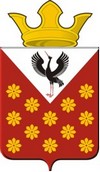 Раздел 1. Решения Думы Краснополянского сельского поселения Российская ФедерацияСвердловская областьБайкаловский районДума Краснополянского сельского поселения 37 - заседание   4 - го созыва27 ноября 2020 года  №  174О внесении изменений в Устав  Краснополянского сельского поселения            В целях приведения  Устава  Краснополянского сельского поселения в соответствие   с  Федеральным законам от  24.04.2020 г. № 148-ФЗ «О внесении изменений в отдельные законодательные акты  Российской Федерации»,  со статьей 13.1 Федерального закона от 25.12.2008   № 273-ФЗ «О противодействии коррупции»,  статьей 17 Закона Свердловской области от 20.02.2009 № 2-ОЗ «О противодействии коррупции в Свердловской области», Федеральным законом от 06.10.2003 года №131-ФЗ «Об общих принципах организации местного самоуправления в Российской Федерации», Законом Свердловской области  от 04.08.2020 № 89-ОЗ «О внесении изменений  в статью 2 Закона Свердловской области «О гарантиях осуществления полномочий  депутата представительного органа  муниципального образования, члена выборного органа местного самоуправления, выборного должностного лица местного самоуправления в муниципальных образованиях, расположенных на территории Свердловской области», Дума Краснополянского сельского поселения  РЕШИЛА: 1. Внести следующие изменения   в Устав Краснополянского сельского поселения:1) Пункт 6  статьи 25  дополнить подпунктом 10 следующего содержания:«10) Депутату для осуществления своих  полномочий  на непостоянной основе гарантируется  сохранение места работы (должности) на период, продолжительность  которого составляет в совокупности  шесть рабочих дней в месяц.»;2) Главу 7 дополнить статьей 62.1. следующего содержания:«Статья 62.1. Порядок увольнения (освобождения от должности) лиц, замещающих муниципальные должности, в связи с утратой доверия1. Лицо, замещающее муниципальную должность, подлежит увольнению (освобождению от должности) в связи с утратой доверия в следующих случаях:1) непринятия лицом мер по предотвращению и (или) урегулированию конфликта интересов, стороной которого оно является;2) непредставления лицом сведений о своих доходах, об имуществе и обязательствах имущественного характера, а также о доходах, об имуществе и обязательствах имущественного характера своих супруги (супруга) и несовершеннолетних детей либо представления заведомо недостоверных или неполных сведений, если иное не установлено федеральными законами;3) участия лица на платной основе в деятельности органа управления коммерческой организации, за исключением случаев, установленных федеральным законом;4) осуществления лицом предпринимательской деятельности;5) вхождения лица в состав органов управления, попечительских или наблюдательных советов, иных органов иностранных некоммерческих неправительственных организаций и действующих на территории Российской Федерации их структурных подразделений, если иное не предусмотрено международным договором Российской Федерации или законодательством Российской Федерации.2. Лицо, замещающее муниципальную должность, которому стало известно о возникновении у подчиненного ему лица личной заинтересованности, которая приводит или может привести к конфликту интересов, подлежит увольнению (освобождению от должности) в связи с утратой доверия также в случае непринятия лицом, замещающим муниципальную должность, мер по предотвращению и (или) урегулированию конфликта интересов, стороной которого является подчиненное ему лицо.3. Несоблюдение лицом, замещающим муниципальную должность, запретов, установленных Федеральным законом от 07.05.2013 № 79-ФЗ «О запрете отдельным категориям лиц открывать и иметь счета (вклады), хранить наличные денежные средства и ценности в иностранных банках, расположенных за пределами территории Российской Федерации, владеть и (или) пользоваться иностранными финансовыми инструментами» влечет досрочное прекращение полномочий, освобождение от замещаемой (занимаемой) должности или увольнение в связи с утратой доверия в соответствии с федеральными конституционными законами и федеральными законами, определяющими правовой статус соответствующего лица.4. Решение Думы об увольнении (освобождении от должности) лица, замещающего муниципальную должность, в связи с утратой доверия принимается большинством голосов от установленной численности депутатов. 5. Процедура подготовки соответствующего проекта решения Думы об увольнении (освобождении от должности) лица, замещающего муниципальную должность, в связи с утратой доверия определяется Регламентом Думы.6. Освобождение от должности (удаление в отставку)  главы поселения в связи с утратой доверия осуществляется в порядке, установленном статьей 74.1 Федерального закона от 06.10.2003 № 131-ФЗ «Об общих принципах организации местного самоуправления в Российской Федерации».2. Настоящее решение направить на государственную регистрацию в Главное управление Министерства юстиции Российской Федерации по Свердловской области.3. Решение подлежит официальному опубликованию (обнародованию) в газете «Информационный вестник Краснополянского сельского поселения» и размещению на сайте Краснополянского сельского поселения после государственной регистрации.4. Настоящее Решение вступает в силу со дня его официального опубликования.Председатель   Думы Краснополянского  сельского поселения                                                                                                                                               Е.П.Шутова«27» ноября  2020 г.                                          Глава Краснополянского   сельского поселения                                                                                                                                                                         А.Н.Кошелев                                         «27»  ноября  2020 г.                                     _____________________________________________________________________________________________________________________________________________________Российская ФедерацияСвердловская областьБайкаловский районДума Краснополянского сельского поселения 38 - заседание   4 - го созываРЕШЕНИЕот  25 декабря  2020 года  №  176О БЮДЖЕТЕ МУНИЦИПАЛЬНОГО ОБРАЗОВАНИЯ  КРАСНОПОЛЯНСКОЕ СЕЛЬСКОЕ ПОСЕЛЕНИЕ  НА 2021 ГОД И ПЛАНОВЫЙ ПЕРИОД 2022 И 2023 ГОДОВ           На основании Бюджетного кодекса Российской Федерации, Закона Свердловской области «Об областном бюджете на 2021 год и плановый период 2022  и  2023 годов», решения Думы Байкаловского муниципального района Свердловской области  от 25 декабря 2020 года № 284 «О бюджете Байкаловского муниципального района Свердловской области на 2021 год и плановый период 2022 и 2023 годов», решения Думы муниципального образования от 27 декабря 2013 года № 24 «Об утверждении Положения о бюджетном процессе в Краснополянском  сельском поселении» (с изменениями, внесенными решениями Думы от 25 декабря 2014 года № 81, от 28 декабря 2015 года № 138, от 29 июня 2016 года № 179, от 29 июля 2016 года № 183, от 26 сентября 2017 года № 5, от 27 ноября 2017 года №19, от 25 сентября 2019 года № 111), прогноза  социально-экономического развития муниципального образования Краснополянское сельское поселение на 2021 год и плановый период 2022 и 2023 годов, учитывая результаты публичного обсуждения проекта решения Думы «О бюджете муниципального образования Краснополянское сельское поселение на 2021 год и плановый период 2022 и 2023 годов», отраженные в Итоговом протоколе от 21 декабря 2020 года,  руководствуясь статьей 22 Устава муниципального образования Краснополянское сельское поселение, Дума Краснополянского сельского поселения    РЕШИЛА:Глава 1. ОБЩИЕ ПОЛОЖЕНИЯСтатья 1. Общие объемы доходов и расходов  муниципального бюджетаУстановить общий объем доходов муниципального бюджета:   1) 65 482,0 тысячи рублей, в том числе объем межбюджетных трансфертов, получаемых из других бюджетов в сумме 45 899,0 тысяч рублей, на 2021 год;                  2) 50 239,1 тысяч рублей, в том числе объем межбюджетных трансфертов, получаемых из других бюджетов, в сумме 30 290,1 тысяч рублей, на 2022 год;               3) 52 616,9 тысяч рублей, в том числе объем межбюджетных трансфертов, получаемых из других бюджетов, в сумме 31 971,9 тысяч рублей, на 2023 год.Установить общий объем расходов муниципального бюджета:           1)  65 482,0 тысячи рублей на 2021 год;	2) 50 239,1 тысяч рублей на 2022 год, в том числе общий объем условно утвержденных расходов 1 236,0 тысяч рублей;3) 52 616,9 тысяч рублей на 2023 год, в том числе общий объем условно утвержденных расходов 2 591,0 тысяча рублей.Статья 2. Дефицит муниципального бюджета           Установить превышение расходов над доходами муниципального бюджета(дефицит):1) 0,0 тысяч рублей на 2021 год;2) 0,0 тысяч рублей на 2022 год;3) 0,0 тысяч рублей на 2023 год.Глава 2. ДОХОДЫ МУНИЦИПАЛЬНОГО БЮДЖЕТА         Статья 3. Нормативы распределения отдельных доходов  муниципального бюджета         Установить нормативы зачисления доходов, мобилизуемых на территории муниципального образования Краснополянское сельское поселение, проценты по которым не установлены бюджетным законодательством Российской Федерации и Свердловской области, на 2021 год и плановый период 2022 и 2023 годов (приложение 1).         Статья 4. Свод доходов муниципального бюджета         Утвердить свод доходов муниципального бюджета на 2021 год и плановый период 2022 и 2023 годов (приложение 2).         Статья 5. Главные администраторы доходов  муниципального бюджета          Утвердить перечень главных администраторов доходов муниципального бюджета (приложение 3).Глава 3. РАСХОДЫ МУНИЦИПАЛЬНОГО БЮДЖЕТА         Статья 6. Распределение бюджетных ассигнований  муниципального бюджета и ведомственная   структура расходов муниципального бюджет            1. Утвердить распределение бюджетных ассигнований по разделам, подразделам, целевым статьям (муниципальным программам и непрограммным направлениям деятельности), группам, подгруппам и элементам видов  расходов классификации расходов бюджетов на 2021 год и плановый период 2022 и 2023 годов (приложение 4).Утвердить ведомственную структуру расходов муниципального бюджета на   2021 год и плановый период 2022 и 2023 годов (приложение 5).Статья 7. Перечень муниципальных программ   Краснополянского сельского поселенияУтвердить перечень муниципальных программ, подлежащих реализации в 2021 году и плановом периоде 2022 и 2023 годов (приложение 6).         Статья 8. Объем бюджетных ассигнований Дорожного  фонда Краснополянского сельского поселенияУтвердить объем бюджетных ассигнований муниципального Дорожного  фонда:1) 18 360,1 тысяч рублей, в том числе за счет акцизов на нефтепродукты 13200,0 тысяч рублей, за счет межбюджетных трансфертов, предоставленных из бюджета муниципального района 448,6 тысяч рублей, за счет остальных налоговых и неналоговых доходов 4 711,5 тысяч рублей, на 2021 год;2) 14 201,0 тысяч рублей, в том числе за счет акцизов на нефтепродукты 13 752,4 тысяч рублей, за счет межбюджетных трансфертов, предоставленных из бюджета муниципального района 448,6 тысяч рублей, на 2020 год;3) 14 761,6 тысяч рублей, в том числе за счет акцизов на нефтепродукты 14313 тысяч рублей, за счет межбюджетных трансфертов, предоставленных из бюджета муниципального района 448,6 тысяч рублей, на 2023 год.Статья 9. Общий объем бюджетных ассигнований,  направленных из муниципального бюджета на  исполнение публичных нормативных обязательств Краснополянского сельского поселения Утвердить общий объем бюджетных ассигнований, направляемых из   муниципального бюджета на исполнение публичных нормативных обязательств1) 0,0 тысяч рублей на 2021 год;2) 0,0 тысяч рублей на 2022 год;3) 0,0 тысяч рублей на 2023 год.Статья 10. Межбюджетные трансферты, предоставляемые   из бюджета Краснополянского сельского поселения бюджету Байкаловского  муниципального района           Утвердить распределение межбюджетных трансфертов,  предоставляемых другим бюджетам, на 2021 год и плановый период 2022 и 2023 годов (приложение 7).         Статья 11. Размер Резервного фонда Краснополянского  сельского поселения           Утвердить размер Резервного фонда местной администрации:1) 60,0 тысяч рублей на 2021 год:2) 0,0 тысяч рублей на 2022 год;3) 0,0 тысяч рублей на 2023 год.Глава 4. МУНИЦИПАЛЬНЫЙ ДОЛГСтатья 12. Верхний предел муниципального внутреннего  долга Краснополянского сельского поселенияУстановить верхний предел муниципального внутреннего долг а  Краснополянского сельского поселения:1) по состоянию на 1 января 2022 года – 0,0 тысяч рублей, в том числе верхний предел муниципального внутреннего долга по муниципальным гарантиям в валюте Российской Федерации 0,0 тысяч рублей;2) по состоянию на 1 января 2023 года – 0,0 тысяч рублей, в том числе верхний предел муниципального внутреннего долга по муниципальным гарантиям в валюте Российской Федерации 0,0 тысяч рублей;3) по состоянию на 1 января 2024 года – 0,0 тысяч рублей, в том числе верхний предел муниципального внутреннего долга по муниципальным гарантиям в валюте Российской Федерации 0,0 тысяч рублей.Статья 13. Обслуживание муниципального долга  Краснополянского сельского поселения           Утвердить объём расходов на обслуживание муниципального долга:1) 0,0 тысяч рублей на 2021 год;2) 0,0 тысяч рублей на 2022 год;3) 0,0 тысяч рублей на 2023 год.Статья 14. Муниципальные внутренние заимствования Краснополянского сельского поселенияМуниципальные внутренние заимствования муниципального образования Краснополянское сельское поселение осуществляются в соответствии с Программой муниципальных внутренних заимствований муниципального образования Краснополянское сельское поселение на 2021 год и плановый период 2022 и 2023 годов (приложение 8).         Статья 15. Муниципальные гарантии Краснополянского   сельского поселения Установить общий объем бюджетных ассигнований на исполнение муниципальных гарантий муниципального образования Краснополянское сельское поселение в валюте Российской Федерации по возможным гарантийным случаям в соответствии с Программой муниципальных гарантий муниципального образования Краснополянское сельское поселение в валюте Российской Федерации на 2021 год и плановый период 2022 и 2023 годов (приложение 9):1)  0,0 тысяч рублей на 2021 год;2)  0,0 тысяч рублей на 2022 год;3)  0,0 тысяч рублей на 2023 год.Бюджетные ассигнования на исполнение муниципальных гарантий муниципального образования Краснополянское сельское поселение в иностранной валюте по возможным гарантийным случаям на 2021 год и плановый период 2022 и 2023 годов не предусмотрены.Глава 5. ПОСТУПЛЕНИЯ ИЗ ИСТОЧНИКОВ ВНУТРЕННЕГО  ФИНАНСИРОВАНИЯ ДЕФИЦИТА БЮДЖЕТА         Статья 16. Свод источников финансирования дефицит муниципального бюджета          Утвердить свод источников финансирования дефицита муниципального бюджета на 2021 год и плановый период 2022 и 2023 годов (приложение 10).           Статья 17. Главные администраторы источников финансирования дефицита муниципального  бюджета         Утвердить перечень главных администраторов источников финансирования дефицита муниципального бюджета (приложение 11).Глава 6. ЗАКЛЮЧИТЕЛЬНЫЕ ПОЛОЖЕНИЯ         Статья 18. Основания для внесения изменений в показатели сводной бюджетной росписи местного бюджета           В ходе исполнения местного бюджета показатели сводной бюджетной росписи могут быть изменены в соответствии с решениями руководителя финансового органа без внесения  изменений в настоящее Решение о бюджете в случаях, предусмотренных Бюджетным кодексом Российской Федерации, Решением Думы Краснополянского сельского поселения от 27 декабря 2013 года № 24 «Об утверждении Положения о бюджетном процессе в Краснополянском сельском поселении», с изменениями, внесенными решениями Думы от 25 декабря 2014 года № 81, от 28 декабря 2015 года № 138, от 29 июня 2016 года № 179, от 29 июля 2016 года № 183, от 26 сентября 2017 года № 5, от 27 ноября 2017 года №19, от 25 сентября 2019 года № 111, а также:в случае внесения изменений в указания о порядке применения бюджетной классификации Российской Федерации, утвержденные Министерством финансов Российской Федерации;в связи с использованием на начало финансового года остатков субсидий и иных межбюджетных трансфертов, имеющих целевое назначение, возвращенных в областной бюджет в текущем финансовом году;в случае изменения дополнительной и (или) региональной классификации; в связи с прекращением действия утвержденных показателей сводной бюджетной росписи планового периода;в связи с необходимостью сокращения лимитов бюджетных обязательств и бюджетных ассигнований по причине недостоверного (завышенного) планирования расходов».Статья 19. Зачисление средств от приносящей доход   деятельности, получаемых муниципальными    казенными учреждениями           Средства от приносящей доход деятельности, получаемые муниципальными казенными учреждениями, а также безвозмездные поступления от физических и юридических лиц (в том числе добровольные пожертвования), зачисляются в доход бюджета муниципального образования Краснополянское сельское поселение.         Статья 20. Сроки возврата остатков межбюджетных   трансфертов, предоставленных из бюджета  сельского поселения бюджету муниципального района           Установить, что не использованные по состоянию на 1 января 2021 года остатки межбюджетных трансфертов, предоставленных из бюджета сельского поселения бюджету муниципального района в форме иных межбюджетных трансфертов, имеющих целевое назначение, подлежат возврату в бюджет сельского поселения не позднее 15 рабочих дней 2021 года.         Статья 21. Вступление в силу настоящего Решения                           Настоящее решение вступает в силу с 1 января 2021 года, подлежит официальному опубликованию в средствах массовой информации и размещению на официальном сайте МО Краснополянское сельское поселение в сети «Интернет» www.krasnopolynskoe.ru.         Статья 22. Осуществление контроля над выполнения Решения         Контроль над выполнением данного решения возложить на постоянную комиссию по экономической политике и муниципальной собственности (Вялков А.Е.). Председатель Думы   Краснополянского сельского поселения                                                                                                                                                           Е.П.Шутова                               «25» декабря 2020 годаГлава муниципального образования  Краснополянское сельское поселение                                                                                                                                    А.Н.Кошелев                               «25» декабря 2020 года  Приложение 1к Решению Думы  Краснополянского сельского поселения№ 176 от 25 декабря  2020 года  «О бюджете муниципальногообразования Краснополянское сельское поселение на 2021 год и плановый период 2022 и 2023 годов» Нормативы зачисления доходов, мобилизуемых на территории муниципального образования Краснополянское сельское поселение, проценты по которым не установлены бюджетным законодательством Российской Федерации и Свердловской области, на 2021 год и плановый период 2022 и 2023 годовПриложение 3                                           к Решению Думы Краснополянского сельского поселения                № 176 от 25 декабря 2020 года  «О бюджете муниципального образования Краснополянское сельское поселение на 2021 год и плановый период 2022 и 2023 годов»Перечень главных администраторов доходов муниципального бюджета <1*> Примечание. В части доходов, подлежащих зачислению в бюджет сельского поселения.<2*> Примечание. В части безвозмездных поступлений, подлежащих зачислению в бюджет сельского поселения.Приложение 6к решению Думы Краснополянского сельского поселения№ 176 от 25 декабря 2020 года «О бюджете муниципальногообразования Краснополянское сельское поселение на 2021 год и плановый период 2022 и 2023 годов»Перечень муниципальных программ, подлежащих реализации в 2021 году и плановом периоде 2022 и 2023 годовПриложение 7к решению ДумыКраснополянского сельского поселения№ 176 от 25 декабря 2020 года «О бюджете муниципальногообразования Краснополянское сельское поселениена 2021 год и плановый период 2022 и 2023 годов»Распределение межбюджетных трансфертов, предоставляемых другим бюджетам, на 2021 год и плановый период   2022 и 2023 годовПриложение 8к решению Думы   Краснополянского сельского поселения№ 176 от 25 декабря 2020 года «О бюджете муниципальногообразования Краснополянское сельское поселение на 2021 год и плановый период 2022 и 2023 годов»                                         Приложение 9к решению Думы  Краснополянского сельского поселения№ 176 от 25 декабря 2020 года «О бюджете муниципальногообразования Краснополянское сельское поселение на 2021 год и плановый период 2022 и 2023 годов»                                                                                 Программа муниципальных гарантий муниципального образования Краснополянское сельское поселение в валюте Российской Федерации на 2021 год и плановый период 2022 и 2023 годовРаздел 1 Перечень подлежащих предоставлению муниципальных гарантий в валюте Российской Федерации в 2021 году и плановом периоде 2022 и 2023 годовРаздел II Общий объём бюджетных ассигнований, предусмотренных на исполнение муниципальных гарантий в валюте  Российской Федерации по возможным гарантийным случаям, на 2021 год и плановый период 2022 и 2023 годов Приложение 10к решению Думы  Краснополянского сельского поселения№ 176 от 25 декабря  2020 года «О бюджете муниципальногообразования Краснополянское сельское поселение на 2021 год и плановый период 2022 и 2023 годов»Свод источников финансирования дефицита муниципального бюджета на 2021 год и плановый период 2022 и 2023 годов                                     _____________________________________________________________________________________________________________________________________________________________________     Российская ФедерацияСвердловская областьБайкаловский районДума Краснополянского сельского поселения 38 - заседание   4 - го созываРЕШЕНИЕот  25 декабря  2020 года  №  177О ВНЕСЕНИИ ИЗМЕНЕНИЙ В РЕШЕНИЕ ДУМЫ КРАСНОПОЛЯНСКОГО СЕЛЬСКОГО ПОСЕЛЕНИЯ  № 133 от 26.12.2019 года «О БЮДЖЕТЕ МУНИЦИПАЛЬНОГО ОБРАЗОВАНИЯ  КРАСНОПОЛЯНСКОЕ СЕЛЬСКОЕ ПОСЕЛЕНИЕНА 2020 ГОД И ПЛАНОВЫЙ ПЕРИОД 2021 И 2022 ГОДОВ»           На основании Бюджетного кодекса Российской Федерации, Закона Свердловской области от 12.12.2019 № 120-ОЗ «Об областном бюджете на 2020 год и плановый период 2021  и  2022 годов» (с изменениями, внесенными Законами Свердловской области от 21.04.2020 № 38-ОЗ, от 10.12.2020 № 134-ОЗ), решения Думы муниципального образования Байкаловский муниципальный район  от 25 декабря 2019 года № 218 «О бюджете муниципального образования Байкаловский муниципальный район на 2020 год и плановый период 2021 и 2022 годов» с изменениями от 26 марта 2020 года № 232, от 25 июня 2020 года № 246, от 30 сентября 2020 года № 267, от 25 декабря 2020 года № 283, решения Думы муниципального образования от 27 декабря 2013 года № 24 «Об утверждении Положения о бюджетном процессе в Краснополянском сельском поселении», с изменениями, внесенными решениями Думы от 25 декабря 2014 года № 81, от 28 декабря 2015 года № 138, от 29 июня 2016 года № 179, от 29 июля 2016 года № 183, от 26 сентября 2017 года № 5, от 27 ноября 2017 года №19, от 25 сентября 2019 года № 111 Дума Краснополянского сельского поселения  РЕШИЛА:Внести в решение Думы Краснополянское сельское поселение от 26 декабря 2019 года № 133 «О бюджете муниципального образования Краснополянское сельское поселение на 2020 год и плановый период 2021 и 2022 годов» (печатное средство «Информационный вестник Краснополянского сельского поселения»  за №14 от 28.12.2019г.) с изменениями, внесенными Решением Думы Краснополянского сельского поселения от 26 марта 2020 года № 152, от 29 июня 2020 года №164, от 30 сентября  2020 года №170 следующие изменения:Подпункт 1 пункта 1 раздела I изложить в следующей редакции:«1. Установить общий объем доходов муниципального бюджета:1) 77 083,8 тысяч рублей, в том числе объем межбюджетных трансфертов, получаемых из других бюджетов в сумме 58 753,8 тысяч рублей, на 2020 год».          Подпункт 1 пункта 2 раздела I изложить в следующей редакции:«2. Установить общий объем расходов муниципального бюджета:            1)  85 729,0 тысяч рублей на 2020 год».	Подпункт 1 пункта 3 раздела I изложить в следующей редакции:«3. Установить превышение расходов над доходами муниципального бюджета (дефицит):8 645,2 тысяч рублей на 2020 год».Подпункт 1 пункта 4 раздела III изложить в следующей редакции:«4. Утвердить объем бюджетных ассигнований муниципального Дорожного фонда:34 829,7 тысяч рублей, в том числе за счет акцизов на нефтепродукты13 180,9 тысяч рублей, за счет межбюджетных трансфертов, предоставленных из бюджета муниципального района 815,5 тысячи рублей, за счет остальных налоговых и неналоговых доходов 20 833,3 тысяч рублей, на 2020 год»Подпункт 1 пункта 7 раздела III изложить в следующей редакции:«7. Установить размер Резервного фонда местной администрации:0,0 тысяч рублей на 2020 год»Приложения 2, 3, 4, 5, 6, 7, 10 изложить в следующей редакцииНастоящее решение вступает в силу с момента подписания, подлежит  официальному опубликованию в средствах массовой информации и размещению на официальном сайте МО Краснополянское сельское поселение в сети «Интернет» www.krasnopolynskoe.ru.Контроль над выполнением данного решения возложить на постоянную    комиссию по экономической политике и муниципальной собственности (Вялков  А.Е.). Председатель Думы   Краснополянского сельского поселения                                                                                                                                                                Е.П.Шутова                               «25» декабря 2020 годаГлава муниципального образования   Краснополянское сельское поселение                                                                                                                                         А.Н.Кошелев                               «25» декабря 2020 годаПриложение 3                                           к Решению Думы Краснополянского сельского поселения                № 133 от 26 декабря 2019 года  «О бюджете муниципального образования Краснополянское сельское поселение на 2020 год и плановый период 2021 и 2022 годов»Перечень главных администраторов доходов муниципального бюджета <1*> Примечание. В части доходов, подлежащих зачислению в бюджет сельского поселения.<2*> Примечание. В части безвозмездных поступлений, подлежащих зачислению в бюджет сельского поселения.Приложение 6к решению Думы Краснополянского сельского поселения№ 133 от 26 декабря 2019 года «О бюджете муниципальногообразования Краснополянское сельское поселение на 2020 год и плановый период 2021 и 2022 годов»Перечень муниципальных программ, подлежащих реализации в 2020 году и плановом периоде 2021 и 2022 годахПриложение 7к решению ДумыКраснополянского сельского поселения№ 133 от 26  декабря  2019 года «О бюджете муниципальногообразования Краснополянское сельское поселениена 2020  год и плановый период 2021 и 2022 годов»Распределение межбюджетных трансфертов, предоставляемых другим бюджетам, на 2020 год и плановый период   2021 и 2022 годовПриложение 10к решению Думы  Краснополянского сельского поселения№ 133 от 26 декабря  2019 года «О бюджете муниципальногообразования Краснополянское сельское поселение на 2020 год и плановый период 2021 и 2022 годов»Свод источников финансирования дефицита муниципального бюджета на 2020 год и плановый период 2021 и 2022 годов________________________________________________________________________________________________________________________________________Российская ФедерацияСвердловская областьБайкаловский районДума Краснополянского сельского поселения 38 - заседание   4 - го созыва25 декабря  2020 года  №  178О внесении изменений в Решение Думы  Краснополянского сельского поселения от 16.10.2019 г. № 121 «О налоге на имущество физических лиц    на территории муниципального образования   Краснополянское сельское поселение»	Рассмотрев Экспертное заключение   от 03.09.2020 г. № 610-ЭЗ  по результатам правовой экспертизы  Решения Думы Краснополянского сельского поселения  от 16.10.2019 г. № 121 «О налоге  на имущество физических лиц на территории муниципального образования Краснополянское сельское поселение», в целях приведения в соответствие  с абзацем шестым подпункта 1 пункта2 статьи 406 Налогового кодекса Российской Федерации  и руководствуясь Уставом Краснополянского сельского поселения, Дума Краснополянского сельского поселения решила:	1.  Внести в Решение Думы  Краснополянского сельского поселения  от 16.10.2019 г. № 121 « О налоге на имущество физических лиц    на территории муниципального образования   Краснополянское сельское поселение»  следующие изменения:            1) в абзаце  шестом подпункта 1 пункта 2 Решения  слово»предоставленных» и слово «дачного» исключить.	2.  Данное Решение опубликовать в Информационном вестнике Краснополянского сельского поселения и разместить на официальном сайте Думы Краснополянского сельского поселения в сети «Интернет»: duma.krasnopolyanskoe.ru.           Председатель  Думы  Краснополянского  сельского поселения                                                                                                                                                      Е.П. Шутова«25» декабря  2020 г.                                      Глава Краснополянского  сельского поселения                                                                                                                                                                                 А.Н.Кошелев«25»  декабря  2020 г.                                      _______________________________________________________________________________________________________________________________________________________________________Российская ФедерацияСвердловская областьБайкаловский районДума Краснополянского сельского поселения 38 - заседание   4 - го созыва25 декабря  2020 года  №  179О внесении изменений в Решение Думы  Краснополянского сельского поселения от 26.12.2019 г. № 135 «Об установлении земельного налога  на территории муниципального образования   Краснополянское сельское поселение»	Рассмотрев Экспертное заключение   от 03.09.2020 г. № 612-ЭЗ  по результатам правовой экспертизы  Решения Думы Краснополянского сельского поселения  от 26.12.2019 г. № 135 «Об установлении  земельного налога  на территории муниципального образования Краснополянское сельское поселение», в целях приведения в соответствие  с абзацем первым  пункта 10 статьи 396  Налогового кодекса Российской Федерации  и руководствуясь Уставом Краснополянского сельского поселения, Дума Краснополянского сельского поселения решила:	 1.  Внести в Решение Думы  Краснополянского сельского поселения  от 26.12.2019 г. № 135 «Об установлении земельного налога на территории муниципального образования   Краснополянское сельское поселение»  следующие изменения:            1) в подпункте 2 пункта 10 Решения слова «по месту нахождения земельного участка» и «в срок, установленный для предоставления  налоговой декларации по земельному налогу» исключить;            2) пункт 7 Решения изложить в следующей редакции:«7. Налогоплательщики  - организации уплачивают авансовые платежи  по земельному налогу.»;            3) пункт 8 Решения признать утратившим силу.	 2.  Данное Решение опубликовать в Информационном вестнике Краснополянского сельского поселения и разместить на официальном сайте Думы Краснополянского сельского поселения в сети «Интернет»: duma.krasnopolyanskoe.ru.           Председатель Думы  Краснополянского  сельского поселения                                                                                                                                             Е.П. Шутова«25» декабря  2020 г.                                      Глава Краснополянского  сельского поселения                                                                                                                                                                      А.Н.Кошелев« 25»  декабря  2020 г.                          ______________________________________________________________________________________________________________________________________________________Российская ФедерацияСвердловская областьБайкаловский районДума Краснополянского сельского поселения 38 - заседание   4 - го созыва25 декабря  2020 года  №  180О внесении изменений в решение Думы Краснополянского сельского поселения  № 6 от 26.09.2017 «Об утверждении Порядка размещения сведений о доходах, расходах, об имуществе и обязательствах имущественного характера лиц замещающих должности муниципальной службы, должности муниципальной службы в органах местного самоуправления муниципального образования Краснополянское сельское поселение и членов их семей на официальных сайтах органов местного самоуправления и предоставления этих сведений средствам массовой информации для опубликования» (в редакции Решения Думы  от 28.03.2018 г. № 41)В соответствии с Федеральным законом от 06.10.2003 № 131-ФЗ «Об общих принципах организации местного самоуправления в Российской Федерации», Федеральным законом от 25.12.2008 № 273-ФЗ «О противодействии коррупции», Федеральным законом от 03.12.2012  № 230-ФЗ «О контроле за соответствием расходов лиц, замещающих государственные должности, и иных лиц их доходам», руководствуясь статьей 22 Устава Краснополянского сельского поселения,  Дума Краснополянского сельского  поселения  решила:1. Внести в решение Думы Краснополянского сельского поселения от 26.09.2017 № 6 «Об утверждении Порядка размещения сведений о доходах, расходах, об имуществе и обязательствах имущественного характера лиц замещающих должности муниципальной службы, должности муниципальной службы в органах местного самоуправления муниципального образования Краснополянское сельское поселение и членов их семей на официальных сайтах органов местного самоуправления и предоставления этих сведений средствам массовой информации для опубликования» (в редакции Решения Думы  от 28.03.2018 г. № 41) следующее изменение:подпункт 4 пункта 2  после слов «акций (долей участия, паев в уставных (складочных) капиталах организаций)» дополнить словами «, цифровых финансовых активов, цифровой валюты».2. Настоящее Решение вступает в силу с 1 января 2021 года.3. Опубликовать (обнародовать) настоящее решение в «Информационном вестнике Краснополянского сельского поселения» в соответствии с Уставом Краснополянского сельского поселения. 4. Контроль исполнения настоящего решения возложить на постоянную комиссию по местному самоуправлению и безопасности (Сединкина О.С.)Председатель Думы  Краснополянского  сельского поселения                                                                                                                                             Е.П. Шутова«25» декабря  2020 г.                                      Глава Краснополянского  сельского поселения                                                                                                                                                                      А.Н.Кошелев« 25»  декабря  2020 г.                          _________________________________________________________________________________________________________________________________________________Российская ФедерацияСвердловская областьБайкаловский районДума Краснополянского сельского поселения 38 - заседание   4 - го созыва25 декабря  2020 года  №  181О признании не действующим  решения Думы Краснополянского сельского поселения  от 19 июля 2012 года № 161 «Об утверждении Генерального плана  муниципального образования Краснополянское сельское поселение Байкаловского района Свердловской области  применительно к территории деревни  Прыткова» в части: 	На основании Решения свердловского областного суда  от 16.10.2020 года, вступившего в силу 24 ноября 2020 года,  руководствуясь статьей 42 Устава  Краснополянского сельского поселения, Дума Краснополянского сельского поселения решила:	1. Признать не действующим решение Думы Краснополянского сельского поселения  от 19 июля 2012 года № 161 «Об утверждении Генерального плана  муниципального образования Краснополянское сельское поселение Байкаловского района Свердловской области  применительно к территории деревни  Прыткова» в части включения в границы населенного пункта лесных участков,  расположенных на землях Государственного  лесного фонда, а именно: Байкаловское лесничество урочище СПК Победа Байкаловское  участковое лесничество: квартал 2 выдел 35.	2.  Данное Решение опубликовать в Информационном вестнике Краснополянского сельского поселения и разместить на официальном сайте Думы Краснополянского сельского поселения в сети «Интернет»: duma.krasnopolyanskoe.ru.           Председатель Думы  Краснополянского  сельского поселения                                                                                                                                             Е.П. Шутова«25» декабря  2020 г.                                      Глава Краснополянского  сельского поселения                                                                                                                                                                      А.Н.Кошелев« 25»  декабря  2020 г.                          Российская ФедерацияСвердловская областьБайкаловский районДума Краснополянского сельского поселения 38 - заседание   4 - го созыва25 декабря  2020 года  №  182О признании не действующим  решения Думы Краснополянского сельского поселения  от 19 июля 2012 года № 153 «Об утверждении Генерального плана  муниципального образования Краснополянское сельское поселение Байкаловского района Свердловской области  применительно к территории деревни  Ларина (Краснополянской территории) » в части: 	На основании Решения свердловского областного суда  от 16.10.2020 года, вступившего в силу 24 ноября 2020 года,  руководствуясь статьей 42 Устава  Краснополянского сельского поселения, Дума Краснополянского сельского поселения решила:	1. Признать не действующим решение Думы Краснополянского сельского поселения  от 19 июля 2012 года № 153 «Об утверждении Генерального плана  муниципального образования Краснополянское сельское поселение Байкаловского района Свердловской области  применительно к территории деревни  Ларина (Краснополянской территории)» в части включения в границы населенного пункта лесных участков,  расположенных на землях Государственного  лесного фонда, а именно: Байкаловское лесничество урочище СПК «Красная звезда»  Байкаловское  участковое лесничество: квартал 2 выдел 23-26, квартал 11 выдел 2,3, квартал 12 выдел 1.	2.  Данное Решение опубликовать в Информационном вестнике Краснополянского сельского поселения и разместить на официальном сайте Думы Краснополянского сельского поселения в сети «Интернет»: duma.krasnopolyanskoe.ru.           Председатель Думы  Краснополянского  сельского поселения                                                                                                                                             Е.П. Шутова«25» декабря  2020 г.                                      Глава Краснополянского  сельского поселения                                                                                                                                                                      А.Н.Кошелев« 25»  декабря  2020 г.                          Российская ФедерацияСвердловская областьБайкаловский районДума Краснополянского сельского поселения 38 - заседание   4 - го созыва25 декабря  2020 года  №  183Об утверждении Положения о порядке оплаты заинтересованными лицами расходов, связанных с организацией и проведением публичных слушаний по отдельным вопросам градостроительной деятельности в муниципальном образовании Краснополянское сельское поселениеВ соответствии с Градостроительным кодексом Российской Федерации, Федеральным законом от 06.10.2003 № 131-ФЗ «Об общих принципах организации местного самоуправления в Российской Федерации», руководствуясь статьей 6 Устава Краснополянского сельского поселения, Дума Краснополянского сельского поселения решила:1.Утвердить Положение о порядке оплаты заинтересованными лицами расходов, связанных с организацией и проведением публичных слушаний по отдельным вопросам градостроительной деятельности в муниципальном образовании Краснополянское сельское поселение согласно приложению.2. Данное Решение опубликовать в Информационном вестнике Краснополянского сельского поселения и разместить на официальном сайте Думы Краснополянского сельского поселения в сети «Интернет»: duma.krasnopolyanskoe.ru.3. Настоящее Решение вступает в силу со дня его опубликования.Председатель Думы  Краснополянского  сельского поселения                                                                                                                                             Е.П. Шутова«25» декабря  2020 г.                                      Глава Краснополянского  сельского поселения                                                                                                                                                                      А.Н.Кошелев« 25»  декабря  2020 г.                        Приложениек решению Думы Краснополянского сельского поселенияот  25.12.2020 года №  183 Положение
о порядке оплаты заинтересованными лицами расходов, связанных с организацией и проведением публичных слушаний по отдельным вопросам градостроительной деятельности в муниципальном образовании Краснополянское сельское поселение1. Настоящее Положение о порядке оплаты заинтересованными лицами расходов, связанных с организацией и проведением публичных слушаний по отдельным вопросам градостроительной деятельности в муниципальном образовании Краснополянское сельское поселение (далее - Положение) разработано в соответствии с частью 10 статьи 39 и частью 4 статьи 40 Градостроительного кодекса Российской Федерации, Федеральным законом от 06.10.2003 № 131-ФЗ «Об общих принципах организации местного самоуправления в Российской Федерации», Уставом Краснополянского сельского поселения и регламентирует порядок оплаты заинтересованными лицами расходов, связанных с организацией и проведением на территории муниципального образования Краснополянское сельское поселение публичных слушаний по отдельным вопросам градостроительной деятельности.2. Возмещению заинтересованными лицами подлежат расходы органов местного самоуправления муниципального образования Краснополянское сельское поселение, связанные с организацией и проведением на территории муниципального образования Краснополянское сельское поселение публичных слушаний по проектам постановлений администрации муниципального образования Краснополянское сельское поселение о предоставлении разрешения на условно разрешенный вид использования земельного участка или объекта капитального строительства, на отклонение от предельных параметров разрешенного строительства, реконструкции объектов капитального строительства (далее - публичные слушания).3. Заинтересованными лицами, на которых в соответствии с настоящим Положением возлагается обязанность по возмещению вышеуказанных расходов органов местного самоуправления муниципального образования Краснополянское сельское поселение, связанных с организацией и проведением на территории муниципального образования Краснополянское сельское поселение публичных слушаний, являются физические или юридические лица, заинтересованные в предоставлении разрешений, указанных в пункте 2 настоящего Положения (далее - заинтересованные лица).4. Размер оплаты расходов, связанных с организацией и проведением публичных слушаний (далее - размер оплаты расходов), определяется администрацией муниципального образования Краснополянское сельское поселение в соответствии с принципом обеспечения доступности муниципальных услуг по предоставлению разрешения на условно разрешенный вид использования земельного участка или объекта капитального строительства, на отклонение от предельных параметров разрешенного строительства, реконструкции объектов капитального строительства (далее - разрешения), исходя из фактически понесенных затрат и оценки издержек органа местного самоуправления на проведение публичных слушаний (по одному вопросу), и рассчитывается по следующей формуле:Р = Рсообщ + Ропубл + Рэкс, гдеР - размер оплаты расходов:Рсообщ - расходы, обусловленные направлением сообщений о проведении публичных слушаний по вопросу предоставления разрешения правообладателям земельных участков, имеющих общие границы с земельным участком, применительно к которому запрашивается данное разрешение, правообладателям объектов капитального строительства, расположенных на земельных участках, имеющих общие границы с земельным участком, применительно к которому запрашивается разрешение, и правообладателям помещений, являющихся частью объекта капитального строительства, применительно к которому запрашивается разрешение;Ропубл - расходы, обусловленные официальным опубликованием, распространением на информационных стендах оповещения о начале публичных слушаний, официальным опубликованием проекта постановления администрации муниципального образования Краснополянское сельское поселение по вопросу, выносимому на публичные слушания, заключения о результатах публичных слушаний;Рэкс - расходы на проведение экспозиции по проекту постановления администрации муниципального образования Краснополянское сельское поселение, выносимому на публичные слушания;Рсообщ определяется по формуле:Рсообщ = р1 х ПРкол, гдер1 - расходы на направление одного сообщения о проведении публичных слушаний (включая расходы на почтовые услуги, приобретение канцелярских товаров,  и расходных материалов для оргтехники);ПРкол - количество правообладателей, которым направляется сообщение о проведении публичных слушаний. 5. Размер оплаты расходов, определяемый в соответствии с настоящим Положением, не включает затраты заинтересованных лиц на проведение экспертиз и иных мероприятий в целях обоснования необходимости предоставления разрешения. Указанные затраты заинтересованные лица несут самостоятельно.6. Размер оплаты расходов устанавливается в постановлении Главы муниципального образования Краснополянское сельское поселение о назначении публичных слушаний.7. Оплата расходов, связанных с организацией и проведением публичных слушаний, осуществляется заинтересованным лицом до даты опубликования заключения о результатах публичных слушаний, определенной в постановлении Главы муниципального образования Краснополянское сельское поселение о назначении публичных слушаний. 8. В случае, если оплата расходов не произведена заинтересованным лицом в установленный срок, администрация муниципального образования Краснополянское сельское поселение вправе взыскать сумму расходов в судебном порядке.9. Суммы, поступившие в качестве оплаты расходов, связанных с организацией и проведением публичных слушаний, зачисляются в доход бюджета муниципального образования Краснополянское сельское поселение.________________________________________________________________________________________________________________Российская ФедерацияСвердловская областьБайкаловский районДума Краснополянского сельского поселения 38 - заседание   4 - го созыва25 декабря  2020 года  №  184Об утверждении  Прогнозного  плана    приватизации муниципального имущества   Краснополянского  сельского поселения   на 2021 год  и плановый период 2022 и 2023 годовС целью реализации муниципального имущества в 2021 году и получением доходов в местный бюджет от приватизации, в соответствии с Федеральным законом от 21.12.2001 N 178-ФЗ "О приватизации государственного и муниципального имущества, руководствуясь Уставом Краснополянского сельского поселения, Дума Краснополянского сельского поселения решила:1. Утвердить Прогнозный план приватизации муниципального имущества на 2021 и плановый период 2022 и 2023 годов (приложение №1).2. Рекомендовать администрации МО Краснополянское сельское поселение осуществить функции продавца при приватизации муниципального имущества.3. Настоящее Решение опубликовать (обнародовать) в соответствии с Уставом Краснополянского сельского посепения. 4. Контроль над исполнением настоящего Решения возложить на  постоянную комиссию Думы по экономической политике и муниципальной собственности.Председатель Думы  Краснополянского  сельского поселения                                                                                                                                             Е.П. Шутова«25» декабря  2020 г.                                      Глава Краснополянского  сельского поселения                                                                                                                                                                      А.Н.Кошелев« 25»  декабря  2020 г.                      Приложение № 1Утвержденрешением ДумыКраснополянского сельского поселенияот 25.12.2020 г. № 184Прогнозный план  приватизации муниципального имущества   Краснополянского  сельского поселения на 2021 год   и плановый период 2022 и 2023 годов1. Введение 	Прогнозный план приватизации муниципального имущества Краснополянского сельского поселения на 2021 год (далее – Прогнозный план) разработан в соответствии с Федеральными законами от 21 декабря 2010 года № 178-ФЗ «О приватизации государственного и муниципального имущества»,  от 29 июля 1998 года № 135-ФЗ «Об оценочной деятельности в Российской Федерации», Положением о проведении конкурса по продаже государственного и муниципального имущества, утвержденным постановлением  Правительства Российской Федерации  от12 августа 2002 года № 584, Положением об организации продажи государственного и муниципального имущества  на аукционе и Положением об организации продажи находящихся в государственной и муниципальной собственности акций  открытых акционерных обществ на специализированном аукционе, утвержденными постановлением Правительства Российской Федерации  от 12 августа 2002 года № 585, Положением о порядке учета, управления и распоряжения объектами жилого фонда Краснополянского сельского поселения, утвержденным решением Думы Краснополянского сельского поселения  от 04.12.2013 г.  № 18, Методикой прогнозирования поступлений доходов в бюджет муниципального образования Краснополянское сельское поселение, утвержденным постановлением главы Краснополянского сельского поселения  от 13.06.2020 г. № 91.    	Настоящий Прогнозный план устанавливает основные  цели, задачи приватизации муниципального имущества Краснополянского  сельского поселения, конкретный перечень муниципального имущества, подлежащего приватизации, и мероприятия по его реализации.   	 Основными целями реализации настоящего Прогнозного плана являются:— отчуждение или перепрофилирование муниципального имущества, не предназначенного для решения вопросов местного значения, и приведение структуры имущества в соответствие с нормами действующего законодательства о местном самоуправлении;— обеспечение поступления неналоговых доходов в бюджет поселения от приватизации муниципального имущества, которое не используется для обеспечения функций и задач сельского поселения — сокращение расходов из бюджета поселения на содержание малодоходного имущества.- повышение эффективности использования муниципальной собственности;- усиление социальной направленности приватизации;- обеспечение планомерности процесса  приватизации.    	Для достижения указанных целей приватизация муниципального имущества будет направлена на решение следующих задач:- продолжение  структурных преобразований в экономике сельского поселения;- оптимизация структуры муниципальной собственности;- привлечение инвестиций в процесс приватизации;- рациональное пополнение доходов бюджета сельского поселения;- уменьшение расходов бюджета сельского поселения на управление муниципальным имуществом;- проведение предпродажной подготовки с привлечением аудиторов, оценщиков, финансовых и юридических  консультантов;- дифференцированный подход к приватизации предприятий в зависимости от их ликвидности;- обеспечение контроля за выполнением обязательств собственниками приватизируемого имущества;- проведение в сжатые сроки приватизации объектов незавершенного строительства.2. Перечни муниципального имущества, подлежащего приватизации на 2021и плановый период 2022 и 2023 годов     В рамках реализации задач по приватизации муниципального имущества на 2021 год необходимо осуществить продажу объектов недвижимости согласно приложению 1 к настоящему Прогнозному плану.3. Основные  мероприятия по реализации Прогнозного плана    В целях реализации настоящего Прогнозного плана предусматривается проведение  следующих мероприятий:- государственная регистрация права муниципальной собственности на объекты недвижимости, подлежащие приватизации;- формирование земельных участков, занимаемых подлежащими приватизации объектами недвижимости;- оценка муниципального имущества;- подготовка и утверждение планов приватизации;-информационное обеспечение муниципального имущества;- подготовка и проведение конкурсов и аукционов по продаже муниципального имущества, распределение денежных средств, полученных от приватизации муниципального имущества;- государственная регистрация перехода права собственности к новому собственнику;- информирование населения об объектах недвижимости, подлежащих приватизации через средства массовой информации  и сети Интернет.4. Определение цены подлежащего приватизации муниципального имущества     Нормативная цена подлежащего приватизации имущества (минимальная цена, по которой возможно отчуждение этого имущества) определяется в порядке, установленном постановлением Правительства Российской Федерации от 14.02.2006  № 87 «Об утверждении Правил определения нормативной цены подлежащего приватизации государственного или муниципального имущества».     Начальная цена приватизируемого имущества устанавливается в случаях, предусмотренных законом на основании отчета независимых оценщиков об оценке муниципального имущества, составленного  в соответствии с законодательством Российской Федерации об оценочной деятельности.      Сделки купли -  продажи приватизируемого муниципального имущества облагаются налогом на добавленную стоимость.5. Отчуждение земельных участков     Приватизация зданий, строений и сооружений, а также объектов, строительство которых  не завершено и которые признаны самостоятельными объектами недвижимости, осуществляются одновременно с отчуждением лицу, приобретающему такое имущество, земельных участков, занимаемых таким имуществом и необходимых для его использования, если иное не предусмотрено законодательством.     При приватизации расположенных на неделимом земельном участке частей строений и сооружений, признаваемых самостоятельными объектами недвижимости, с покупателями заключаются договора аренды земельного участка с множественностью лиц на стороне арендатора в порядке, установленном законодательством.     Собственники расположенных на неделимом земельном участке объектов  недвижимости вправе одновременно приобрести в общую долевую собственность земельный  участок  после приватизации всех частей здания, строения, сооружения к общей площади здания, строения, сооружения.     Одновременно с принятием решения об отчуждении земельного участка при необходимости принимается решение об установлении публичных сервитутов.    При отчуждении земельных участков право собственности не переходит на объекты инженерной инфраструктуры, находящиеся в государственной или муниципальной собственности и не используемые исключительно для обеспечения объектов недвижимости, расположенных на указанных земельных участках.6. Финансовое обеспечение выполнение Прогнозного плана     Финансирование основных мероприятий  по реализации Прогнозного плана  осуществляется за счет средств бюджета Краснополянского сельского поселения.7. Организация контроля за проведением приватизации муниципального имущества       Целью контроля за проведением приватизации муниципального имущества является уменьшение рисков в отношении использования муниципального имущества, безусловная реализация новыми собственниками инвестиционных и  социальных обязательств, гарантированное получение средств от приватизации в планируемых объемах  и в установленные сроки.      Обеспечение выполнения настоящего Прогнозного плана возлагается на Администрацию Краснополянского сельского поселения.   Отчет о результатах приватизации муниципального имущества за 2020 год представляется до 1 марта года, следующего за отчетным, в Думу  Краснополянского сельского поселения.  Приложение № 1ПЕРЕЧЕНЬ  ОБЪЕКТОВ НЕДВИЖИМОСТИ,  ПОДЛЕЖАЩИХ ПРИВАТИЗАЦИИ   НА 2021 ГОДИ ПЛАНОВЫЙ ПЕРИОД 2022 и 2023 ГОДОВ*  Рыночная стоимость имущества будет определена  в соответствии с отчетом об оценке непосредственно перед процедурой приватизации_______________________________________________________________________________________________________________________________________________________Российская ФедерацияСвердловская областьБайкаловский районДума Краснополянского сельского поселения 38 - заседание   4 - го созыва25 декабря  2020 года  №  185Об утверждении  перечня соглашений о передаче части полномочий между органами местного самоуправления муниципального образования Байкаловский муниципальный район и Краснополянского сельского поселения       Рассмотрев предложения исполняющего обязанности  главы МО Краснополянское сельское поселение о передаче части полномочий по различным вопросам деятельности ОМС между МО Байкаловский муниципальный район и  МО Краснополянское сельское поселение в соответствии с пунктом 4 статьи 15 Федерального Закона от 06.10.2003 года    № 131-ФЗ «Об общих принципах организации местного самоуправления в Российской Федерации», статьями 1424, 1425 Бюджетного кодекса Российской Федерации, статьей 50 Устава Краснополянского сельского поселения,   Дума Краснополянского сельского поселения решила:          1. Утвердить перечень Соглашений о передаче ОМС МО Байкаловский муниципальный район части полномочий по решению вопросов местного значения Краснополянского сельского поселения, и наоборот в 2021 году (Приложение № 1).          2.  Настоящее Решение подлежит обязательному размещению на официальном сайте МО   Краснополянское сельское поселение.         3.   Решение вступает в силу с 01.01.2021 года.           4. Контроль за исполнением данного решения возлагается на постоянную комиссию по местному самоуправлению и безопасности (Сединкина О.С.)Председатель Думы  Краснополянского  сельского поселения                                                                                                                                             Е.П. Шутова«25» декабря  2020 г.                                      Глава Краснополянского  сельского поселения                                                                                                                                                                      А.Н.Кошелев« 25»  декабря  2020 г.                     Утвержденрешением Думы  Краснополянского сельского поселенияот  25.12.2020 года № 185        Перечень  Соглашений о передаче части  полномочий по решению  вопросов местного значения  ОМС МО КСП в 2021 году _________________________________________________________________________________________________________________Российская ФедерацияСвердловская областьБайкаловский районДума Краснополянского сельского поселения 38 - заседание   4 - го созыва25 декабря  2020 года  №  186О внесении изменений в Решение Думы  Краснополянского сельского поселения от 28.11.2018 г.  № 69  «О заработной плате лиц, замещающих муниципальные должности в муниципальном образовании Краснополянское сельское поселение на постоянной основе»	В соответствии с частью 5 статьи 36 Федерального закона  от 6 октября 2003 года  № 131-ФЗ «Об общих принципах  организации местного самоуправления  в Российской Федерации» и руководствуясь статьей 26 Устава  Краснополянского сельского поселения, Дума Краснополянского сельского поселения решила:           1.  Внести в Решение Думы  Краснополянского сельского поселения от 28.11.2018 года  № 69  «О заработной плате лиц, замещающих муниципальные должности в муниципальном образовании Краснополянское сельское поселение на постоянной основе»  следующие изменения:              Пункт 8 изложить в следующей редакции:             «8. Лицам, замещающим муниципальные должности муниципального образования Краснополянское сельское поселение на постоянной основе, может выплачиваться дополнительное денежное вознаграждение по итогам года за счёт экономии фонда оплаты труда в пределах средств, утверждённых в бюджете муниципального образования Краснополянское сельское поселение на содержание лиц, замещающих муниципальные должности на постоянной основе, по решению Думы Краснополянского сельского поселения.». 	 2.  Данное Решение опубликовать в Информационном вестнике Краснополянского сельского поселения и разместить на официальном сайте Думы Краснополянского сельского поселения в сети «Интернет»: duma.krasnopolyanskoe.ru.           Председатель Думы  Краснополянского  сельского поселения                                                                                                                                             Е.П. Шутова«25» декабря  2020 г.                                      Глава Краснополянского  сельского поселения                                                                                                                                                                      А.Н.Кошелев« 25»  декабря  2020 г.                     ___________________________________________________________________________________________________________________________Российская ФедерацияСвердловская областьБайкаловский районДума Краснополянского сельского поселения 38 - заседание   4 - го созыва25 декабря  2020 года  №  187Об  утверждении структуры  органов   местного самоуправления Краснополянского  сельского поселения на 2021 год             В соответствии с Федеральном  законом от 06.10.2003 N 131-ФЗ "Об общих принципах организации местного самоуправления в Российской Федерации",    руководствуясь статьей  22 Устава  Краснополянского  сельского поселения,     Дума Краснополянского сельского поселения   решила:Утвердить   структуру  органов местного самоуправления  Краснополянского  сельского поселения  на  2021  год.Опубликовать  настоящее Решение  в соответствии с Уставом Краснополянского сельского поселения Контроль за исполнением настоящего решения  возложить на постоянную комиссию Думы Краснополянского сельского поселения  по муниципальному хозяйству и социальной политике (Шутова Е.П.).Председатель Думы  Краснополянского  сельского поселения                                                                                                                                             Е.П. Шутова«25» декабря  2020 г.                                      Глава Краснополянского  сельского поселения                                                                                                                                                                      А.Н.Кошелев« 25»  декабря  2020 г.                  Утверждена Решением Думы Краснополянского сельского поселения от   25.12.2020 г. №  187      Структура органов местногосамоуправления  МО Краснополянское сельское поселение на 01.01.2021 год_____________________________________________________________________________________________________________________________________________________Российская ФедерацияСвердловская областьБайкаловский районДума Краснополянского сельского поселения 38 - заседание   4 - го созыва25 декабря  2020 года  №  188Об утверждении Плана нормотворческой деятельности   Думы  Краснополянского сельского поселения  на 2021 год      Заслушав проект плана нормотворческой деятельности Думы Краснополянского сельского поселения  на 2021 год, Дума Краснополянского сельского поселения  РЕШИЛА:       1. Утвердить  план   нормотворческой    деятельности   Думы   Краснополянского сельского поселения на 2021 год. (Приложение № 1).
       2. Разместить  План   нормотворческой    деятельности   Думы   Краснополянского сельского   поселения   на 2021 год  на официальном сайте Думы Краснополянского сельского поселения.  
       3. Контроль  за  исполнением   настоящего  решения  возложить  на постоянные комиссии  Думы  Краснополянского сельского поселения. Председатель   Думы  Краснополянского  сельского поселения                                                                                                                                        Е.П.Шутова  «25» декабря 2020 г.                                          Глава  Краснополянского    сельского поселения                                                                                                                                                                 А.Н.Кошелев«25» декабря  2020 г.                                          Приложение № 1Утвержден Решением  Думы Краснополянского сельского поселения от   25.12.2020г. № 188     ПЛАН нормотворческой деятельности  Думы Краснополянского сельского поселения  на 2021 годАдминистрация МО Краснополянское сельское поселение  - (далее администрация)Дума Краснополянского  сельского  поселения  - (далее Дума)______________________________________________________________________________________________________________________________________________________Российская ФедерацияСвердловская областьБайкаловский районДума Краснополянского сельского поселения 38 - заседание   4 - го созыва25 декабря  2020 года  №  189Об утверждении Плана работы ДумыКраснополянского сельского поселения  на 2021 год            В целях реализации основных положений  Федерального закона от 6 октября 2003 года № 131-ФЗ «Об общих принципах организации местного самоуправления в Российской Федерации»; выполнения наказов избирателей, для формирования единой программы действий по исполнению полномочий по исполнению муниципальных функций и предоставлению муниципальных услуг  Дума Краснополянского сельского поселения решила:Утвердить План работы Думы Краснополянского сельского поселения  на 2021 год (приложение № 1).Контроль за исполнением настоящего решения возложить на постоянные комиссии Думы Краснополянского сельского поселения.Настоящее Решение  обнародовать в соответствии с Уставом Краснополянского сельского поселения.Председатель   Думы  Краснополянского  сельского поселения                                                                                                                                  Е.П.Шутова «25» декабря 2020 г.                                          Глава  Краснополянского   сельского поселения                                                                                                                                                             А.Н.Кошелев «25» декабря  2020 г.                                         Приложение № 1                                                                                                                Утвержден                                                                                             Решением Думы Краснополянского сельского поселения от   25.12.2020 г. № 189                                                                         ПЛАН  работы Думы Краснополянского  сельского поселения на 2021 год 1. ЗАСЕДАНИЯ ДУМЫ2. ЗАСЕДАНИЯ ПОСТОЯННЫХ КОМИССИЙ ДУМЫ(согласно планов комиссий)3. ОРГАНИЗАЦИОННАЯ ДЕЯТЕЛЬНОСТЬ ДУМЫ КРАСНОПОЛЯНСКОГО СЕЛЬСКОГО ПОСЕЛЕНИЯ, ПОСТОЯННЫХ КОМИССИЙ4. ВЗАИМОДЕЙСТВИЕ ДУМЫ ПОСЕЛЕНИЯ С ОРГАНАМИ ГОСУДАРСТВЕННОЙ ВЛАСТИ, ОРГАНАМИ МЕСТНОГО САМОУПРАВЛЕНИЯ5. РАБОТА С НАСЕЛЕНИЕМ6. ПОВЫШЕНИЕ КВАЛИФИКАЦИИ ДЕПУТАТОВ ДУМЫ КРАСНОПОЛЯНСКОГО  СЕЛЬСКОГО ПОСЕЛЕНИЯ7. ИНФОРМАЦИОННОЕ И ДОКУМЕНТАЦИОННОЕ ОБЕСПЕЧЕНИЕ ДУМЫ КРАСНОПОЛЯНСКОГО СЕЛЬСКОГО ПОСЕЛЕНИЯ___________________________________________________________________________________________________________________________Российская ФедерацияСвердловская областьБайкаловский районДума Краснополянского сельского поселения 38 - заседание   4 - го созыва25 декабря  2020 года  №  190Об   утверждении   Плана    работы  Администрации муниципального образования  Краснополянское  сельское поселение на 2021 годВ соответствии с Федеральным законом от 6 октября 2003 года N 131-ФЗ "Об общих принципах организации местного самоуправления в Российской Федерации", руководствуясь статьей 22 Устава Краснополянского сельского поселения, Дума Краснополянского сельского поселения решила:Утвердить  План  работы Администрации  муниципального образования  Краснополянское сельское поселение на 2021 год (приложение № 1).Опубликовать настоящее  Решение  в соответствии с Уставом Краснополянского сельского поселения. Контроль за исполнением настоящего решения возложить на постоянные комиссии Думы Краснополянского сельского поселения.Председатель   Думы   Краснополянского  сельского поселения                                                                                                                                                       Е.П.Шутова«25» декабря 2020 г.                                          Глава  Краснополянского сельского поселения                                                                                                                                                                                     А.Н. Кошелев«25» декабря  2020 г.                                          Приложение № 1УТВЕРЖДЕНРешением Думы Краснополянского сельского поселения                                                                                       от  25.12.2020 г. № 190   ПЛАН РАБОТЫ
Администрации МО Краснополянское сельское поселение на 2021 год___________________________________________________________________________________________________________Российская ФедерацияСвердловская областьБайкаловский районДума Краснополянского сельского поселения 38 - заседание   4 - го созыва25 декабря  2020 года  №  191О безвозмездной передаче объектов недвижимого имущества Краснополянского сельского  поселения в собственность Байкаловского муниципального района  Рассмотрев представленный Администрацией муниципального образования Краснополянское сельское поселение проект Решения Думы Краснополянского сельского поселения «О безвозмездной передаче объекта недвижимого имущества Краснополянского сельского поселения в собственность Байкаловского муниципального района»,  в соответствии с Положением о порядке управления и распоряжения муниципальным имуществом, составляющим муниципальную казну Краснополянского сельского поселения, утвержденным  решением Думы Краснополянского сельского поселения от 27.12.2007 г. № 36,  и руководствуясь статьей 46 Устава Краснополянского сельского поселения, Дума Краснополянского сельского поселения  РЕШИЛА:        1. Дать согласие администрации муниципального образования Краснополянское сельское поселение на безвозмездную передачу объектов недвижимого имущества муниципального образования Краснополянское сельское поселение  согласно Приложениям №№ 1; 2 к настоящему Решению, в собственность Байкаловского муниципального района, для решения вопросов местного значения поселения.       2. Рекомендовать Думе Байкаловского муниципального района принять решение о согласии принять объекты недвижимого имущества, указанные в Приложениях №№ 1; 2 к настоящему Решению, в собственность Байкаловского муниципального района и направить в адрес Думы Краснополянского сельского поселения копию соответствующего решения.       3. Настоящее Решение вступает в силу со дня получения Думой Краснополянского  сельского поселения копии решения Думы Байкаловского муниципального района о согласии принять объекты недвижимого имущества, указанные в Приложениях №№ 1;2 к настоящему Решению в собственность Байкаловского муниципального района.        4. Опубликовать настоящее Решение в «Информационном вестнике Краснополянского сельского поселения» и разместить на официальном сайте Думы Краснополянского сельского поселения, в сети «Интернет».       5. Контроль исполнения данного Решения возложить на  постоянную комиссию Думы  Краснополянского сельского поселения  по экономической политике и муниципальной собственности  (Вялков А.Е.)Председатель   Думы   Краснополянского  сельского поселения                                                                                                                                                                   Е.П.Шутова«25» декабря 2020 г.                                          Глава  Краснополянского    сельского поселения                                                                                                                                                                                             А.Н. Кошелев«25» декабря  2020 г.                                          ________________________________________________________________________________________________________________________________________________________________________Учредители:  Дума Краснополянского сельского поселения, Администрация муниципального образования Краснополянское сельское поселение.Год основания издания: 2016 г.; статус  издания:  периодическое печатное   издание;    адрес администрации  МО Краснополянского сельского поселения: 623881, Свердловская область, Байкаловский район,  с. Краснополянское, ул. Советская, 26, тел\факс  8 (34362) 9-33-22,   www.krasnopolyanskoe.ru;  дата подписания  номера газеты в печать: 11.01.2021 г.;  формат бумаги: А3;  объем издания  21  лист;  тираж  25 экземпляров,   председатель редакционного совета  - Нуртазинова Айжан Бектасовна  8(34362) 9-33-68Номер строкиНаименование доходов местного бюджетаНорматив зачисления в бюджет сельского поселения,в процентах1341Прочие доходы от оказания платных услуг (работ) получателями средств бюджетов сельских поселений1002Доходы, поступающие в порядке возмещения расходов, понесенных в связи с эксплуатацией имущества сельских поселений1003Прочие доходы от компенсации затрат бюджетов сельских поселений1004Возмещение ущерба при возникновении страховых случаев, когда выгодоприобретателями выступают получатели средств бюджета сельского поселения1005Денежные взыскания, налагаемые в возмещение ущерба, причиненного в результате незаконного или нецелевого использования бюджетных средств (в части бюджетов сельских поселений)1006Невыясненные поступления, зачисляемые в бюджеты сельских поселений1007Прочие неналоговые доходы бюджетов сельских поселений1008Безвозмездные поступления100Приложение 2
                                                                                                                                                                                                                                                                                                                                                  к решению Думы 
Краснополянского сельского поселения
№ 176 от 25 декабря 2020года «О бюджете муниципального
образования Краснополянское сельское поселение                                                                                                                                                                                                                                      на 2021 год  и плановый период 2022 и 2023 годов»Приложение 2
                                                                                                                                                                                                                                                                                                                                                  к решению Думы 
Краснополянского сельского поселения
№ 176 от 25 декабря 2020года «О бюджете муниципального
образования Краснополянское сельское поселение                                                                                                                                                                                                                                      на 2021 год  и плановый период 2022 и 2023 годов»Приложение 2
                                                                                                                                                                                                                                                                                                                                                  к решению Думы 
Краснополянского сельского поселения
№ 176 от 25 декабря 2020года «О бюджете муниципального
образования Краснополянское сельское поселение                                                                                                                                                                                                                                      на 2021 год  и плановый период 2022 и 2023 годов»Приложение 2
                                                                                                                                                                                                                                                                                                                                                  к решению Думы 
Краснополянского сельского поселения
№ 176 от 25 декабря 2020года «О бюджете муниципального
образования Краснополянское сельское поселение                                                                                                                                                                                                                                      на 2021 год  и плановый период 2022 и 2023 годов»Приложение 2
                                                                                                                                                                                                                                                                                                                                                  к решению Думы 
Краснополянского сельского поселения
№ 176 от 25 декабря 2020года «О бюджете муниципального
образования Краснополянское сельское поселение                                                                                                                                                                                                                                      на 2021 год  и плановый период 2022 и 2023 годов»Приложение 2
                                                                                                                                                                                                                                                                                                                                                  к решению Думы 
Краснополянского сельского поселения
№ 176 от 25 декабря 2020года «О бюджете муниципального
образования Краснополянское сельское поселение                                                                                                                                                                                                                                      на 2021 год  и плановый период 2022 и 2023 годов»Приложение 2
                                                                                                                                                                                                                                                                                                                                                  к решению Думы 
Краснополянского сельского поселения
№ 176 от 25 декабря 2020года «О бюджете муниципального
образования Краснополянское сельское поселение                                                                                                                                                                                                                                      на 2021 год  и плановый период 2022 и 2023 годов»Свод доходов муниципального бюджета на 2021 год и плановый период 2022 и 2023 годовСвод доходов муниципального бюджета на 2021 год и плановый период 2022 и 2023 годовСвод доходов муниципального бюджета на 2021 год и плановый период 2022 и 2023 годовСвод доходов муниципального бюджета на 2021 год и плановый период 2022 и 2023 годовСвод доходов муниципального бюджета на 2021 год и плановый период 2022 и 2023 годовСвод доходов муниципального бюджета на 2021 год и плановый период 2022 и 2023 годовСвод доходов муниципального бюджета на 2021 год и плановый период 2022 и 2023 годовНомер строкиКодНаименование группы, подгруппы, статьи, подстатьи или элемента доходовСумма, в тысячах рублейСумма, в тысячах рублейСумма, в тысячах рублейСумма, в тысячах рублейНомер строкиКодНаименование группы, подгруппы, статьи, подстатьи или элемента доходовна 2021 годна 2022 годна 2022 годна 2023 год12345561000 1 00 00000 00 0000 000НАЛОГОВЫЕ И НЕНАЛОГОВЫЕ ДОХОДЫ19 583,019 949,019 949,020 645,02000 1 01 00000 00 0000 000НАЛОГИ НА ПРИБЫЛЬ, ДОХОДЫ906,0975,0975,01 067,03000 1 01 02000 01 0000 110Налог на доходы физических лиц906,0975,0975,01 067,04000 1 03 00000 00 0000 000НАЛОГИ НА ТОВАРЫ (РАБОТЫ,УСЛУГИ), РЕАЛИЗУЕМЫЕ НА ТЕРРИТОРИИ РОССИЙСКОЙ ФЕДЕРАЦИИ13 200,013 752,413 752,414 313,05000 1 03 02000 01 0000 110Акцизы по подакцизным товарам (продукции), производимым на территории Российской Федерации13 200,013 752,413 752,414 313,06000 1 05 00000 00 0000 000НАЛОГИ НА СОВОКУПНЫЙ ДОХОД90,093,093,096,07000 1 05 03000 01 0000 110Единый сельскохозяйственный налог90,093,093,096,08000 1 06 00000 00 0000 000НАЛОГИ НА ИМУЩЕСТВО4 100,04 100,04 100,04 100,09000 1 06 01030 10 0000 110Налог на имущество физических лиц, взимаемый по ставкам применяемым к объектам налогообложения, расположенным в границах сельских поселений600,0600,0600,0600,010000 1 06 06033 10 0000 110Земельный налог с организаций, обладающих земельным участком, расположенным в границах сельских поселений2 600,02 600,02 600,02 600,011000 1 06 06043 10 0000 110Земельный налог с физических лиц, обладающих земельным участком, расположенным в границах сельских поселений900,0900,0900,0900,012000 1 08 00000 00 0000 000ГОСУДАРСТВЕННАЯ ПОШЛИНА65,267,867,870,513000 1 08 04020 01 0000 110Государственная пошлина за совершение нотариальных действий должностными лицами органов местного самоуправления, уполномоченными в соответствии с законодательными актами Российской Федерации на совершение нотариальных действий65,267,867,870,514000 1 11 00000 00 0000 000ДОХОДЫ ОТ ИСПОЛЬЗОВАНИЯ ИМУЩЕСТВА, НАХОДЯЩЕГОСЯ В ГОСУДАРСТВЕННОЙ И МУНИЦИПАЛЬНОЙ СОБСТВЕННОСТИ849,1882,0882,0917,215000 1 11 05025 10 0000 120 Доходы, получаемые в виде арендной платы, а также средства от продажи права на заключение договоров аренды за земли, находящиеся в собственности сельских поселений (за исключением земельных участков муниципальных бюджетных и автономных учреждений)1,01,11,11,116000 1 11 05075 10 0000 120Доходы от сдачи в аренду имущества, составляющего казну сельских поселений (за исключением земельных участков)29,229,429,430,517000 1 11 09045 10 0000 120Прочие поступления от использования имущества, находящегося в собственности сельских поселений (за исключением имущества муниципальных бюджетных и автономных учреждений, а также имущества муниципальных унитарных предприятий, в том числе казенных)818,9851,5851,5885,618000 1 13 00000 00 0000 000ДОХОДЫ ОТ ОКАЗАНИЯ ПЛАТНЫХ УСЛУГ (РАБОТ) И КОМПЕНСАЦИИ ЗАТРАТ ГОСУДАРСТВА15,516,616,616,719000 1 13 02995 10 0000 130Прочие доходы от компенсации затрат бюджетов сельских поселений15,516,616,616,720000 1 14 00000 00 0000 000ДОХОДЫ ОТ ПРОДАЖИ МАТЕРИАЛЬНЫХ И НЕМАТЕРИАЛЬНЫХ АКТИВОВ347,352,052,054,021000 1 14 02053 10 0000 410Доходы от реализации иного имущества, находящегося в собственности сельских поселений (за исключением имущества муниципальных бюджетных и автономных учреждений, а также имущества муниципальных унитарных предприятий, в том числе казенных) в части реализации основных средств по указанному имуществу50,052,052,054,022000 1 14 06025 10 0000 430 Доходы от продажи земельных участков, находящихся в собственности поселений (за исключением земельных участков муниципальных бюджетных и автономных учреждений)297,30,00,00,023000 1 16 00000 00 0000 000ШТРАФЫ, САНКЦИИ, ВОЗМЕЩЕНИЕ УЩЕРБА9,910,210,210,624000 1 16 07010 10 0000 140Штрафы, неустойки, пени, уплаченные в случае просрочки исполнения поставщиком (подрядчиком, исполнителем) обязательств, предусмотренных муниципальным контрактом, заключенным муниципальным органом, казенным учреждением сельского поселения9,910,210,210,625000 2 00 00000 00 0000 000 БЕЗВОЗМЕЗДНЫЕ ПОСТУПЛЕНИЯ45 899,030 290,130 290,131 971,926000 2 02 00000 00 0000 000БЕЗВОЗМЕЗДНЫЕ ПОСТУПЛЕНИЯ ОТ ДРУГИХ БЮДЖЕТОВ БЮДЖЕТНОЙ СИСТЕМЫ РОССИЙСКОЙ ФЕДЕРАЦИИ45 899,030 290,130 290,131 971,927000 2 02 10000 00 0000 150ДОТАЦИИ БЮДЖЕТАМ БЮДЖЕТНОЙ СИСТЕМЫ РОССИЙСКОЙ ФЕДЕРАЦИИ5 544,04 474,04 474,04 679,128000 2 02 16001 10 0000 150Дотации бюджетам сельских поселений на выравнивание бюджетной обеспеченности из бюджетов муниципальных районов5 544,04 474,04 474,04 679,129000 2 02 20000 00 0000 150СУБСИДИИ БЮДЖЕТАМ БЮДЖЕТНОЙ СИСТЕМЫ РОССИЙСКОЙ ФЕДЕРАЦИИ (МЕЖБЮДЖЕТНЫЕ СУБСИДИИ)2 235,440,040,040,030000 2 02 29999 10 0000 150Прочие субсидии бюджетам сельских поселений <1>2 235,440,040,040,031000 2 02 30000 00 0000 150СУБВЕНЦИИ БЮДЖЕТАМ БЮДЖЕТНОЙ СИСТЕМЫ РОССИЙСКОЙ ФЕДЕРАЦИИ 312,0318,5318,5308,332000 2 02 30024 10 0000 150Субвенции бюджетам сельских поселений на выполнение передаваемых полномочий субъектов Российской Федерации<2>0,20,20,20,233000 2 02 35118 10 0000 150Субвенции бюджетам сельских поселений на осуществление первичного воинского учета на территориях, где отсутствуют военные комиссариаты305,6305,6305,6305,634000 2 02 35120 10 0000 150Субвенции бюджетам сельских поселений на осуществление полномочий по составлению (изменению) списков кандидатов в присяжные заседатели федеральных судов общей юрисдикции в Российской Федерации6,212,712,72,535000 2 02 40000 00 0000 150ИНЫЕ МЕЖБЮДЖЕТНЫЕ ТРАНСФЕРТЫ37 807,625 457,625 457,626 944,536000 2 02 40014 10 0000 150Межбюджетные трансферты, передаваемые бюджетам сельских  поселений из бюджетов муниципальных районов на осуществление части полномочий по решению вопросов местного значения в соответствии с заключенными соглашениями <3>448,6448,6448,6448,637000 2 02 49999 10 0000 150Прочие межбюджетные трансферты, передаваемые бюджетам сельских поселений <4>37 359,025 009,025 009,026 495,938ИТОГО ДОХОДОВ:65 482,050 239,150 239,152 616,9<1>По данной строке указаны:Прочие субсидии бюджетам сельских поселений на комплектование книжных фондов муниципальных библиотек сельских поселений в рамках муниципальной программы "Социально-экономическое развитие муниципального образования Байкаловский муниципальный район" до 2024 годаПрочие субсидии бюджетам сельских поселений на комплектование книжных фондов муниципальных библиотек сельских поселений в рамках муниципальной программы "Социально-экономическое развитие муниципального образования Байкаловский муниципальный район" до 2024 года40,040,040,040,0Прочие субсидии бюджетам сельских поселений  на поддержку и развитие материально-технической базы учреждений культуры сельских поселений  в рамках муниципальной программы "Социально-экономическое развитие муниципального образования Байкаловский муниципальный район" до 2024 годаПрочие субсидии бюджетам сельских поселений  на поддержку и развитие материально-технической базы учреждений культуры сельских поселений  в рамках муниципальной программы "Социально-экономическое развитие муниципального образования Байкаловский муниципальный район" до 2024 года511,40,00,00,0Прочие субсидии бюджетам сельских поселений  на строительство водопровода в с. Краснополянское  в рамках муниципальной программы "Социально-экономическое развитие муниципального образования Байкаловский муниципальный район" до 2024 годаПрочие субсидии бюджетам сельских поселений  на строительство водопровода в с. Краснополянское  в рамках муниципальной программы "Социально-экономическое развитие муниципального образования Байкаловский муниципальный район" до 2024 года1 684,00,00,00,0<2>По данной строке указаны:Cубвенции на осуществление государственного полномочия Свердловской области по определению перечня должностных лиц, уполномоченных составлять протоколы об административных правонарушениях, предусмотренных законом Свердловской областиCубвенции на осуществление государственного полномочия Свердловской области по определению перечня должностных лиц, уполномоченных составлять протоколы об административных правонарушениях, предусмотренных законом Свердловской области0,20,20,20,2<3>По данной строке указаны:Иные межбюджетные трансферты бюджетам сельских поселений на исполнение части полномочий муниципального района по содержанию автомобильных дорог общего пользования межмуниципального значения в рамках муниципальной программы "Социально-экономическое развитие муниципального образования Байкаловский муниципальный район" до 2024 годаИные межбюджетные трансферты бюджетам сельских поселений на исполнение части полномочий муниципального района по содержанию автомобильных дорог общего пользования межмуниципального значения в рамках муниципальной программы "Социально-экономическое развитие муниципального образования Байкаловский муниципальный район" до 2024 года448,6448,6448,6448,6<4>По данной строке указаны:Иные межбюджетные трансферты бюджетам сельских поселений для финансового обеспечения расходных полномочийИные межбюджетные трансферты бюджетам сельских поселений для финансового обеспечения расходных полномочий37 359,025 009,025 009,026 495,9НомерстрокиКод главного администратора доходов бюджетаКод вида доходов местного бюджетаНаименование главного администратора доходов бюджетов и кодов доходов бюджетной классификации12341100Управление Федерального казначейства по Свердловской области21001 03 02230 01 0000 110Доходы от уплаты акцизов на дизельное топливо, подлежащие распределению между бюджетами субъектов Российской Федерации и местными бюджетами с учетом установленных дифференцированных нормативов отчислений в местные бюджеты <1*>    31001 03 02240 01 0000 110Доходы от уплаты акцизов на моторные масла для дизельных и (или) карбюраторных (инжекторных) двигателей, подлежащие распределению между бюджетами субъектов Российской Федерации и местными бюджетами с учетом установленных дифференцированных нормативов отчислений в местные бюджеты <1*>              41001 03 02250 01 0000 110Доходы от уплаты акцизов на автомобильный бензин, подлежащие распределению между бюджетами субъектов Российской Федерации и местными бюджетами с учетом установленных дифференцированных нормативов отчислений в местные бюджеты <1*>    51001 03 02260 01 0000 110Доходы от уплаты акцизов на прямогонный бензин, подлежащие распределению между бюджетами субъектов Российской Федерации и местными бюджетами с учетом установленных дифференцированных нормативов отчислений в местные бюджеты <1*>    6182Управление Федеральной налоговой службы по Свердловской области71821 01 02000 01 0000 110Налог на доходы физических лиц <1*> 81821 05 03010 01 0000 110Единый сельскохозяйственный налог <1*>91821 05 03020 01 0000 110Единый сельскохозяйственный налог (за налоговые периоды, истекшие до 1 января 2011 года) <1*>101821 06 01030 10 0000 110Налог на имущество физических лиц, взимаемый по ставкам, применяемым к объектам налогообложения, расположенным в границах сельских поселений111821 06 06033 10 0000 110Земельный налог с организаций, обладающих земельным участком, расположенным в границах сельских поселений121821 06 06043 10 0000 110Земельный налог с физических лиц, обладающих земельным участком, расположенным в границах сельских поселений131821 09 04053 10 0000 110Земельный налог (по обязательствам, возникшим до 1 января 2006 года), мобилизуемый на территориях сельских поселений14901Администрация Байкаловского муниципального района Свердловской области159011 16 01157 01 0000 140Административные штрафы, установленные главой 15 Кодекса Российской Федерации об административных правонарушениях, за административные правонарушения в области финансов, связанные с нецелевым использованием бюджетных средств, невозвратом либо несвоевременным возвратом бюджетного кредита, неперечислением либо несвоевременным перечислением платы за пользование бюджетным кредитом, нарушением условий предоставления бюджетного кредита, нарушением порядка и (или) условий предоставления (расходования) межбюджетных трансфертов, нарушением условий предоставления бюджетных инвестиций, субсидий юридическим лицам, индивидуальным предпринимателям и физическим лицам, подлежащие зачислению в бюджет муниципального образования169011 16 10100 10 0000 140Денежные взыскания, налагаемые в возмещение ущерба, причиненного в результате незаконного или нецелевого использования бюджетных средств (в части бюджетов сельских поселений)179011 16 10123 01 0000 140Доходы от денежных взысканий (штрафов), поступающие в счет погашения задолженности, образовавшейся до 1 января 2020 года, подлежащие зачислению в бюджет муниципального образования по нормативам, действовавшим в 2019 году189011 17 01050 10 0000 180Невыясненные поступления, зачисляемые в бюджеты сельских поселений199012 00 00000 00 0000 000Безвозмездные поступления <2*>20912Дума Краснополянского сельского поселения219121 13 02995 10 0000 130Прочие доходы от компенсации затрат бюджетов сельских поселений229121 17 01050 10 0000 180Невыясненные поступления, зачисляемые в бюджеты сельских поселений239122 00 00000 00 0000 000Безвозмездные поступления <2*>24913Контрольно-счетный орган муниципального образования Байкаловский муниципальный район259131 16 01157 01 0000 140Административные штрафы, установленные главой 15 Кодекса Российской Федерации об административных правонарушениях, за административные правонарушения в области финансов, связанные с нецелевым использованием бюджетных средств, невозвратом либо несвоевременным возвратом бюджетного кредита, неперечислением либо несвоевременным перечислением платы за пользование бюджетным кредитом, нарушением условий предоставления бюджетного кредита, нарушением порядка и (или) условий предоставления (расходования) межбюджетных трансфертов, нарушением условий предоставления бюджетных инвестиций, субсидий юридическим лицам, индивидуальным предпринимателям и физическим лицам, подлежащие зачислению в бюджет муниципального образования269131 16 10100 10 0000 140Денежные взыскания, налагаемые в возмещение ущерба, причиненного в результате незаконного или нецелевого использования бюджетных средств (в части бюджетов сельских поселений)279131 16 10123 01 0000 140Доходы от денежных взысканий (штрафов), поступающие в счет погашения задолженности, образовавшейся до 1 января 2020 года, подлежащие зачислению в бюджет муниципального образования по нормативам, действовавшим в 2019 году28920Администрация муниципального образования Краснополянское сельское поселение299201 08 04020 01 0000 110Государственная пошлина за совершение нотариальных действий должностными лицами органов местного самоуправления, уполномоченными в соответствии с законодательными актами Российской Федерации на совершение нотариальных действий309201 08 07175 01 0000 110Государственная пошлина за выдачу органом местного самоуправления поселения специального разрешения на движение по автомобильным дорогам транспортных средств, осуществляющих перевозки опасных тяжеловесных и (или) крупногабаритных грузов, зачисляемая в бюджеты поселений319201 11 05025 10 0000 120 Доходы, получаемые в виде арендной платы, а также средства от продажи права на заключение договоров аренды за земли, находящиеся в собственности сельских поселений (за исключением земельных участков муниципальных бюджетных и автономных учреждений)329201 11 05035 10 0000 120Доходы от сдачи в аренду имущества, находящегося в оперативном управлении органов управления сельских поселений и созданных ими учреждений (за исключением имущества муниципальных бюджетных и автономных учреждений)339201 11 05075 10 0000 120Доходы от сдачи в аренду имущества, составляющего казну сельских поселений (за исключением земельных участков)349201 11 09045 10 0000 120Прочие поступления от использования имущества, находящегося в собственности сельских поселений (за исключением имущества муниципальных бюджетных и автономных учреждений, а также имущества муниципальных унитарных предприятий, в том числе казенных)359201 11 09080 10 0000 120Плата, поступившая в рамках договора за предоставление права на размещение и эксплуатацию нестационарного торгового объекта, установку и эксплуатацию рекламных конструкций на землях или земельных участках, находящихся в собственности сельских поселений, и на землях или земельных участках, государственная собственность на которые не разграничена369201 13 01995 10 0000 130Прочие доходы от оказания платных услуг (работ) получателями средств бюджетов сельских поселений379201 13 02065 10 0000 130Доходы, поступающие в порядке возмещения расходов, понесенных в связи с эксплуатацией имущества сельских поселений389201 13 02995 10 0000 130Прочие доходы от компенсации затрат бюджетов сельских поселений399201 14 01050 10 0000 410Доходы от продажи квартир, находящихся в собственности сельских поселений409201 14 02053 10 0000 410Доходы от реализации иного имущества, находящегося в собственности сельских поселений (за исключением имущества муниципальных бюджетных и автономных учреждений, а также имущества муниципальных унитарных предприятий, в том числе казенных), в части реализации основных средств по указанному имуществу419201 14 02053 10 0000 440Доходы от реализации иного имущества, находящегося в собственности сельских поселений (за исключением имущества муниципальных бюджетных и автономных учреждений, а также имущества муниципальных унитарных предприятий, в том числе казенных), в части реализации материальных запасов по указанному имуществу429201 14 06025 10 0000 430Доходы от продажи земельных участков, находящихся в собственности сельских поселений (за исключением земельных участков муниципальных бюджетных и автономных учреждений)439201 16 07010 10 0000 140Штрафы, неустойки, пени, уплаченные в случае просрочки исполнения поставщиком (подрядчиком, исполнителем) обязательств, предусмотренных муниципальным контрактом, заключенным муниципальным органом, казенным учреждением сельского поселения449201 16 07090 10 0000 140Иные штрафы, неустойки, пени, уплаченные в соответствии с законом или договором в случае неисполнения или ненадлежащего исполнения обязательств перед муниципальным органом, (муниципальным казенным учреждением) сельского поселения459201 16 10031 10 0000 140Возмещение ущерба при возникновении страховых случаев, когда выгодоприобретателями выступают получатели средств бюджета сельского поселения469201 16 10032 10 0000 140Прочее возмещение ущерба, причиненного муниципальному имуществу сельского поселения (за исключением имущества, закрепленного за муниципальными бюджетными (автономными) учреждениями, унитарными предприятиями)479201 16 10081 10 0000 140 Платежи в целях возмещения ущерба при расторжении муниципального контракта, заключенного с муниципальным органом сельского поселения (муниципальным казенным учреждением), в связи с односторонним отказом исполнителя (подрядчика) от его исполнения (за исключением муниципального контракта, финансируемого за счет средств муниципального дорожного фонда)489201 16 10082 10 0000 140Платежи в целях возмещения ущерба при расторжении муниципального контракта, финансируемого за счет средств муниципального дорожного фонда сельского поселения, в связи с односторонним отказом исполнителя (подрядчика) от его исполнения499201 16 10123 01 0000 140Доходы от денежных взысканий (штрафов), поступающие в счет погашения задолженности, образовавшейся до 1 января 2020 года, подлежащие зачислению в бюджет муниципального образования по нормативам, действовавшим в 2019 году509201 17 01050 10 0000 180Невыясненные поступления, зачисляемые в бюджеты сельских поселений519201 17 05050 10 0000 180Прочие неналоговые доходы бюджетов сельских поселений529202 00 00000 00 0000 000Безвозмездные поступления <2*>Приложение 4Приложение 4Приложение 4Приложение 4к решению Думык решению Думык решению Думык решению ДумыКраснополянского сельского поселенияКраснополянского сельского поселенияКраснополянского сельского поселенияКраснополянского сельского поселенияКраснополянского сельского поселения№ 176 от 25 декабря 2020 года "О бюджете муниципального№ 176 от 25 декабря 2020 года "О бюджете муниципального№ 176 от 25 декабря 2020 года "О бюджете муниципального№ 176 от 25 декабря 2020 года "О бюджете муниципального№ 176 от 25 декабря 2020 года "О бюджете муниципального№ 176 от 25 декабря 2020 года "О бюджете муниципальногообразования Краснополянское сельское поселениеобразования Краснополянское сельское поселениеобразования Краснополянское сельское поселениеобразования Краснополянское сельское поселениеобразования Краснополянское сельское поселениеобразования Краснополянское сельское поселениена 2021 год и плановый период 2022 и 2023 годов"на 2021 год и плановый период 2022 и 2023 годов"на 2021 год и плановый период 2022 и 2023 годов"на 2021 год и плановый период 2022 и 2023 годов"на 2021 год и плановый период 2022 и 2023 годов"на 2021 год и плановый период 2022 и 2023 годов"Распределение бюджетных ассигнований по разделам, подразделам, целевым статьям (муниципальным программам и непрограммным направлениям деятельности), группам и подгруппам и элементам видов расходов классификации расходов бюджетов на 2021 год и плановый период 2022 и 2023 годовРаспределение бюджетных ассигнований по разделам, подразделам, целевым статьям (муниципальным программам и непрограммным направлениям деятельности), группам и подгруппам и элементам видов расходов классификации расходов бюджетов на 2021 год и плановый период 2022 и 2023 годовРаспределение бюджетных ассигнований по разделам, подразделам, целевым статьям (муниципальным программам и непрограммным направлениям деятельности), группам и подгруппам и элементам видов расходов классификации расходов бюджетов на 2021 год и плановый период 2022 и 2023 годовРаспределение бюджетных ассигнований по разделам, подразделам, целевым статьям (муниципальным программам и непрограммным направлениям деятельности), группам и подгруппам и элементам видов расходов классификации расходов бюджетов на 2021 год и плановый период 2022 и 2023 годовРаспределение бюджетных ассигнований по разделам, подразделам, целевым статьям (муниципальным программам и непрограммным направлениям деятельности), группам и подгруппам и элементам видов расходов классификации расходов бюджетов на 2021 год и плановый период 2022 и 2023 годовРаспределение бюджетных ассигнований по разделам, подразделам, целевым статьям (муниципальным программам и непрограммным направлениям деятельности), группам и подгруппам и элементам видов расходов классификации расходов бюджетов на 2021 год и плановый период 2022 и 2023 годовРаспределение бюджетных ассигнований по разделам, подразделам, целевым статьям (муниципальным программам и непрограммным направлениям деятельности), группам и подгруппам и элементам видов расходов классификации расходов бюджетов на 2021 год и плановый период 2022 и 2023 годовРаспределение бюджетных ассигнований по разделам, подразделам, целевым статьям (муниципальным программам и непрограммным направлениям деятельности), группам и подгруппам и элементам видов расходов классификации расходов бюджетов на 2021 год и плановый период 2022 и 2023 годовРаспределение бюджетных ассигнований по разделам, подразделам, целевым статьям (муниципальным программам и непрограммным направлениям деятельности), группам и подгруппам и элементам видов расходов классификации расходов бюджетов на 2021 год и плановый период 2022 и 2023 годовРаспределение бюджетных ассигнований по разделам, подразделам, целевым статьям (муниципальным программам и непрограммным направлениям деятельности), группам и подгруппам и элементам видов расходов классификации расходов бюджетов на 2021 год и плановый период 2022 и 2023 годовНо-
мер стро-
киКод
раз-
дела,
под-
раз-
делаКод
целевой
статьиКод
ви-
да
рас-
хо-
довНаименование раздела, подраздела, целевой статьи или вида расходовСумма, в тысячах рублейСумма, в тысячах рублейСумма, в тысячах рублейСумма, в тысячах рублейСумма, в тысячах рублейНо-
мер стро-
киКод
раз-
дела,
под-
раз-
делаКод
целевой
статьиКод
ви-
да
рас-
хо-
довНаименование раздела, подраздела, целевой статьи или вида расходовна 2021 годна 2021 год на 2022 год на 2022 годна 2023 год123456677810100ОБЩЕГОСУДАРСТВЕННЫЕ ВОПРОСЫ12 725,412 725,410 530,310 530,310 146,920102Функционирование высшего должностного лица субъекта Российской Федерации и муниципального образования1 177,41 177,41 177,41 177,41 177,4301025000000000Непрограммные направления деятельности1 177,41 177,41 177,41 177,41 177,4401025000021610Глава муниципального образования Краснополянское сельское поселение1 177,41 177,41 177,41 177,41 177,4501025000021610120Расходы на выплаты персоналу государственных (муниципальных) органов 1 177,41 177,41 177,41 177,41 177,46121Фонд оплаты труда государственных (муниципальных) органов904,3904,3904,3904,3904,37129Взносы по обязательному социальному страхованию на выплаты денежного содержания и иные выплаты работникам государственных (муниципальных) органов273,1273,1273,1273,1273,180103Функционирование законодательных (представительных) органов государственной власти и представительных органов муниципальных образований695,8695,8542,8542,8542,8901035000000000Непрограммные направления деятельности695,8695,8542,8542,8542,81001035000021600Обеспечение деятельности муниципальных органов (центральный аппарат)695,8695,8542,8542,8542,81101035000021600120Расходы на выплаты персоналу государственных (муниципальных) органов542,8542,8542,8542,8542,812121Фонд оплаты труда государственных (муниципальных) органов417,8417,8417,8417,8417,813129Взносы по обязательному социальному страхованию на выплаты денежного содержания и иные выплаты работникам государственных (муниципальных) органов125,0125,0125,0125,0125,014240Иные закупки товаров, работ и услуг для обеспечения государственных (муниципальных) нужд153,0153,00,00,00,015242Закупка товаров, работ, услуг в сфере информационно- коммуникационных  технологий141,3141,30,00,00,016244Прочая закупка товаров, работ и  услуг 11,711,70,00,00,0170104Функционирование Правительства Российской Федерации, высших исполнительных органов государственной власти субъектов Российской Федерации, местных администраций  9 273,79 273,77 285,17 285,16 911,91801040600000000Муниципальная программа "Социально-экономическое развитие Краснополянского сельского поселения" на 2015-2024 годы9 273,79 273,77 285,17 285,16 911,91901040690000000Подпрограмма "Обеспечение реализации муниципальной программы "Социально-экономическое развитие Краснополянского сельского поселения" 9 273,79 273,77 285,17 285,16 911,92001040690121000Обеспечение деятельности муниципальных органов (центральный аппарат)9 071,59 071,57 082,97 082,96 709,72101040690121000120Расходы на выплаты персоналу государственных (муниципальных) органов7 486,37 486,37 082,97 082,96 709,722121Фонд оплаты труда государственных (муниципальных) органов 5 751,05 751,05 441,25 441,25 154,523122Иные выплаты персоналу государственных (муниципальных) органов, за исключением фонда оплаты труда15,415,415,415,415,424129Взносы по обязательному социальному страхованию на выплаты денежного содержания и иные выплаты работникам государственных (муниципальных) органов1 719,91 719,91 626,31 626,31 539,825240Иные закупки товаров, работ и услуг для обеспечения государственных (муниципальных) нужд1 585,21 585,20,00,00,026242Закупка товаров, работ, услуг в сфере информационно- коммуникационных  технологий398,5398,50,00,00,027244Прочая закупка товаров, работ и  услуг 738,7738,70,00,00,028247Закупка энергетических ресурсов448,0448,00,00,00,029010406901Э1010Передача части организационных  полномочий исполнительных органов местного самоуправления сельских поселений по вопросам архитектуры и градостроительства202,2202,2202,2202,2202,230010406901Э1010540Иные межбюджетные трансферты202,2202,2202,2202,2202,2310105Судебная система6,26,212,712,72,53201055000000000Непрограммные направления деятельности6,26,212,712,72,53301055000051200Осуществление государственных полномочий по составлению, ежегодному изменению и дополнению списков и запасных списков кандидатов в присяжные заседатели федеральных судов общей юрисдикции 6,26,212,712,72,53401055000051200244Прочая закупка товаров, работ и  услуг 6,26,212,712,72,5350106Обеспечение деятельности финансовых, налоговых и таможенных органов и органов финансового (финансово-бюджетного)надзора1 092,31 092,31 092,31 092,31 092,33601060600000000Муниципальная программа "Социально-экономическое развитие Краснополянского сельского поселения" на 2015-2024 годы486,8486,8486,8486,8486,83701060690000000Подпрограмма "Обеспечение реализации муниципальной программы "Социально-экономическое развитие Краснополянского сельского поселения"486,8486,8486,8486,8486,838010606901П1010Передача  полномочий исполнительных органов местного самоуправления сельских поселений по составлению, исполнению и контролю за исполнением бюджетов, составлению отчетов об исполнении бюджетов486,8486,8486,8486,8486,839010606901П1010540Иные межбюджетные трансферты486,8486,8486,8486,8486,84001065000000000Непрограммные направления деятельности605,5605,5605,5605,5605,541010650000П1010Передача  полномочий представительных  органов местного самоуправления сельских поселений по осуществлению муниципального внешнего финансового контроля372,4372,4372,4372,4372,442010650000П1010540Иные межбюджетные трансферты372,4372,4372,4372,4372,443010650000П1020Передача полномочий исполнительных органов местного самоуправления сельских поселений по осуществлению муниципального внутреннего финансового контроля233,1233,1233,1233,1233,144010650000П1020540Иные межбюджетные трансферты233,1233,1233,1233,1233,1450111Резервные фонды60,060,00,00,00,04601115000000000Непрограммные направления деятельности60,060,00,00,00,04701115000020700Резервные фонды исполнительных органов местного самоуправления60,060,00,00,00,04801115000020700870Резервные средства60,060,00,00,00,0490113Другие общегосударственные вопросы420,0420,0420,0420,0420,05001130600000000Муниципальная программа "Социально-экономическое развитие Краснополянского сельского поселения" на 2015-2024 годы415,5415,5415,5415,5415,55101130670000000Подпрограмма "Социальная политика на территории Краснополянского сельского поселения"415,3415,3415,3415,3415,35201130670229020Пенсионное обеспечение муниципальных служащих415,3415,3415,3415,3415,35301130670229020321Пособия, компенсации и иные социальные выплаты гражданам, кроме публичных нормативных обязательств415,3415,3415,3415,3415,35401130690000000Подпрограмма "Обеспечение реализации муниципальной программы "Социально-экономическое развитие Краснополянского сельского поселения" 0,20,20,20,20,25501130690141100Осуществление государственного полномочия Свердловской области по определению перечня должностных  лиц, уполномоченных составлять протоколы об административных правонарушениях, предусмотренных законом Свердловской области0,20,20,20,20,25601130690141100244Прочая закупка товаров, работ и услуг0,20,20,20,20,25701135000000000Непрограммные направления деятельности4,54,54,54,54,55801135000021100Долевое участие муниципального образования  в Ассоциации "Совет муниципальных образований Свердловской области"4,54,54,54,54,55901135000021100853Уплата иных платежей  4,54,54,54,54,5600200НАЦИОНАЛЬНАЯ ОБОРОНА305,6305,6305,6305,6305,6610203Мобилизационная и вневойсковая подготовка305,6305,6305,6305,6305,66202035000000000Непрограммные направления деятельности305,6305,6305,6305,6305,66302035000051180Осуществление  государственных полномочий Российской Федерации по первичному воинскому учету на территориях, на которых отсутствуют военные комиссариаты305,6305,6305,6305,6305,66402035000051180120Расходы на выплаты персоналу государственных (муниципальных) органов233,6233,6233,6233,6233,665121Фонд оплаты труда государственных (муниципальных) органов 176,6176,6176,6176,6176,666122Иные выплаты персоналу государственных (муниципальных) органов, за исключением фонда оплаты труда4,84,84,84,84,867129Взносы по обязательному социальному страхованию на выплаты денежного содержания и иные выплаты работникам государственных (муниципальных) органов52,252,252,252,252,268240Иные закупки товаров, работ и услуг для обеспечения государственных (муниципальных) нужд72,072,072,072,072,069242Закупка товаров, работ, услуг в сфере информационно- коммуникационных  технологий34,634,634,634,634,670244Прочая закупка товаров, работ и  услуг 37,437,437,437,437,4710300НАЦИОНАЛЬНАЯ БЕЗОПАСНОСТЬ И ПРАВООХРАНИТЕЛЬНАЯ ДЕЯТЕЛЬНОСТЬ156,6156,60,00,00,0720310Защита населения и территории от чрезвычайных ситуаций природного и техногенного характера, пожарная безопасность156,6156,60,00,00,07303100600000000Муниципальная программа «Социально-экономическое развитие Краснополянского сельского поселения» на 2015-2024 годы156,6156,60,00,00,07403100610000000Подпрограмма «Обеспечение безопасности жизнедеятельности населения на территории Краснополянского сельского поселения»156,6156,60,00,00,07503100610222020Обеспечение первичных мер пожарной безопасности156,6156,60,00,00,07603100610222020244Прочая закупка товаров, работ и услуг156,6156,60,00,00,0770400НАЦИОНАЛЬНАЯ ЭКОНОМИКА19 529,419 529,414 201,014 201,014 761,6780406Водное хозяйство135,4135,40,00,00,07904060600000000Муниципальная программа «Социально-экономическое развитие Краснополянского сельского поселения» на 2015-2024 годы135,4135,40,00,00,0800406 0610000000Подпрограмма «Обеспечение безопасности жизнедеятельности населения на территории Краснополянского сельского поселения»135,4135,40,00,00,08104060610322060Предпаводковые и паводковые работы, страхование гражданской ответственности за причинение вреда в результате аварии на ГТС135,4135,40,00,00,08204060610322060244Прочая закупка товаров, работ и  услуг135,4135,40,00,00,0830408Транспорт967,3967,30,00,00,08404080600000000Муниципальная программа «Социально-экономическое развитие Краснополянского сельского поселения» на 2015-2024 годы967,3967,30,00,00,08504080620000000Подпрограмма «Развитие транспорта и дорожного хозяйства на территории Краснополянского сельского поселения»967,3967,30,00,00,08604080620123150Организация паромной (лодочной) переправы203,3203,30,00,00,08704080620123150244Прочая закупка товаров, работ и  услуг203,3203,30,00,00,08804080620123480Приобретение моторной лодки (катера) 764,0764,00,00,00,08904080620123480244Прочая закупка товаров, работ и  услуг764,0764,00,00,00,0900409Дорожное хозяйство (дорожные фонды)18 360,118 360,114 201,014 201,014 761,69104090600000000Муниципальная программа «Социально-экономическое развитие Краснополянского сельского поселения» на 2015-2024 годы18 360,118 360,114 201,014 201,014 761,69204090620000000Подпрограмма «Развитие транспорта и дорожного хозяйства на территории Краснополянского сельского поселения»18 360,118 360,114 201,014 201,014 761,69304090620224020Ямочный ремонт дорог, ремонт грунтовых дорог и мостовых сооружений на территории населенных пунктов0,00,0417,1417,12 954,19404090620224020244Прочая закупка товаров, работ и  услуг0,00,0417,1417,12 954,19504090620224130Ремонт автомобильной дороги по ул.Победы в с.Лукина0,00,00,00,01 093,09604090620224130244Прочая закупка товаров, работ и  услуг0,00,00,00,01 093,09704090620224160Ремонт дороги в с.Елань ул.Строителей0,00,01 430,61 430,60,09804090620224160244Прочая закупка товаров, работ и  услуг0,00,01 430,61 430,60,09904090620224440Ремонт автомобильной дороги подъезд к д.Шевелева0,00,00,00,03 376,910004090620224440244Прочая закупка товаров, работ и  услуг0,00,00,00,03 376,910104090620224450Ремонт автомобильной дороги д.Шевелева - д.Прыткова7 325,37 325,30,00,00,010204090620224450244Прочая закупка товаров, работ и услуг7 325,37 325,30,00,00,010304090620224460Ремонт автомобильной дороги  подъезд к с.Елань6 888,06 888,00,00,00,010404090620224460244Прочая закупка товаров, работ и услуг6 888,06 888,00,00,00,010504090620224470Устройство съездов с автомобильных дорог по ул.Строителей, ул.Мира в с.Елань0,00,00,00,0647,310604090620224470244Прочая закупка товаров, работ и услуг0,00,00,00,0647,310704090620324010Содержание автомобильных дорог местного значения в населенных пунктах поселения3 698,23 698,24 025,04 025,06 241,710804090620324010240Иные закупки товаров, работ и услуг для обеспечения государственных (муниципальных) нужд3 698,23 698,24 025,04 025,06 241,7109244Прочая закупка товаров, работ и услуг3 690,13 690,14 016,94 016,96 233,6110247Закупка энергетических ресурсов8,18,18,18,18,1111040906203И4090Осуществление части полномочий муниципального района по содержанию автомобильных дорог общего пользования межмуниципального значения448,6448,6448,6448,6448,6112040906203И4090244Прочая закупка товаров, работ и  услуг448,6448,6448,6448,6448,611304090620424290Капитальный ремонт дороги в д.Квашнина, ул.Родниковая0,00,07 879,77 879,70,011404090620424290243Закупка товаров, работ, услуг в целях капитального ремонта государственного (муниципального) имущества0,00,07 879,77 879,70,01150412Другие вопросы в области национальной экономики66,666,60,00,00,011604120600000000Муниципальная программа «Социально-экономическое развитие Краснополянского сельского поселения» на 2015-2024 годы46,646,60,00,00,011704120630000000Подпрограмма «Повышение эффективности управления муниципальной собственностью на территории Краснополянского сельского поселения»46,646,60,00,00,011804120630323060Кадастровые работы в отношении объектов недвижимости46,646,60,00,00,011904120630323060244Прочая закупка товаров, работ и  услуг46,646,60,00,00,012004120640000000Подпрограмма «Развитие и поддержка малого и среднего предпринимательства, в том числе в сфере агропромышленного комплекса на территории Краснополянского сельского поселения»20,020,00,00,00,012104120640123010Предоставление субсидий Информационно-консультационному центру с.Байкалово20,020,00,00,00,012204120640123010633Субсидии (гранты в форме субсидий), не подлежащие казначейскому сопровождению20,020,00,00,00,01230500ЖИЛИЩНО-КОММУНАЛЬНОЕ ХОЗЯЙСТВО10 532,910 532,9851,5851,5885,61240501Жилищное хозяйство818,8818,8851,5851,5885,612505010600000000Муниципальная программа «Социально-экономическое развитие Краснополянского сельского поселения» на 2015-2024 годы818,8818,8851,5851,5885,612605010650000000Подпрограмма «Развитие жилищно-коммунального хозяйства и повышение энергетической  эффективности на территории Краснополянского сельского поселения»818,8818,8851,5851,5885,612705010650123030Взносы на капитальный ремонт общего имущества многоквартирных домов220,0220,0220,0220,0220,012805010650123030244Прочая закупка товаров, работ и  услуг220,0220,0220,0220,0220,012905010650123440Капитальный ремонт муниципального жилья в с.Краснополянское, ул.Техническая,9; с.Чурманское, ул.Школьная, 9; с.Елань, ул.Советская, 94; с.Елань, ул.Свердлова,100,00,00,00,0665,613005010650123440243Закупка товаров, работ, услуг в целях капитального ремонта государственного (муниципального) имущества0,00,00,00,0665,613105010650123500Капитальный ремонт муниципального жилья в с.Краснополянское, ул.Свободы, 4; ул.Техническая, 1-4; с.Елань, ул.Революции, 32-9; с.Чурманское, ул.Школьная, 12598,8598,8631,5631,50,013205010650123500243Закупка товаров, работ, услуг в целях капитального ремонта государственного (муниципального) имущества598,8598,8631,5631,50,01330502Коммунальное хозяйство5 180,75 180,70,00,00,013405020600000000Муниципальная программа «Социально-экономическое развитие Краснополянского сельского поселения» на 2015-2024 годы5 180,75 180,70,00,00,013505020650000000Подпрограмма «Развитие жилищно-коммунального хозяйства и повышение энергетической  эффективности на территории Краснополянского сельского поселения»5 180,75 180,70,00,00,013605020650323530Строительство, капитальный ремонт и ремонт водопроводов в с.Лукина3 323,13 323,10,00,00,013705020650323530244Закупка товаров, работ, услуг в целях капитального ремонта государственного (муниципального) имущества3 323,13 323,10,00,00,0138050206503И3410Строительство водопровода в с.Краснополянское1 684,01 684,00,00,00,0139050206503И3410414Бюджетные инвестиции в объекты капитального строительства государственной (муниципальной) собственности1 684,01 684,00,00,00,0140050206503С3410Строительство водопровода в с.Краснополянское53,053,00,00,00,0141050206503С3410414Бюджетные инвестиции в объекты капитального строительства государственной (муниципальной) собственности53,053,00,00,00,014205020650523250Проведение лабораторных исследований воды источников нецентрализованного водоснабжения13,013,00,00,00,014305020650523250244Прочая закупка товаров, работ и  услуг13,013,00,00,00,014405020650523550Обустройство и устройство колодца в д.Щербачиха  107,6107,60,00,00,014505020650523550244Прочая закупка товаров, работ и  услуг107,6107,60,00,00,01460503Благоустройство4 533,44 533,40,00,00,014705030600000000Муниципальная программа «Социально-экономическое развитие Краснополянского сельского поселения» на 2015-2024 годы4 533,44 533,40,00,00,014805030650000000Подпрограмма «Развитие жилищно-коммунального хозяйства и повышение энергетической эффективности на территории Краснополянского сельского поселения»4 533,44 533,40,00,00,014905030650423060Уличное освещение3 947,13 947,10,00,00,015005030650423060240Иные закупки товаров, работ и услуг для обеспечения государственных (муниципальных) нужд3 947,13 947,10,00,00,0151244Прочая закупка товаров, работ и  услуг673,9673,90,00,00,0152247Закупка энергетических ресурсов3 273,23 273,20,00,00,015305030650423070Содержание мест захоронения276,9276,90,00,00,015405030650423070244Прочая закупка товаров, работ и  услуг276,9276,90,00,00,015505030650423080Уборка мусора с территории населенных пунктов7,07,00,00,00,015605030650423080244Прочая закупка товаров, работ и  услуг7,07,00,00,00,015705030650423090Озеленение302,4302,40,00,00,015805030650423090244Прочая закупка товаров, работ и  услуг302,4302,40,00,00,01590800КУЛЬТУРА, КИНЕМАТОГРАФИЯ20 595,220 595,221 861,121 861,122 592,51600801Культура20 595,220 595,221 861,121 861,122 592,516108010600000000Муниципальная программа "Социально-экономическое развитие Краснополянского сельского поселения" на 2015-2024 годы20 595,220 595,221 861,121 861,122 592,516208010660000000Подпрограма "Развитие культуры на территории Краснополянского сельского поселения" 20 595,220 595,221 861,121 861,122 592,516308010660126010Содержание административно-управленческого аппарата культурно-досуговых центров3 204,93 204,93 424,43 424,43 703,016408010660126010611Субсидии бюджетным учреждениям на финансовое обеспечение государственного (муниципального) задания на оказание государственных (муниципальных) услуг (выполнение работ)3 204,93 204,93 424,43 424,43 703,016508010660126020Организация деятельности учреждений культуры и искусства культурно-досуговой сферы13 839,913 839,915 080,315 080,315 436,116608010660126020611Субсидии бюджетным учреждениям на финансовое обеспечение государственного (муниципального) задания на оказание государственных (муниципальных) услуг (выполнение работ)13 839,913 839,915 080,315 080,315 436,116708010660126030Организация библиотечного обслуживания населения, формирование и хранение библиотечных фондов, информатизация муниципальных библиотек2 793,82 793,83 276,43 276,43 373,416808010660126030611Субсидии бюджетным учреждениям на финансовое обеспечение государственного (муниципального) задания на оказание государственных (муниципальных) услуг (выполнение работ)2 793,82 793,83 276,43 276,43 373,416908010660126130Капитальный ремонт Еланской библиотеки149,3149,30,00,00,017008010660126130612Субсидия бюджетным учреждениям на иные цели149,3149,30,00,00,0171080106601И6020Комплектование книжных фондов муниципальных библиотек40,040,040,040,040,0172080106601И6020611Субсидии бюджетным учреждениям на финансовое обеспечение государственного (муниципального) задания на оказание государственных (муниципальных) услуг (выполнение работ)40,040,040,040,040,0173080106601И6030Поддержка и развитие материально-технической базы учреждений культуры511,4511,40,00,00,0174080106601И6030612Субсидии бюджетным учреждениям на иные цели511,4511,40,00,00,0175080106601С6020Комплектование книжных фондов муниципальных библиотек40,040,040,040,040,0176080106601С6020611Субсидии бюджетным учреждениям на финансовое обеспечение государственного (муниципального) задания на оказание государственных (муниципальных) услуг (выполнение работ)40,040,040,040,040,0177080106601С6030Поддержка и развитие материально-технической базы учреждений культуры15,915,90,00,00,0178080106601С6030612Субсидии бюджетным учреждениям на иные цели15,915,90,00,00,01791000СОЦИАЛЬНАЯ ПОЛИТИКА275,2275,2275,2275,2275,21801006Другие вопросы в области социальной политики275,2275,2275,2275,2275,218110060600000000Муниципальная программа "Социально-экономическое развитие Краснополянского сельского поселения" на 2015-2024 годы275,2275,2275,2275,2275,218210060670000000Подпрограмма "Социальная политика на территории Краснополянского сельского поселения"275,2275,2275,2275,2275,218310060670129010Организация и проведение мероприятий, акций, фестивалей, конкурсов, направленных на поддержку активной жизнедеятельности ветеранов, граждан пожилого возраста, на укрепление связи и преемственности поколений275,2275,2275,2275,2275,218410060670129010244Прочая закупка товаров, работ и  услуг 275,2275,2275,2275,2275,21851100ФИЗИЧЕСКАЯ КУЛЬТУРА И СПОРТ1 361,71 361,7978,4978,41 058,51861101Физическая культура36,036,037,437,438,518711010600000000Муниципальная программа "Социально-экономическое развитие Краснополянского сельского поселения" на 2015-2024 годы36,036,037,437,438,518811010680000000Подпрограмма "Развитие физической культуры и спорта на территории Краснополянского сельского поселения" 36,036,037,437,438,518911010680128010Организация и проведение физкультурно-оздоровительных мероприятий36,036,037,437,438,519011010680128010611Субсидии бюджетным учреждениям на финансовое обеспечение государственного (муниципального) задания на оказание государственных (муниципальных) услуг (выполнение работ)36,036,037,437,438,51911102Массовый спорт1 325,71 325,7941,0941,01 020,019211020600000000Муниципальная программа "Социально-экономическое развитие Краснополянского сельского поселения" на 2015-2024 годы1 325,71 325,7941,0941,01 020,019311020680000000Подпрограмма "Развитие физической культуры и спорта на территории Краснополянского сельского поселения"1 325,71 325,7941,0941,01 020,019411020680128020Организация и проведение спортивно-массовых мероприятий745,0745,0941,0941,01 020,019511020680128020611Субсидии бюджетным учреждениям на финансовое обеспечение государственного (муниципального) задания на оказание государственных (муниципальных) услуг (выполнение работ)745,0745,0941,0941,01 020,019611020680128040Капитальный ремонт спортивного зала с.Елань580,7580,70,00,00,019711020680128040612Субсидии бюджетным учреждениям на иные цели580,7580,70,00,00,0198ВСЕГО РАСХОДОВ65 482,065 482,049 003,149 003,150 025,9 Приложение 5  к решению Думы  Краснополянского сельского поселения  Приложение 5  к решению Думы  Краснополянского сельского поселения  Приложение 5  к решению Думы  Краснополянского сельского поселения  Приложение 5  к решению Думы  Краснополянского сельского поселения  № 176 от 25 декабря 2020года "О бюджете муниципального  № 176 от 25 декабря 2020года "О бюджете муниципального  № 176 от 25 декабря 2020года "О бюджете муниципального  № 176 от 25 декабря 2020года "О бюджете муниципального  № 176 от 25 декабря 2020года "О бюджете муниципального  образования Краснополянское сельское поселение на 2021 год и плановый период 2022 и 2023 годов" образования Краснополянское сельское поселение на 2021 год и плановый период 2022 и 2023 годов" образования Краснополянское сельское поселение на 2021 год и плановый период 2022 и 2023 годов" образования Краснополянское сельское поселение на 2021 год и плановый период 2022 и 2023 годов" образования Краснополянское сельское поселение на 2021 год и плановый период 2022 и 2023 годов" образования Краснополянское сельское поселение на 2021 год и плановый период 2022 и 2023 годов"Ведомственная структура расходов муниципального бюджета на 2021 год и плановый период 2022 и 2023 годовВедомственная структура расходов муниципального бюджета на 2021 год и плановый период 2022 и 2023 годовВедомственная структура расходов муниципального бюджета на 2021 год и плановый период 2022 и 2023 годовВедомственная структура расходов муниципального бюджета на 2021 год и плановый период 2022 и 2023 годовВедомственная структура расходов муниципального бюджета на 2021 год и плановый период 2022 и 2023 годовВедомственная структура расходов муниципального бюджета на 2021 год и плановый период 2022 и 2023 годовВедомственная структура расходов муниципального бюджета на 2021 год и плановый период 2022 и 2023 годовВедомственная структура расходов муниципального бюджета на 2021 год и плановый период 2022 и 2023 годов образования Краснополянское сельское поселение на 2021 год и плановый период 2022 и 2023 годов" образования Краснополянское сельское поселение на 2021 год и плановый период 2022 и 2023 годов" образования Краснополянское сельское поселение на 2021 год и плановый период 2022 и 2023 годов" образования Краснополянское сельское поселение на 2021 год и плановый период 2022 и 2023 годов"Но-мер стро-киНаименование главного распорядителя бюджетных средств, раздела, подраздела, целевой статьи или вида расходовКод глав-ного распо-ряди-телябюд- жетныхсредствКод глав-ного распо-ряди-телябюд- жетныхсредствКод раз-дела, под-раз-делаКод целевой статьиКод ви-да рас-хо-довСумма, в тысячах рублейСумма, в тысячах рублейСумма, в тысячах рублейСумма, в тысячах рублей на 2021 год на 2022 год на 2022 год на 2023 год123345678891ДУМА КРАСНОПОЛЯНСКОГО СЕЛЬСКОГО ПОСЕЛЕНИЯ912912               1 068,2                      915,2                      915,2                      915,2   2ОБЩЕГОСУДАРСТВЕННЫЕ ВОПРОСЫ9129120100               1 068,2                      915,2                      915,2                      915,2   3Функционирование законодательных (представительных) органов государственной власти и представительных органов муниципальных образований9129120103                   695,8                      542,8                      542,8                      542,8   4Непрограммные направления деятельности91291201035000000000                   695,8                      542,8                      542,8                      542,8   5Обеспечение  деятельности муниципальных органов   (центральный аппарат)91291201035000021600                   695,8                      542,8                      542,8                      542,8   6Расходы на выплаты персоналу государственных (муниципальных) органов91291201035000021600120                   542,8                      542,8                      542,8                      542,87Фонд оплаты труда  государственных (муниципальных) органов121                   417,8                      417,8                      417,8                      417,8   8Взносы по обязательному социальному страхованию на выплаты денежного содержания и иные выплаты работникам государственных (муниципальных) органов129                   125,0                      125,0                      125,0                      125,0   9Иные закупки товаров, работ и услуг для обеспечения государственных (муниципальных) нужд240                   153,0   0,0 0,0 0,0 10Закупка товаров, работ, услуг в сфере информационно- коммуникационных  технологий242                   141,3   0,0 0,0 0,0 11Прочая закупка товаров, работ и услуг244                     11,7   0,0 0,0 0,0 12Обеспечение деятельности финансовых, налоговых и таможенных органов и органов финансового (финансово-бюджетного) надзора9129120106                   372,4                      372,4                      372,4                      372,4   13Непрограммные направления деятельности91291201065000000000                   372,4                      372,4                      372,4                      372,4   14Передача полномочий представительных органов местного самоуправления сельских поселений по осуществлению муниципального внешнего финансового контроля912912010650000П1010                   372,4                      372,4                      372,4                      372,4   15Иные межбюджетные трансферты912912010650000П1010540                   372,4                      372,4                      372,4                      372,4   16АДМИНИСТРАЦИЯ МУНИЦИПАЛЬНОГО ОБРАЗОВАНИЯ КРАСНОПОЛЯНСКОЕ СЕЛЬСКОЕ ПОСЕЛЕНИЕ920920             64 413,8                48 087,9                48 087,9                49 110,7   17ОБЩЕГОСУДАРСТВЕННЫЕ ВОПРОСЫ9209200100             11 657,2                  9 615,1                  9 615,1                  9 231,7   18Функционирование высшего должностного лица субъекта Российской Федерации и муниципального образования9209200102               1 177,4                  1 177,4                  1 177,4                  1 177,4   19Непрограммные направления деятельности92092001025000000000               1 177,4                  1 177,4                  1 177,4                  1 177,4   20Глава муниципального образования Краснополянское сельское поселение92092001025000021610               1 177,4                  1 177,4                  1 177,4                  1 177,4   21Расходы на выплаты персоналу государственных (муниципальных) органов92092001025000021610120               1 177,4                  1 177,4                  1 177,4                  1 177,4   22Фонд оплаты труда  государственных (муниципальных) органов121                   904,3                      904,3                      904,3                      904,3   23Взносы по обязательному социальному страхованию на выплаты денежного содержания и иные выплаты работникам государственных (муниципальных) органов129                   273,1                      273,1                      273,1                      273,1   24Функционирование Правительства Российской Федерации, высших исполнительных органов государственной власти субъектов Российской Федерации, местных администраций  9209200104               9 273,7                  7 285,1                  7 285,1                  6 911,9   25Муниципальная программа "Социально-экономическое развитие Краснополянского сельского поселения" на 2015-2024 годы92092001040600000000               9 273,7                  7 285,1                  7 285,1                  6 911,9   26Подпрограмма "Обеспечение реализации  муниципальной программы "Социально-экономическое развитие Краснополянского сельского поселения" 92092001040690000000               9 273,7                  7 285,1                  7 285,1                  6 911,9   27Обеспечение деятельности муниципальных органов (центральный аппарат)9209200104 0690121000               9 071,5                  7 082,9                  7 082,9                  6 709,7   28Расходы на выплаты персоналу государственных (муниципальных) органов92092001040690121000120               7 486,3                  7 082,9                  7 082,9                  6 709,7   29Фонд оплаты труда  государственных (муниципальных) органов121               5 751,0                  5 441,2                  5 441,2                  5 154,5   30Иные выплаты персоналу государственных  (муниципальных) органов, за исключением фонда оплаты труда122                     15,4                        15,4                        15,4                        15,4   31Взносы по обязательному социальному страхованию на выплаты денежного содержания и иные выплаты работникам государственных (муниципальных) органов129               1 719,9                  1 626,3                  1 626,3                  1 539,8   32Иные закупки товаров, работ и услуг для обеспечения государственных (муниципальных) нужд240               1 585,2   0,0 0,0 0,0 33Закупка товаров, работ, услуг в сфере информационно- коммуникационных  технологий242                   398,5   0,0 0,0 0,0 34Прочая закупка товаров, работ и услуг244                   738,7   0,0 0,0 0,0 35Закупка энергетических ресурсов247                   448,0   0,00,00,036Передача части  организационных полномочий исполнительных органов местного самоуправления сельских поселений по вопросам архитектуры и градостроительства 920920010406901Э1010                   202,2                      202,2                      202,2                      202,2   37Иные межбюджетные трансферты920920010406901Э1010540                   202,2                      202,2                      202,2                      202,2   38Судебная система92092001056,2 12,7 12,7 2,5 39Непрограммные направления деятельности920920010550000000006,2 12,7 12,7 2,5 40Осуществление государственных полномочий по составлению, ежегодному изменению и дополнению сисков и запасных списков кандидатов в присяжные заседатели федеральных судов общей юрисдикции 920920010550000512006,2 12,7 12,7 2,5 41Прочая закупка товаров, работ и услуг920920010550000512002446,2 12,7 12,7 2,5 42Обеспечение деятельности финансовых, налоговых и таможенных органов и органов финансового (финансово-бюджетного) надзора9209200106                   719,9                      719,9                      719,9                      719,9   43Муниципальная программа "Социально-экономическое развитие Краснополянского сельского поселения" на 2015-2024 годы92092001060600000000                   486,8                      486,8                      486,8                      486,8   44Подпрограмма "Обеспечение реализации  муниципальной программы "Социально-экономическое развитие Краснополянского сельского поселения" 92092001060690000000                   486,8                      486,8                      486,8                      486,8   45Передача  полномочий исполнительных органов местного самоуправления сельских поселений по составлению, исполнению и контролю за исполнением бюджетов, составлению отчетов об исполнении  бюджетов 920920010606901П1010                   486,8                      486,8                      486,8                      486,8   46Иные межбюджетные трансферты920920010606901П1010540                   486,8                      486,8                      486,8                      486,8   47Непрограммные направления деятельности92092001065000000000                   233,1                      233,1                      233,1                      233,1   48Передача полномочий исполнительных органов местного самоуправления сельских поселений по осуществлению муниципального внутреннего финансового контроля920920010650000П1020                   233,1                      233,1                      233,1                      233,1   49Иные межбюджетные трансферты920920010650000П1020540                   233,1                      233,1                      233,1                      233,1   50Резервные фонды9209200111                     60,0   0,0 0,0 0,0 51Непрограммные направления деятельности92092001115000000000                     60,0   0,0 0,0 0,0 52Резервные фонды исполнительных органов местного самоуправления92092001115000020700                     60,0   0,0 0,0 0,0 53Резервные средства92092001115000020700870                     60,0   0,0 0,0 0,0 54Другие общегосударственные вопросы9209200113                   420,0                      420,0                      420,0                      420,0   55Муниципальная программа "Социально-экономическое развитие Краснополянского сельского поселения" на 2015-2024 годы92092001130600000000                   415,5                      415,5                      415,5                      415,5   56Подпрограмма "Социальная политика на территории Краснополянского сельского поселения" 92092001130670000000                   415,3                      415,3                      415,3                      415,3   57Пенсионное обеспечение муниципальных служащих92092001130670229020                   415,3                      415,3                      415,3                      415,3   58Пособия, компенсации и иные социальные выплаты гражданам, кроме публичных нормативных обязательств92092001130670229020321                   415,3                      415,3                      415,3                      415,3   59Подпрограмма "Обеспечение реализации  муниципальной программы "Социально-экономическое развитие Краснополянского сельского поселения" 920920011306900000000,20,20,20,260Осуществление государственного полномочия Свердловской области по определению перечня должностных  лиц, уполномоченных составлять протоколы об административных правонарушениях, предусмотренных законом Свердловской области920920011306901411000,2                       0,2                          0,2                          0,2   61Прочая закупка товаров, работ и услуг920920011306901411002440,2                       0,2                          0,2                          0,2   62Непрограммные направления деятельности92092001135000000000                       4,5                          4,5                          4,5                          4,5   63Долевое участие муниципального образования  в Ассоциации "Совет муниципальных образований Свердловской области"92092001135000021100                       4,5                          4,5                          4,5                          4,5   64Уплата иных платежей 92092001135000021100853                       4,5                          4,5                          4,5                          4,5   65НАЦИОНАЛЬНАЯ ОБОРОНА9209200200                   305,6                      305,6                      305,6                      305,6   66Мобилизационная и вневойсковая подготовка9209200203                   305,6                      305,6                      305,6                      305,6   67Непрограммные направления деятельности92092002035000000000                   305,6                      305,6                      305,6                      305,6   68Осуществление  государственных полномочий Российской Федерации по первичному воинскому учету на территориях, на которых отсутствуют военные комиссариаты92092002035000051180                   305,6                      305,6                      305,6                      305,6   69Расходы на выплаты персоналу государственных (муниципальных) органов92092002035000051180120                   233,6                      233,6                      233,6                      233,6   70Фонд оплаты труда  государственных (муниципальных) органов 121                   176,6                      176,6                      176,6                      176,6   71Иные выплаты персоналу государственных  (муниципальных) органов, за исключением фонда оплаты труда122                       4,8                          4,8                          4,8                          4,8   72Взносы по обязательному социальному страхованию на выплаты денежного содержания и иные выплаты работникам государственных (муниципальных) органов129                     52,2                        52,2                        52,2                        52,2   73Иные закупки товаров, работ и услуг для обеспечения государственных (муниципальных) нужд240                     72,0                        72,0                        72,0                        72,0   74Закупка товаров, работ, услуг в сфере информационно- коммуникационных  технологий242                     34,6                        34,6                        34,6                        34,6   75Прочая закупка товаров, работ и услуг244                     37,4                        37,4                        37,4                        37,4   76НАЦИОНАЛЬНАЯ БЕЗОПАСНОСТЬ И ПРАВООХРАНИТЕЛЬНАЯ ДЕЯТЕЛЬНОСТЬ9209200300156,60,00,00,077Защита населения и территории от чрезвычайных ситуаций природного и техногенного характера, пожарная безопасность9209200310156,60,00,00,078Муниципальная программа «Социально-экономическое развитие Краснополянского сельского поселения» на 2015-2024 годы92092003100600000000156,60,00,00,079Подпрограмма «Обеспечение безопасности жизнедеятельности населения на территории Краснополянского сельского поселения»92092003100610000000156,60,00,00,080Обеспечение первичных мер пожарной безопасности92092003100610222020156,60,00,00,081Прочая закупка товаров, работ и услуг92092003100610222020244156,60,00,00,082НАЦИОНАЛЬНАЯ ЭКОНОМИКА920920040019 529,414 201,014 201,014 761,683Водное хозяйство9209200406135,40,00,00,084Муниципальная программа «Социально-экономическое развитие Краснополянского сельского поселения» на 2015-2024 годы92092004060600000000135,40,00,00,085Подпрограмма «Обеспечение безопасности жизнедеятельности населения на территории Краснополянского сельского поселения»9209200406 0610000000135,40,00,00,086Предпаводковые и паводковые работы, страхование гражданской ответственности за причинение вреда в результате аварии на ГТС92092004060610322060135,40,00,00,087Прочая закупка товаров, работ и  услуг92092004060610322060244135,40,00,00,088Транспорт9209200408967,30,00,00,089Муниципальная программа «Социально-экономическое развитие Краснополянского сельского поселения» на 2015-2024 годы92092004080600000000967,30,00,00,090Подпрограмма «Развитие транспорта и дорожного хозяйства на территории Краснополянского сельского поселения»92092004080620000000967,30,00,00,091Организация паромной (лодочной) переправы92092004080620123150203,30,00,00,092Прочая закупка товаров, работ и  услуг92092004080620123150244203,30,00,00,093Приобретение моторной лодки (катера) 92092004080620123480764,00,00,00,094Прочая закупка товаров, работ и  услуг92092004080620123480244764,00,00,00,095Дорожное хозяйство (дорожные фонды)920920040918 360,114 201,014 201,014 761,696Муниципальная программа «Социально-экономическое развитие Краснополянского сельского поселения» на 2015-2024 годы9209200409060000000018 360,114 201,014 201,014 761,697Подпрограмма «Развитие транспорта и дорожного хозяйства на территории Краснополянского сельского поселения»9209200409062000000018 360,114 201,014 201,014 761,698Ямочный ремонт дорог, ремонт грунтовых дорог и мостовых сооружений на территории населенных пунктов920920040906202240200,0417,1417,12 954,199Прочая закупка товаров, работ и  услуг920920040906202240202440,0417,1417,12 954,1100Ремонт автомобильной дороги по ул.Победы в с.Лукина920920040906202241300,00,00,01 093,0101Прочая закупка товаров, работ и  услуг920920040906202241302440,00,00,01 093,0102Ремонт дороги в с.Елань ул.Строителей920920040906202241600,01 430,61 430,60,0103Прочая закупка товаров, работ и  услуг920920040906202241602440,01 430,61 430,60,0104Ремонт автомобильной дороги подъезд к д.Шевелева920920040906202244400,00,00,03 376,9105Прочая закупка товаров, работ и  услуг920920040906202244402440,00,00,03 376,9106Ремонт автомобильной дороги д.Шевелева - д.Прыткова920920040906202244507 325,30,00,00,0107Прочая закупка товаров, работ и услуг920920040906202244502447 325,30,00,00,0108Ремонт автомобильной дороги  подъезд к с.Елань920920040906202244606 888,00,00,00,0109Прочая закупка товаров, работ и услуг920920040906202244602446 888,00,00,00,0110Устройство съездов с автомобильных дорог по ул.Строителей, ул.Мира в с.Елань920920040906202244700,00,00,0647,3111Прочая закупка товаров, работ и услуг920920040906202244702440,00,00,0647,3112Содержание автомобильных дорог местного значения в населенных пунктах поселения920920040906203240103 698,24 025,04 025,06 241,7113Иные закупки товаров, работ и услуг для обеспечения государственных (муниципальных) нужд920920040906203240102403 698,24 025,04 025,06 241,7114Прочая закупка товаров, работ и услуг2443 690,14 016,94 016,96 233,6115Закупка энергетических ресурсов2478,18,18,18,1116Осуществление части полномочий муниципального района по содержанию автомобильных дорог общего пользования межмуниципального значения920920040906203И4090448,6448,6448,6448,6117Прочая закупка товаров, работ и  услуг920920040906203И4090244448,6448,6448,6448,6118Капитальный ремонт дороги в д.Квашнина, ул.Родниковая920920040906204242900,07 879,77 879,70,0119Закупка товаров, работ, услуг в целях капитального ремонта государственного (муниципального) имущества920920040906204242902430,07 879,77 879,70,0120Другие вопросы в области национальной экономики920920041266,60,00,00,0121Муниципальная программа «Социально-экономическое развитие Краснополянского сельского поселения» на 2015-2024 годы9209200412060000000066,60,00,00,0122Подпрограмма «Повышение эффективности управления муниципальной собственностью на территории Краснополянского сельского поселения»9209200412063000000046,60,00,00,0123Кадастровые работы в отношении объектов недвижимости9209200412063032306046,60,00,00,0124Прочая закупка товаров, работ и  услуг9209200412063032306024446,60,00,00,0125Подпрограмма «Развитие и поддержка малого и среднего предпринимательства, в том числе в сфере агропромышленного комплекса на территории Краснополянского сельского поселения»9209200412064000000020,00,00,00,0126Предоставление субсидий Информационно-консультационному центру с.Байкалово9209200412064012301020,00,00,00,0127Субсидии (гранты в форме субсидий), не подлежащие казначейскому сопровождению9209200412064012301063320,00,00,00,0128ЖИЛИЩНО-КОММУНАЛЬНОЕ ХОЗЯЙСТВО920920050010 532,9851,5851,5885,6129Жилищное хозяйство9209200501818,8851,5851,5885,6130Муниципальная программа «Социально-экономическое развитие Краснополянского сельского поселения» на 2015-2024 годы92092005010600000000818,8851,5851,5885,6131Подпрограмма «Развитие жилищно-коммунального хозяйства и повышение энергетической  эффективности на территории Краснополянского сельского поселения»92092005010650000000818,8851,5851,5885,6132Взносы на капитальный ремонт общего имущества многоквартирных домов92092005010650123030220,0220,0220,0220,0133Прочая закупка товаров, работ и  услуг92092005010650123030244220,0220,0220,0220,0134Капитальный ремонт муниципального жилья в с.Краснополянское, ул.Техническая,9; с.Чурманское, ул.Школьная, 9; с.Елань, ул.Советская, 94; с.Елань, ул.Свердлова,10920920050106501234400,00,00,0665,6135Закупка товаров, работ, услуг в целях капитального ремонта государственного (муниципального) имущества920920050106501234402430,00,00,0665,6136Капитальный ремонт муниципального жилья в с.Краснополянское, ул.Свободы, 4; ул.Техническая, 1-4; с.Елань, ул.Революции, 32-9; с.Чурманское, ул.Школьная, 1292092005010650123500598,8631,5631,50,0137Закупка товаров, работ, услуг в целях капитального ремонта государственного (муниципального) имущества92092005010650123500243598,8631,5631,50,0138Коммунальное хозяйство92092005025 180,70,00,00,0139Муниципальная программа «Социально-экономическое развитие Краснополянского сельского поселения» на 2015-2024 годы920920050206000000005 180,70,00,00,0140Подпрограмма «Развитие жилищно-коммунального хозяйства и повышение энергетической  эффективности на территории Краснополянского сельского поселения»920920050206500000005 180,70,00,00,0141Строительство, капитальный ремонт и ремонт водопроводов в с.Лукина920920050206503235303 323,10,00,00,0142Закупка товаров, работ, услуг в целях капитального ремонта государственного (муниципального) имущества920920050206503235302443 323,10,00,00,0143Строительство водопровода в с.Краснополянское920920050206503И34101 684,00,00,00,0144Бюджетные инвестиции в объекты капитального строительства государственной (муниципальной) собственности920920050206503И34104141 684,00,00,00,0145Строительство водопровода в с.Краснополянское920920050206503С341053,00,00,00,0146Бюджетные инвестиции в объекты капитального строительства государственной (муниципальной) собственности920920050206503С341041453,00,00,00,0147Проведение лабораторных исследований воды источников нецентрализованного водоснабжения9209200502065052325013,00,00,00,0148Прочая закупка товаров, работ и  услуг9209200502065052325024413,00,00,00,0149Обустройство и устройство колодца в д.Щербачиха  92092005020650523550107,60,00,00,0150Прочая закупка товаров, работ и  услуг92092005020650523550244107,60,00,00,0151Благоустройство92092005034 533,40,00,00,0152Муниципальная программа «Социально-экономическое развитие Краснополянского сельского поселения» на 2015-2024 годы920920050306000000004 533,40,00,00,0153Подпрограмма «Развитие жилищно-коммунального хозяйства и повышение энергетической эффективности на территории Краснополянского сельского поселения»920920050306500000004 533,40,00,00,0154Уличное освещение920920050306504230603 947,10,00,00,0155Иные закупки товаров, работ и услуг для обеспечения государственных (муниципальных) нужд920920050306504230602403 947,10,00,00,0156Прочая закупка товаров, работ и  услуг244673,90,00,00,0157Закупка энергетических ресурсов2473 273,20,00,00,0158Содержание мест захоронения92092005030650423070276,90,00,00,0159Прочая закупка товаров, работ и  услуг92092005030650423070244276,90,00,00,0160Уборка мусора с территории населенных пунктов920920050306504230807,00,00,00,0161Прочая закупка товаров, работ и  услуг920920050306504230802447,00,00,00,0162Озеленение92092005030650423090302,40,00,00,0163Прочая закупка товаров, работ и  услуг92092005030650423090244302,40,00,00,0164КУЛЬТУРА, КИНЕМАТОГРАФИЯ9209200800             20 595,2                21 861,1                21 861,1                22 592,5   165Культура9209200801             20 595,2                21 861,1                21 861,1                22 592,5   166Муниципальная программа "Социально-экономическое развитие Краснополянского сельского поселения" на 2015-2024 годы92092008010600000000             20 595,2                21 861,1                21 861,1                22 592,5   167Подпрограмма "Развитие культуры на территории Краснополянского сельского поселения"92092008010660000000             20 595,2                21 861,1                21 861,1                22 592,5   168Содержание административно-управленческого аппарата культурно-досуговых центров92092008010660126010               3 204,9                  3 424,4                  3 424,4                  3 703,0   169Субсидии бюджетным учреждениям на финансовое обеспечение государственного (муниципального) задания на оказание государственных (муниципальных) услуг (выполнение работ)92092008010660126010611               3 204,9                  3 424,4                  3 424,4                  3 703,0   170Организация деятельности учреждений культуры и искусства культурно-досуговой сферы92092008010660126020             13 839,9                15 080,3                15 080,3                15 436,1   171Субсидии бюджетным учреждениям на финансовое обеспечение государственного (муниципального) задания на оказание государственных (муниципальных) услуг (выполнение работ)92092008010660126020611             13 839,9                15 080,3                15 080,3                15 436,1   172Организация библиотечного обслуживания населения, формирование и хранение библиотечных фондов, информатизация муниципальных библиотек92092008010660126030               2 793,8                  3 276,4                  3 276,4                  3 373,4   173Субсидии бюджетным учреждениям на финансовое обеспечение государственного (муниципального) задания на оказание государственных (муниципальных) услуг (выполнение работ)92092008010660126030611               2 793,8                  3 276,4                  3 276,4                  3 373,4   174Капитальный ремонт Еланской библиотеки92092008010660126130                   149,3   0,0 0,0 0,0 175Субсидии бюджетным учреждениям на иные цели92092008010660126130612                   149,3   0,0 0,0 0,0 176Комплектование книжных фондов муниципальных библиотек920920080106601И6020                     40,0                        40,0                        40,0                        40,0   177Субсидии бюджетным учреждениям на финансовое обеспечение государственного (муниципального) задания на оказание государственных (муниципальных) услуг (выполнение работ)920920080106601И6020611                     40,0                        40,0                        40,0                        40,0   178Поддержка и развитие материально-технической базы учреждений культуры920920080106601И6030                   511,4   0,0 0,0 0,0 179Субсидии бюджетным учреждениям на иные цели920920080106601И6030612                   511,4   0,0 0,0 0,0 180Комплектование книжных фондов муниципальных библиотек920920080106601С602040,0 40,0 40,0 40,0 181Субсидии бюджетным учреждениям на финансовое обеспечение государственного (муниципального) задания на оказание государственных (муниципальных) услуг (выполнение работ)920920080106601С602061140,0 40,0 40,0 40,0 182Поддержка и развитие материально-технической базы учреждений культуры920920080106601С603015,9 0,0 0,0 0,0 183Субсидии бюджетным учреждениям на иные цели920920080106601С603061215,9 0,0 0,0 0,0 184СОЦИАЛЬНАЯ ПОЛИТИКА9209201000                   275,2                      275,2                      275,2                      275,2   185Другие вопросы в области социальной политики9209201006                   275,2                      275,2                      275,2                      275,2   186Муниципальная программа "Социально-экономическое развитие Краснополянского сельского поселения" на 2015-2024 годы92092010060600000000                   275,2                      275,2                      275,2                      275,2   187Подпрограмма "Социальная политика на территории Краснополянского сельского поселения" 92092010060670000000                   275,2                      275,2                      275,2                      275,2   188Организация и проведение мероприятий, акций, фестивалей, конкурсов, направленных на поддержку активной жизнедеятельности ветеранов, граждан пожилого возраста, на укрепление связи и преемственности поколений92092010060670129010                   275,2                      275,2                      275,2                      275,2   189Прочая закупка товаров, работ и услуг92092010060670129010244                   275,2                      275,2                      275,2                      275,2   190 ФИЗИЧЕСКАЯ КУЛЬТУРА И СПОРТ9209201100               1 361,7                      978,4                      978,4                  1 058,5   191Физическая культура9209201101                     36,0                        37,4                        37,4                        38,5   192Муниципальная программа "Социально-экономическое развитие Краснополянского сельского поселения" на 2015-2024 годы92092011010600000000                     36,0                        37,4                        37,4                        38,5   193Подпрограмма "Развитие физической культуры и спорта на территории Краснополянского сельского поселения" 92092011010680000000                     36,0                        37,4                        37,4                        38,5   194Организация и проведение физкультурно-оздоровительных мероприятий92092011010680128010                     36,0                        37,4                        37,4                        38,5   195Субсидии бюджетным учреждениям на финансовое обеспечение государственного (муниципального) задания на оказание государственных (муниципальных) услуг (выполнение работ)92092011010680128010611                     36,0                        37,4                        37,4                        38,5   196Массовый спорт9209201102               1 325,7                      941,0                      941,0                  1 020,0   197Муниципальная программа "Социально-экономического развития Краснополянского сельского поселения" на 2015-2024 годы92092011020600000000               1 325,7                      941,0                      941,0                  1 020,0   198Подпрограмма "Развитие физической культуры и спорта на территории Краснополянского сельского поселения" 92092011020680000000               1 325,7                      941,0                      941,0                  1 020,0   199Организация и проведение спортивно-массовых мероприятий92092011020680128020                   745,0                      941,0                      941,0                  1 020,0   200Субсидии бюджетным учреждениям на финансовое обеспечение государственного (муниципального) задания на оказание государственных (муниципальных) услуг (выполнение работ)92092011020680128020611                   745,0                      941,0                      941,0                  1 020,0   201Капитальный ремонт спортивного зала с.Елань92092011020680128040                   580,7   0,0 0,0 0,0 202Субсидии бюджетным учреждениям на иные цели92092011020680128040612                   580,7   0,0 0,0 0,0 ВСЕГО РАСХОДОВ:             65 482,0                49 003,1                49 003,1                50 025,9   № ппПоказателиЦелевая статьяСумма тыс.рубСумма тыс.рубСумма тыс.руб№ ппПоказателиЦелевая статья2021 год2022 год2023 год1234561Муниципальная программа «Социально-экономическое развитие Краснополянского сельского поселения» на 2015-2024 годы060000000062 627,046 354,647 387,62Подпрограмма «Обеспечение безопасности жизнедеятельности населения на территории Краснополянского сельского поселения» 0610000000292,00,00,03Подпрограмма «Развитие транспорта и дорожного хозяйства на территории Краснополянского сельского поселения» 062000000019 327,414 201,014 761,64Подпрограмма «Повышение эффективности управления муниципальной собственностью на территории Краснополянского сельского поселения»063000000046,60,00,05Подпрограмма «Развитие и поддержка малого и среднего предпринимательства, в том числе в сфере агропромышленного комплекса на территории Краснополянского сельского поселения»064000000020,00,00,06Подпрограмма «Развитие жилищно-коммунального хозяйства и повышение энергетической эффективности на территории Краснополянского сельского поселения»065000000010 532,9851,5885,67Подпрограмма «Развитие культуры на территории Краснополянского сельского поселения»066000000020 595,221 861,122 592,58Подпрограмма «Социальная политика на территории Краснополянского сельского поселения»0670000000690,5690,5690,59Подпрограмма «Развитие физической культуры и спорта на территории Краснополянского сельского поселения»06800000001 361,7978,41 058,510Подпрограмма «Обеспечение реализации муниципальной программы «Социально-экономическое развитие Краснополянского сельского поселения»06900000009 760,77 772,17 398,9ВСЕГО:х62 627,046 354,647 387,6Но-мер стро-киМБТ, предоставляемые из бюджета сельского поселения в бюджет муниципального районаЦелевая статьяСумма (тыс. руб.)Сумма (тыс. руб.)Сумма (тыс. руб.)Но-мер стро-киМБТ, предоставляемые из бюджета сельского поселения в бюджет муниципального районаЦелевая статья2021 год2022 год2023 год1234561Иные межбюджетные трансферты на осуществление управленческих полномочий органов местного самоуправления сельских поселений по составлению, исполнению и контролю за исполнением бюджетов, составлению отчетов об исполнении бюджетов06 9 01 П1010486,8486,8486,82Иные межбюджетные трансферты на осуществление управленческих полномочий органов местного самоуправления сельских поселений по вопросам архитектуры и градостроительства06 9 01 Э1010202,2202,2202,23Иные межбюджетные трансферты на осуществление управленческих полномочий органов местного самоуправления сельских поселений по осуществлению муниципального внешнего финансового контроля50 0 00 П1010372,4372,4372,44Иные межбюджетные трансферты на осуществление управленческих полномочий органов местного самоуправления сельских поселений по осуществлению муниципального внутреннего финансового контроля 50 0 00 П1020233,1233,1233,1ВСЕГО:х1 294,51 294,51 294,5Программа муниципальных внутренних заимствований муниципального образования Краснополянское сельское поселение на 2021 год и плановый период 2022 и 2023 годовНомер строкиЦель предоставления бюджетного кредитаОбъем привлечения средств в бюджет,в тысячах рублейОбъем привлечения средств в бюджет,в тысячах рублейОбъем привлечения средств в бюджет,в тысячах рублейОбъем погашения муниципальных долговых обязательств,в тысячах рублейОбъем погашения муниципальных долговых обязательств,в тысячах рублейОбъем погашения муниципальных долговых обязательств,в тысячах рублейПредельные сроки погашения долговых обязательств, возникающих при осуществлении муниципальных внутренних заимствованийПредельные сроки погашения долговых обязательств, возникающих при осуществлении муниципальных внутренних заимствованийПредельные сроки погашения долговых обязательств, возникающих при осуществлении муниципальных внутренних заимствованийНомер строкиЦель предоставления бюджетного кредита2021 год2022 год2023 год2021 год2022 год2023 год2021 год2022 год2023 год12345678910111Бюджетные кредиты, привлеченные из других бюджетов бюджетной системы Российской Федерации, за исключением бюджетных кредитов на пополнение остатков средств на счетах местных бюджетов0,00,00,00,00,00,0---2Бюджетные кредиты, привлеченные из других бюджетов бюджетной системы Российской Федерации на пополнение остатков средств на счетах местных бюджетов0,00,00,00,00,00,0---3Кредиты, привлеченные от кредитных организаций 0,00,00,00,00,00,0---Всего 0,00,00,00,00,00,0хххНо-мер строкиЦель гарантирования Наименование категории принципалаОбъём гарантирования, в тысячах рублейОбъём гарантирования, в тысячах рублейОбъём гарантирования, в тысячах рублейНаличие права регрессного требования гаранта к принципалу Анализ финансового состояния принципалаИные условия предоставления муниципальных гарантийНо-мер строкиЦель гарантирования Наименование категории принципалана 2021 годна 2022 годна 2023 годНаличие права регрессного требования гаранта к принципалу Анализ финансового состояния принципалаИные условия предоставления муниципальных гарантий1234567891Обязательства юридических лиц, связанные с привлечением кредитов, связанные с реализацией полномочий органа местного самоуправления Юридические лица, связанные с реализацией полномочий в сфере жилищно-коммунального хозяйства 000ИмеетсяТребуетсяОтсутствуютНомер строкиИсточники исполнения муниципальных гарантий в валюте Российской ФедерацииОбъём бюджетных ассигнований на исполнение муниципальных гарантий в валюте Российской Федерации по возможным гарантийным случаям, в тысячах рублейОбъём бюджетных ассигнований на исполнение муниципальных гарантий в валюте Российской Федерации по возможным гарантийным случаям, в тысячах рублейОбъём бюджетных ассигнований на исполнение муниципальных гарантий в валюте Российской Федерации по возможным гарантийным случаям, в тысячах рублейНомер строкиИсточники исполнения муниципальных гарантий в валюте Российской Федерациина 2021 годна 2022 годна 2023 год123451Источники финансирования дефицита бюджета0002Расходы муниципального бюджета000Но-мер стро-киНаименование источников внутреннего финансирования дефицита муниципального бюджетаКодСумма, в тысячах рублейСумма, в тысячах рублейСумма, в тысячах рублейНо-мер стро-киНаименование источников внутреннего финансирования дефицита муниципального бюджетаКодна 2021 годна 2022 годна 2023 год1234561Изменение остатков средств на счетах по учету средств бюджетов000 01 05 00 00 00 0000 0000,00,00,02Увеличение прочих остатков денежных средств бюджетов сельских поселений920 01 05 02 01 10 0000 510-65 482,0-50 239,1-52 616,93Уменьшение прочих остатков денежных средств бюджетов сельских поселений920 01 05 02 01 10 0000 61065 482,050 239,152 616,98Итого источников внутреннего финансирования дефицита бюджетах0,00,00,0Приложение 2                                                                                                                                                                                                                                                                                                                                                  к решению Думы 
Краснополянского сельского поселения
№ 133 от 26 декабря 2019года «О бюджете муниципального
образования Краснополянское сельское поселение                                                                                                                                                                                                                                     на 2020 год  и плановый период 2021 и 2022 годов»Свод доходов муниципального бюджета на 2020 год и плановый период 2021 и 2022 годовПриложение 2                                                                                                                                                                                                                                                                                                                                                  к решению Думы 
Краснополянского сельского поселения
№ 133 от 26 декабря 2019года «О бюджете муниципального
образования Краснополянское сельское поселение                                                                                                                                                                                                                                     на 2020 год  и плановый период 2021 и 2022 годов»Свод доходов муниципального бюджета на 2020 год и плановый период 2021 и 2022 годовПриложение 2                                                                                                                                                                                                                                                                                                                                                  к решению Думы 
Краснополянского сельского поселения
№ 133 от 26 декабря 2019года «О бюджете муниципального
образования Краснополянское сельское поселение                                                                                                                                                                                                                                     на 2020 год  и плановый период 2021 и 2022 годов»Свод доходов муниципального бюджета на 2020 год и плановый период 2021 и 2022 годовПриложение 2                                                                                                                                                                                                                                                                                                                                                  к решению Думы 
Краснополянского сельского поселения
№ 133 от 26 декабря 2019года «О бюджете муниципального
образования Краснополянское сельское поселение                                                                                                                                                                                                                                     на 2020 год  и плановый период 2021 и 2022 годов»Свод доходов муниципального бюджета на 2020 год и плановый период 2021 и 2022 годовПриложение 2                                                                                                                                                                                                                                                                                                                                                  к решению Думы 
Краснополянского сельского поселения
№ 133 от 26 декабря 2019года «О бюджете муниципального
образования Краснополянское сельское поселение                                                                                                                                                                                                                                     на 2020 год  и плановый период 2021 и 2022 годов»Свод доходов муниципального бюджета на 2020 год и плановый период 2021 и 2022 годовПриложение 2                                                                                                                                                                                                                                                                                                                                                  к решению Думы 
Краснополянского сельского поселения
№ 133 от 26 декабря 2019года «О бюджете муниципального
образования Краснополянское сельское поселение                                                                                                                                                                                                                                     на 2020 год  и плановый период 2021 и 2022 годов»Свод доходов муниципального бюджета на 2020 год и плановый период 2021 и 2022 годовНомер строкиКодНаименование группы, подгруппы, статьи, подстатьи или элемента доходовСумма, в тысячах рублейСумма, в тысячах рублейСумма, в тысячах рублейНомер строкиКодНаименование группы, подгруппы, статьи, подстатьи или элемента доходовна 2020 годна 2021 годна 2022 год1234561000 1 00 00000 00 0000 000НАЛОГОВЫЕ И НЕНАЛОГОВЫЕ ДОХОДЫ18 296,318 889,319 598,52000 1 01 00000 00 0000 000НАЛОГИ НА ПРИБЫЛЬ, ДОХОДЫ900,0835,0890,53000 1 01 02000 01 0000 110Налог на доходы физических лиц900,0835,0890,54000 1 03 00000 00 0000 000НАЛОГИ НА ТОВАРЫ (РАБОТЫ,УСЛУГИ), РЕАЛИЗУЕМЫЕ НА ТЕРРИТОРИИ РОССИЙСКОЙ ФЕДЕРАЦИИ11 488,012 765,013 275,65000 1 03 02000 01 0000 110Акцизы по подакцизным товарам (продукции), производимым на территории Российской Федерации11 488,012 765,013 275,66000 1 05 00000 00 0000 000НАЛОГИ НА СОВОКУПНЫЙ ДОХОД276,0352,2418,47000 1 05 01000 00 0000 000Налог, взимаемый в связи с применением упрощенной системы налогообложения200,0251,2316,68000 1 05 03000 01 0000 110Единый сельскохозяйственный налог76,0101,0101,89000 1 06 00000 00 0000 000НАЛОГИ НА ИМУЩЕСТВО4 270,03 900,03 900,010000 1 06 01030 10 0000 110Налог на имущество физических лиц, взимаемый по ставкам применяемым к объектам налогообложения, расположенным в границах сельских поселений870,0800,0800,011000 1 06 06033 10 0000 110Земельный налог с организаций, обладающих земельным участком, расположенным в границах сельских поселений2 600,02 300,02 300,012000 1 06 06043 10 0000 110Земельный налог с физических лиц, обладающих земельным участком, расположенным в границах сельских поселений800,0800,0800,013000 1 08 00000 00 0000 000ГОСУДАРСТВЕННАЯ ПОШЛИНА105,065,568,114000 1 08 04020 01 0000 110Государственная пошлина за совершение нотариальных действий должностными лицами органов местного самоуправления, уполномоченными в соответствии с законодательными актами Российской Федерации на совершение нотариальных действий105,065,568,115000 1 11 00000 00 0000 000ДОХОДЫ ОТ ИСПОЛЬЗОВАНИЯ ИМУЩЕСТВА, НАХОДЯЩЕГОСЯ В ГОСУДАРСТВЕННОЙ И МУНИЦИПАЛЬНОЙ СОБСТВЕННОСТИ794,2830,8863,916000 1 11 05025 10 0000 120 Доходы, получаемые в виде арендной платы, а также средства от продажи права на заключение договоров аренды за земли, находящиеся в собственности сельских поселений (за исключением земельных участков муниципальных бюджетных и автономных учреждений)0,30,00,017000 1 11 05075 10 0000 120Доходы от сдачи в аренду имущества, составляющего казну сельских поселений (за исключением земельных участков)53,929,430,518000 1 11 09045 10 0000 120Прочие поступления от использования имущества, находящегося в собственности сельских поселений (за исключением имущества муниципальных бюджетных и автономных учреждений, а также имущества муниципальных унитарных предприятий, в том числе казенных)740,0801,4833,419000 1 13 00000 00 0000 000ДОХОДЫ ОТ ОКАЗАНИЯ ПЛАТНЫХ УСЛУГ (РАБОТ) И КОМПЕНСАЦИИ ЗАТРАТ ГОСУДАРСТВА37,80,00,020000 1 13 02995 10 0000 130Прочие доходы от компенсации затрат бюджетов сельских поселений37,80,00,021000 1 14 00000 00 0000 000ДОХОДЫ ОТ ПРОДАЖИ МАТЕРИАЛЬНЫХ И НЕМАТЕРИАЛЬНЫХ АКТИВОВ154,7140,8182,022000 1 14 02053 10 0000 410Доходы от реализации иного имущества, находящегося в собственности сельских поселений (за исключением имущества муниципальных бюджетных и автономных учреждений, а также имущества муниципальных унитарных предприятий, в том числе казенных) в части реализации основных средств по указанному имуществу0,052,054,023000 1 14 06025 10 0000 430 Доходы от продажи земельных участков, находящихся в собственности поселений (за исключением земельных участков муниципальных бюджетных и автономных учреждений)154,788,8128,024000 1 16 00000 00 0000 000ШТРАФЫ, САНКЦИИ, ВОЗМЕЩЕНИЕ УЩЕРБА270,60,00,025000 1 16 07010 10 0000 140Штрафы, неустойки, пени, уплаченные в случае просрочки исполнения поставщиком (подрядчиком, исполнителем) обязательств, предусмотренных муниципальным контрактом, заключенным муниципальным органом, казенным учреждением сельского поселения254,00,00,026000 1 16 10123 01 0000 140Доходы от денежных взысканий (штрафов), поступающие в счет погашения задолженности, образовавшейся до 1 января 2020 года, подлежащие зачислению в бюджет муниципального образования по нормативам, действовавшим в 2019 году16,60,00,027000 2 00 00000 00 0000 000 БЕЗВОЗМЕЗДНЫЕ ПОСТУПЛЕНИЯ58 787,546 956,246 755,828000 2 02 00000 00 0000 000БЕЗВОЗМЕЗДНЫЕ ПОСТУПЛЕНИЯ ОТ ДРУГИХ БЮДЖЕТОВ БЮДЖЕТНОЙ СИСТЕМЫ РОССИЙСКОЙ ФЕДЕРАЦИИ58 753,846 956,246 755,829000 2 02 10000 00 0000 150ДОТАЦИИ БЮДЖЕТАМ БЮДЖЕТНОЙ СИСТЕМЫ РОССИЙСКОЙ ФЕДЕРАЦИИ6 715,45 802,15 580,530000 2 02 16001 10 0000 150Дотации бюджетам сельских поселений на выравнивание бюджетной обеспеченности из бюджетов муниципальных районов6 715,45 802,15 580,531000 2 02 20000 00 0000 150СУБСИДИИ БЮДЖЕТАМ БЮДЖЕТНОЙ СИСТЕМЫ РОССИЙСКОЙ ФЕДЕРАЦИИ (МЕЖБЮДЖЕТНЫЕ СУБСИДИИ)2 445,220,020,032000 2 02 29999 10 0000 150Прочие субсидии бюджетам сельских поселений <1>2 445,220,020,033000 2 02 30000 00 0000 150СУБВЕНЦИИ БЮДЖЕТАМ БЮДЖЕТНОЙ СИСТЕМЫ РОССИЙСКОЙ ФЕДЕРАЦИИ 268,8242,1263,034000 2 02 35118 10 0000 150Субвенции бюджетам сельских поселений на осуществление первичного воинского учета на территориях, где отсутствуют военные комиссариаты268,8242,1257,335000 2 02 35120 10 0000 150Субвенции бюджетам сельских поселений на осуществление полномочий по составлению (изменению) списков кандидатов в присяжные заседатели федеральных судов общей юрисдикции в Российской Федерации0,00,05,736000 2 02 40000 00 0000 150ИНЫЕ МЕЖБЮДЖЕТНЫЕ ТРАНСФЕРТЫ49 324,440 892,040 892,337000 2 02 40014 10 0000 150Межбюджетные трансферты, передаваемые бюджетам сельских  поселений из бюджетов муниципальных районов на осуществление части полномочий по решению вопросов местного значения в соответствии с заключенными соглашениями <2>544,3495,3445,338000 2 02 49999 10 0000 150Прочие межбюджетные трансферты, передаваемые бюджетам сельских поселений <3>48 780,140 396,740 447,039000 2 18 00000 00 0000 000ДОХОДЫ БЮДЖЕТОВ БЮДЖЕТНОЙ СИСТЕМЫ РОССИЙСКОЙ ФЕДЕРАЦИИ ОТ ВОЗВРАТА БЮДЖЕТАМИ БЮДЖЕТНОЙ СИСТЕМЫ РОССИЙСКОЙ ФЕДЕРАЦИИ И ОРГАНИЗАЦИЯМИ ОСТАТКОВ СУБСИДИЙ, СУБВЕНЦИЙ И ИНЫХ МЕЖБЮДЖЕТНЫХ ТРАНСФЕРТОВ, ИМЕЮЩИХ ЦЕЛЕВОЕ НАЗНАЧЕНИЕ, ПРОШЛЫХ ЛЕТ34,50,00,040000 2 18 60010 10 0000 150Доходы бюджетов сельских поселений от возврата остатков субсидий, субвенций и иных межбюджетных трансфертов, имеющих целевое назначение, прошлых лет из бюджетов муниципальных районов34,50,00,041000 2 19 00000 00 0000 000ВОЗВРАТ ОСТАТКОВ СУБСИДИЙ, СУБВЕНЦИЙ И ИНЫХ МЕЖБЮДЖЕТНЫХ ТРАНСФЕРТОВ, ИМЕЮЩИХ ЦЕЛЕВОЕ НАЗНАЧЕНИЕ, ПРОШЛЫХ ЛЕТ-0,80,00,042000 2 19 35118 10 0000 150Возврат остатков субвенций на осуществление первичного воинского учета на территориях, где отсутствуют военные коммисариаты из бюджетов сельских поселений-0,10,00,043000 2 19 35120 10 0000 150Возврат остатков субвенций на осуществление полномочий по составлению (изменению) списков кандидатов в присяжные заседатели федеральных судов общей юрисдикции в Российской Федерации из бюджетов сельских поселений-0,60,00,044000 2 19 60010 10 0000 150Возврат остатков субсидий, субвенций и иных межбюджетных трансфертов, имеющих целевое назначение, прошлых лет из бюджетов сельских поселений-0,10,00,045ИТОГО ДОХОДОВ:77 083,865 845,566 354,3<1>По данной строке указаны:Прочие субсидии бюджетам сельских поселений на комплектование книжных фондов муниципальных библиотек сельских поселений в рамках муниципальной программы "Социально-экономическое развитие муниципального образования Байкаловский муниципальный район" до 2024 годаПрочие субсидии бюджетам сельских поселений на комплектование книжных фондов муниципальных библиотек сельских поселений в рамках муниципальной программы "Социально-экономическое развитие муниципального образования Байкаловский муниципальный район" до 2024 года105,620,020,0Прочие субсидии бюджетам сельских поселений  на поддержку и развитие материально-технической базы учреждений культуры сельских поселений  в рамках муниципальной программы "Социально-экономическое развитие муниципального образования Байкаловский муниципальный район" до 2024 годаПрочие субсидии бюджетам сельских поселений  на поддержку и развитие материально-технической базы учреждений культуры сельских поселений  в рамках муниципальной программы "Социально-экономическое развитие муниципального образования Байкаловский муниципальный район" до 2024 года508,10,00,0Прочие субсидии бюджетам сельских поселений  на капитальный ремонт Чурманского Дома культуры  в рамках муниципальной программы "Социально-экономическое развитие муниципального образования Байкаловский муниципальный район" до 2024 годаПрочие субсидии бюджетам сельских поселений  на капитальный ремонт Чурманского Дома культуры  в рамках муниципальной программы "Социально-экономическое развитие муниципального образования Байкаловский муниципальный район" до 2024 года508,70,00,0Прочие субсидии на разработку, оформление и внесение изменений в документацию по планировке территории, в документы территориального планирования и градостроительного зонирования  в рамках муниципальной программы "Социально-экономическое развитие муниципального образования Байкаловский муниципальный район" до 2024 годаПрочие субсидии на разработку, оформление и внесение изменений в документацию по планировке территории, в документы территориального планирования и градостроительного зонирования  в рамках муниципальной программы "Социально-экономическое развитие муниципального образования Байкаловский муниципальный район" до 2024 года983,60,00,0Прочие субсидии бюджетам сельских поселений на информатизацию муниципальных библиотек, в том числе комплектование книжных фондов, приобретение компьютерного оборудования и лицензионного программного обеспечения, подключение муниципальных библиотек к сети "Интернет" и развитие системы библиотечного дела с учетом задачи расширения информационных технологий и оцифровки Прочие субсидии бюджетам сельских поселений на информатизацию муниципальных библиотек, в том числе комплектование книжных фондов, приобретение компьютерного оборудования и лицензионного программного обеспечения, подключение муниципальных библиотек к сети "Интернет" и развитие системы библиотечного дела с учетом задачи расширения информационных технологий и оцифровки 68,00,00,0Прочие субсидии бюджетам сельских поселений на на ямочный ремонт автомобильной дороги по ул.Н.И.Лаптева в с.Шадринка в рамках муниципальной программы "Социально-экономическое развитие муниципального образования Байкаловский муниципальный район" до 2024 годаПрочие субсидии бюджетам сельских поселений на на ямочный ремонт автомобильной дороги по ул.Н.И.Лаптева в с.Шадринка в рамках муниципальной программы "Социально-экономическое развитие муниципального образования Байкаловский муниципальный район" до 2024 года271,20,00,0<2>По данной строке указаны:Иные межбюджетные трансферты бюджетам сельских поселений на исполнение части полномочий муниципального района по содержанию автомобильных дорог общего пользования межмуниципального значения в рамках муниципальной программы "Социально-экономическое развитие муниципального образования Байкаловский муниципальный район" до 2024 годаИные межбюджетные трансферты бюджетам сельских поселений на исполнение части полномочий муниципального района по содержанию автомобильных дорог общего пользования межмуниципального значения в рамках муниципальной программы "Социально-экономическое развитие муниципального образования Байкаловский муниципальный район" до 2024 года544,3445,3445,3Иные межбюджетные трансферты бюджетам сельских поселений на исполнение части полномочий муниципального района по на осуществление мероприятий межпоселенческого характера в сфере культуры в рамках муниципальной программы "Социально-экономическое развитие муниципального образования Байкаловский муниципальный район" до 2024 годаИные межбюджетные трансферты бюджетам сельских поселений на исполнение части полномочий муниципального района по на осуществление мероприятий межпоселенческого характера в сфере культуры в рамках муниципальной программы "Социально-экономическое развитие муниципального образования Байкаловский муниципальный район" до 2024 года0,050,00,0<3>По данной строке указаны:Иные межбюджетные трансферты на осуществление государственного полномочия Свердловской области по определению перечня должностных лиц, уполномоченных составлять протоколы об административных правонарушениях, предусмотренных Законом Свердловской областиИные межбюджетные трансферты на осуществление государственного полномочия Свердловской области по определению перечня должностных лиц, уполномоченных составлять протоколы об административных правонарушениях, предусмотренных Законом Свердловской области0,20,20,2Иные межбюджетные трансферты бюджетам сельских поселений для финансового обеспечения расходных полномочийИные межбюджетные трансферты бюджетам сельских поселений для финансового обеспечения расходных полномочий48 612,140 396,540 446,8Иные межбюджетные трансферты бюджетам сельских поселений на приобретение устройств (средств) дезинфекции и медицинского контроля для муниципальных организаций в сфере культуры в целях профилактики и устранения последствий распространения новой коронавирусной инфекцииИные межбюджетные трансферты бюджетам сельских поселений на приобретение устройств (средств) дезинфекции и медицинского контроля для муниципальных организаций в сфере культуры в целях профилактики и устранения последствий распространения новой коронавирусной инфекции167,80,00,0НомерстрокиКод главного администратора доходов бюджетаКод вида доходов местного бюджетаНаименование главного администратора доходов бюджетов и кодов доходов бюджетной классификации12341100Управление Федерального казначейства по Свердловской области21001 03 02230 01 0000 110Доходы от уплаты акцизов на дизельное топливо, подлежащие распределению между бюджетами субъектов Российской Федерации и местными бюджетами с учетом установленных дифференцированных нормативов отчислений в местные бюджеты <1*>    31001 03 02240 01 0000 110Доходы от уплаты акцизов на моторные масла для дизельных и (или) карбюраторных (инжекторных) двигателей, подлежащие распределению между бюджетами субъектов Российской Федерации и местными бюджетами с учетом установленных дифференцированных нормативов отчислений в местные бюджеты <1*>              41001 03 02250 01 0000 110Доходы от уплаты акцизов на автомобильный бензин, подлежащие распределению между бюджетами субъектов Российской Федерации и местными бюджетами с учетом установленных дифференцированных нормативов отчислений в местные бюджеты <1*>    51001 03 02260 01 0000 110Доходы от уплаты акцизов на прямогонный бензин, подлежащие распределению между бюджетами субъектов Российской Федерации и местными бюджетами с учетом установленных дифференцированных нормативов отчислений в местные бюджеты <1*>    6182Управление Федеральной налоговой службы по Свердловской области71821 01 02000 01 0000 110Налог на доходы физических лиц <1*> 81821 05 01000 00 0000 110 Налог, взимаемый в связи с применением упрощенной системы налогообложения <1*>91821 05 03010 01 0000 110Единый сельскохозяйственный налог <1*>101821 05 03020 01 0000 110Единый сельскохозяйственный налог (за налоговые периоды, истекшие до 1 января 2011 года) <1*>111821 06 01030 10 0000 110Налог на имущество физических лиц, взимаемый по ставкам, применяемым к объектам налогообложения, расположенным в границах сельских поселений121821 06 06033 10 0000 110Земельный налог с организаций, обладающих земельным участком, расположенным в границах сельских поселений131821 06 06043 10 0000 110Земельный налог с физических лиц, обладающих земельным участком, расположенным в границах сельских поселений141821 09 04053 10 0000 110Земельный налог (по обязательствам, возникшим до 1 января 2006 года), мобилизуемый на территориях сельских поселений15901Администрация муниципального образования Байкаловский муниципальный район169011 16 01157 01 0000 140Административные штрафы, установленные главой 15 Кодекса Российской Федерации об административных правонарушениях, за административные правонарушения в области финансов, связанные с нецелевым использованием бюджетных средств, невозвратом либо несвоевременным возвратом бюджетного кредита, неперечислением либо несвоевременным перечислением платы за пользование бюджетным кредитом, нарушением условий предоставления бюджетного кредита, нарушением порядка и (или) условий предоставления (расходования) межбюджетных трансфертов, нарушением условий предоставления бюджетных инвестиций, субсидий юридическим лицам, индивидуальным предпринимателям и физическим лицам, подлежащие зачислению в бюджет муниципального образования179011 16 10100 10 0000 140Денежные взыскания, налагаемые в возмещение ущерба, причиненного в результате незаконного или нецелевого использования бюджетных средств (в части бюджетов сельских поселений)189011 16 10123 01 0000 140Доходы от денежных взысканий (штрафов), поступающие в счет погашения задолженности, образовавшейся до 1 января 2020 года, подлежащие зачислению в бюджет муниципального образования по нормативам, действовавшим в 2019 году199011 17 01050 10 0000 180Невыясненные поступления, зачисляемые в бюджеты сельских поселений209012 00 00000 00 0000 000Безвозмездные поступления <2*>21912Дума Краснополянского сельского поселения229121 13 02995 10 0000 130Прочие доходы от компенсации затрат бюджетов сельских поселений239121 17 01050 10 0000 180Невыясненные поступления, зачисляемые в бюджеты сельских поселений249122 00 00000 00 0000 000Безвозмездные поступления <2*>25913Контрольно-счетный орган муниципального образования Байкаловский муниципальный район269131 16 01157 01 0000 140Административные штрафы, установленные главой 15 Кодекса Российской Федерации об административных правонарушениях, за административные правонарушения в области финансов, связанные с нецелевым использованием бюджетных средств, невозвратом либо несвоевременным возвратом бюджетного кредита, неперечислением либо несвоевременным перечислением платы за пользование бюджетным кредитом, нарушением условий предоставления бюджетного кредита, нарушением порядка и (или) условий предоставления (расходования) межбюджетных трансфертов, нарушением условий предоставления бюджетных инвестиций, субсидий юридическим лицам, индивидуальным предпринимателям и физическим лицам, подлежащие зачислению в бюджет муниципального образования279131 16 10100 10 0000 140Денежные взыскания, налагаемые в возмещение ущерба, причиненного в результате незаконного или нецелевого использования бюджетных средств (в части бюджетов сельских поселений)289131 16 10123 01 0000 140Доходы от денежных взысканий (штрафов), поступающие в счет погашения задолженности, образовавшейся до 1 января 2020 года, подлежащие зачислению в бюджет муниципального образования по нормативам, действовавшим в 2019 году29920Администрация муниципального образования Краснополянское сельское поселение309201 08 04020 01 0000 110Государственная пошлина за совершение нотариальных действий должностными лицами органов местного самоуправления, уполномоченными в соответствии с законодательными актами Российской Федерации на совершение нотариальных действий319201 08 07175 01 0000 110Государственная пошлина за выдачу органом местного самоуправления поселения специального разрешения на движение по автомобильным дорогам транспортных средств, осуществляющих перевозки опасных тяжеловесных и (или) крупногабаритных грузов, зачисляемая в бюджеты поселений329201 11 05025 10 0000 120 Доходы, получаемые в виде арендной платы, а также средства от продажи права на заключение договоров аренды за земли, находящиеся в собственности сельских поселений (за исключением земельных участков муниципальных бюджетных и автономных учреждений)339201 11 05035 10 0000 120Доходы от сдачи в аренду имущества, находящегося в оперативном управлении органов управления сельских поселений и созданных ими учреждений (за исключением имущества муниципальных бюджетных и автономных учреждений)349201 11 05075 10 0000 120Доходы от сдачи в аренду имущества, составляющего казну сельских поселений (за исключением земельных участков)359201 11 09045 10 0000 120Прочие поступления от использования имущества, находящегося в собственности сельских поселений (за исключением имущества муниципальных бюджетных и автономных учреждений, а также имущества муниципальных унитарных предприятий, в том числе казенных)369201 13 01995 10 0000 130Прочие доходы от оказания платных услуг (работ) получателями средств бюджетов сельских поселений379201 13 02065 10 0000 130Доходы, поступающие в порядке возмещения расходов, понесенных в связи с эксплуатацией имущества сельских поселений389201 13 02995 10 0000 130Прочие доходы от компенсации затрат бюджетов сельских поселений399201 14 01050 10 0000 410Доходы от продажи квартир, находящихся в собственности сельских поселений409201 14 02053 10 0000 410Доходы от реализации иного имущества, находящегося в собственности сельских поселений (за исключением имущества муниципальных бюджетных и автономных учреждений, а также имущества муниципальных унитарных предприятий, в том числе казенных), в части реализации основных средств по указанному имуществу419201 14 02053 10 0000 440Доходы от реализации иного имущества, находящегося в собственности сельских поселений (за исключением имущества муниципальных бюджетных и автономных учреждений, а также имущества муниципальных унитарных предприятий, в том числе казенных), в части реализации материальных запасов по указанному имуществу429201 14 06025 10 0000 430Доходы от продажи земельных участков, находящихся в собственности сельских поселений (за исключением земельных участков муниципальных бюджетных и автономных учреждений)439201 16 07010 10 0000 140Штрафы, неустойки, пени, уплаченные в случае просрочки исполнения поставщиком (подрядчиком, исполнителем) обязательств, предусмотренных муниципальным контрактом, заключенным муниципальным органом, казенным учреждением сельского поселения449201 16 07090 10 0000 140Иные штрафы, неустойки, пени, уплаченные в соответствии с законом или договором в случае неисполнения или ненадлежащего исполнения обязательств перед муниципальным органом, (муниципальным казенным учреждением) сельского поселения459201 16 10031 10 0000 140Возмещение ущерба при возникновении страховых случаев, когда выгодоприобретателями выступают получатели средств бюджета сельского поселения469201 16 10032 10 0000 140Прочее возмещение ущерба, причиненного муниципальному имуществу сельского поселения (за исключением имущества, закрепленного за муниципальными бюджетными (автономными) учреждениями, унитарными предприятиями)479201 16 10081 10 0000 140 Платежи в целях возмещения ущерба при расторжении муниципального контракта, заключенного с муниципальным органом сельского поселения (муниципальным казенным учреждением), в связи с односторонним отказом исполнителя (подрядчика) от его исполнения (за исключением муниципального контракта, финансируемого за счет средств муниципального дорожного фонда)489201 16 10082 10 0000 140Платежи в целях возмещения ущерба при расторжении муниципального контракта, финансируемого за счет средств муниципального дорожного фонда сельского поселения, в связи с односторонним отказом исполнителя (подрядчика) от его исполнения499201 16 10123 01 0000 140Доходы от денежных взысканий (штрафов), поступающие в счет погашения задолженности, образовавшейся до 1 января 2020 года, подлежащие зачислению в бюджет муниципального образования по нормативам, действовавшим в 2019 году509201 17 01050 10 0000 180Невыясненные поступления, зачисляемые в бюджеты сельских поселений519201 17 05050 10 0000 180Прочие неналоговые доходы бюджетов сельских поселений529202 00 00000 00 0000 000Безвозмездные поступления <2*>Приложение 4Приложение 4Приложение 4Приложение 4к решению Думык решению Думык решению Думык решению Думык решению Думык решению Думык решению Думык решению Думык решению ДумыКраснополянского сельского поселенияКраснополянского сельского поселенияКраснополянского сельского поселенияКраснополянского сельского поселенияКраснополянского сельского поселенияКраснополянского сельского поселенияКраснополянского сельского поселенияКраснополянского сельского поселенияКраснополянского сельского поселенияКраснополянского сельского поселения№ 133 от 26 декабря 2019 года "О бюджете муниципальногообразования Краснополянское сельское поселениена 2020 год и плановый период 2021 и 2022 годов"№ 133 от 26 декабря 2019 года "О бюджете муниципальногообразования Краснополянское сельское поселениена 2020 год и плановый период 2021 и 2022 годов"№ 133 от 26 декабря 2019 года "О бюджете муниципальногообразования Краснополянское сельское поселениена 2020 год и плановый период 2021 и 2022 годов"№ 133 от 26 декабря 2019 года "О бюджете муниципальногообразования Краснополянское сельское поселениена 2020 год и плановый период 2021 и 2022 годов"№ 133 от 26 декабря 2019 года "О бюджете муниципальногообразования Краснополянское сельское поселениена 2020 год и плановый период 2021 и 2022 годов"№ 133 от 26 декабря 2019 года "О бюджете муниципальногообразования Краснополянское сельское поселениена 2020 год и плановый период 2021 и 2022 годов"№ 133 от 26 декабря 2019 года "О бюджете муниципальногообразования Краснополянское сельское поселениена 2020 год и плановый период 2021 и 2022 годов"№ 133 от 26 декабря 2019 года "О бюджете муниципальногообразования Краснополянское сельское поселениена 2020 год и плановый период 2021 и 2022 годов"Распределение бюджетных ассигнований по разделам, подразделам, целевым статьям (муниципальным программам и непрограммным направлениям деятельности), группам и подгруппам и элементам видов расходов классификации расходов бюджетов на 2020 год и плановый период 2021 и 2022 годовРаспределение бюджетных ассигнований по разделам, подразделам, целевым статьям (муниципальным программам и непрограммным направлениям деятельности), группам и подгруппам и элементам видов расходов классификации расходов бюджетов на 2020 год и плановый период 2021 и 2022 годовРаспределение бюджетных ассигнований по разделам, подразделам, целевым статьям (муниципальным программам и непрограммным направлениям деятельности), группам и подгруппам и элементам видов расходов классификации расходов бюджетов на 2020 год и плановый период 2021 и 2022 годовРаспределение бюджетных ассигнований по разделам, подразделам, целевым статьям (муниципальным программам и непрограммным направлениям деятельности), группам и подгруппам и элементам видов расходов классификации расходов бюджетов на 2020 год и плановый период 2021 и 2022 годовРаспределение бюджетных ассигнований по разделам, подразделам, целевым статьям (муниципальным программам и непрограммным направлениям деятельности), группам и подгруппам и элементам видов расходов классификации расходов бюджетов на 2020 год и плановый период 2021 и 2022 годовРаспределение бюджетных ассигнований по разделам, подразделам, целевым статьям (муниципальным программам и непрограммным направлениям деятельности), группам и подгруппам и элементам видов расходов классификации расходов бюджетов на 2020 год и плановый период 2021 и 2022 годовРаспределение бюджетных ассигнований по разделам, подразделам, целевым статьям (муниципальным программам и непрограммным направлениям деятельности), группам и подгруппам и элементам видов расходов классификации расходов бюджетов на 2020 год и плановый период 2021 и 2022 годовРаспределение бюджетных ассигнований по разделам, подразделам, целевым статьям (муниципальным программам и непрограммным направлениям деятельности), группам и подгруппам и элементам видов расходов классификации расходов бюджетов на 2020 год и плановый период 2021 и 2022 годовРаспределение бюджетных ассигнований по разделам, подразделам, целевым статьям (муниципальным программам и непрограммным направлениям деятельности), группам и подгруппам и элементам видов расходов классификации расходов бюджетов на 2020 год и плановый период 2021 и 2022 годовРаспределение бюджетных ассигнований по разделам, подразделам, целевым статьям (муниципальным программам и непрограммным направлениям деятельности), группам и подгруппам и элементам видов расходов классификации расходов бюджетов на 2020 год и плановый период 2021 и 2022 годовНо-мер стро-киКодраз-дела,под-раз-делаКодцелевойстатьиКодви-дарас-хо-довНаименование раздела, подраздела, целевой статьи или вида расходовСумма, в тысячах рублейСумма, в тысячах рублейСумма, в тысячах рублейСумма, в тысячах рублейна 2020 годна 2020 год на 2021 год на 2021 годна 2022 год123456677810100ОБЩЕГОСУДАРСТВЕННЫЕ ВОПРОСЫ13 491,913 491,913 103,113 103,113 555,220102Функционирование высшего должностного лица субъекта Российской Федерации и муниципального образования1 143,81 143,81 187,91 187,91 235,5301025000000000Непрограммные направления деятельности1 143,81 143,81 187,91 187,91 235,5401025000021610Глава муниципального образования Краснополянское сельское поселение1 143,81 143,81 187,91 187,91 235,5501025000021610120Расходы на выплаты персоналу государственных (муниципальных) органов 1 143,81 143,81 187,91 187,91 235,56121Фонд оплаты труда государственных (муниципальных) органов873,6873,6913,3913,3949,87129Взносы по обязательному социальному страхованию на выплаты денежного содержания и иные выплаты работникам государственных (муниципальных) органов270,2270,2274,6274,6285,780103Функционирование законодательных (представительных) органов государственной власти и представительных органов муниципальных образований712,3712,3736,6736,6759,0901035000000000Непрограммные направления деятельности712,3712,3736,6736,6759,01001035000021600Обеспечение деятельности муниципальных органов (центральный аппарат)712,3712,3736,6736,6759,01101035000021600120Расходы на выплаты персоналу государственных (муниципальных) органов524,7524,7548,3548,3570,312121Фонд оплаты труда государственных (муниципальных) органов389,4389,4422,0422,0438,913129Взносы по обязательному социальному страхованию на выплаты денежного содержания и иные выплаты работникам государственных (муниципальных) органов135,3135,3126,3126,3131,414240Иные закупки товаров, работ и услуг для обеспечения государственных (муниципальных) нужд187,6187,6188,3188,3188,715242Закупка товаров, работ, услуг в сфере информационно- коммуникационных  технологий149,6149,6177,3177,3177,316244Прочая закупка товаров, работ и  услуг 38,038,011,011,011,4170104Функционирование Правительства Российской Федерации, высших исполнительных органов государственной власти субъектов Российской Федерации, местных администраций  9 154,79 154,79 591,19 591,19 906,51801040600000000Муниципальная программа "Социально-экономическое развитие Краснополянского сельского поселения" на 2015-2024 годы9 053,99 053,99 591,19 591,19 906,51901040690000000Подпрограмма "Обеспечение реализации муниципальной программы "Социально-экономическое развитие Краснополянского сельского поселения" 9 053,99 053,99 591,19 591,19 906,52001040690121000Обеспечение деятельности муниципальных органов (центральный аппарат)8 871,48 871,49 387,09 387,09 694,22101040690121000120Расходы на выплаты персоналу государственных (муниципальных) органов7 510,77 510,77 688,97 688,97 996,122121Фонд оплаты труда государственных (муниципальных) органов 5 621,05 621,05 898,95 898,96 134,923122Иные выплаты персоналу государственных (муниципальных) органов, за исключением фонда оплаты труда0,10,127,827,827,824129Взносы по обязательному социальному страхованию на выплаты денежного содержания и иные выплаты работникам государственных (муниципальных) органов1 889,61 889,61 762,21 762,21 833,425240Иные закупки товаров, работ и услуг для обеспечения государственных (муниципальных) нужд1 359,41 359,41 698,11 698,11 698,126242Закупка товаров, работ, услуг в сфере информационно- коммуникационных  технологий549,6549,6485,0485,0485,027244Прочая закупка товаров, работ и  услуг 809,8809,81 213,11 213,11 213,128852Уплата прочих налогов, сборов1,31,30,00,00,029010406901Э1010Передача части организационных  полномочий исполнительных органов местного самоуправления сельских поселений по вопросам архитектуры и градостроительства182,5182,5204,1204,1212,330010406901Э1010540Иные межбюджетные трансферты182,5182,5204,1204,1212,33101045000000000Непрограммные направления деятельности100,8100,80,00,00,03201045000021900Штрафы, наложенные на действие или бездействие органов местного самоуправления100,8100,80,00,00,03301045000021900853Уплата иных платежей  100,8100,80,00,00,0340105Судебная система0,00,00,00,05,73501055000000000Непрограммные направления деятельности0,00,00,00,05,73601055000051200Осуществление государственных полномочий по составлению, ежегодному изменению и дополнению сисков и запасных списков кандидатов в присяжные заседатели федеральных судов общей юрисдикции 0,00,00,00,05,73701055000051200244Прочая закупка товаров, работ и  услуг 0,00,00,00,05,7380106Обеспечение деятельности финансовых, налоговых и таможенных органов и органов финансового (финансово-бюджетного) надзора1 062,31 062,31 103,31 103,31 147,53901060600000000Муниципальная программа "Социально-экономическое развитие Краснополянского сельского поселения" на 2015-2024 годы473,4473,4491,7491,7511,44001060690000000Подпрограмма "Обеспечение реализации муниципальной программы "Социально-экономическое развитие Краснополянского сельского поселения"473,4473,4491,7491,7511,441010606901П1010Передача  полномочий исполнительных органов местного самоуправления сельских поселений по составлению, исполнению и контролю за исполнением бюджетов, составлению отчетов об исполнении бюджетов473,4473,4491,7491,7511,442010606901П1010540Иные межбюджетные трансферты473,4473,4491,7491,7511,44301065000000000Непрограммные направления деятельности588,9588,9611,6611,6636,144010650000П1010Передача  полномочий представительных  органов местного самоуправления сельских поселений по осуществлению муниципального внешнего финансового контроля362,3362,3376,2376,2391,345010650000П1010540Иные межбюджетные трансферты362,3362,3376,2376,2391,346010650000П1020Передача полномочий исполнительных органов местного самоуправления сельских поселений по осуществлению муниципального внутреннего финансового контроля226,6226,6235,4235,4244,847010650000П1020540Иные межбюджетные трансферты226,6226,6235,4235,4244,8480111Резервные фонды0,00,060,060,060,04901115000000000Непрограммные направления деятельности0,00,060,060,060,05001115000020700Резервные фонды исполнительных органов местного самоуправления0,00,060,060,060,05101115000020700870Резервные средства0,00,060,060,060,0520113Другие общегосударственные вопросы1 418,81 418,8424,2424,2441,05301130600000000Муниципальная программа "Социально-экономическое развитие Краснополянского сельского поселения" на 2015-2024 годы1 414,31 414,3419,7419,7436,55401130630000000Подпрограмма "Повышение эффективности управления муниципальной собственностью на территории Краснополянского сельского поселения"1 010,21 010,20,00,00,05501130630320090Мероприятия по приобретению, содержанию, управлению и распоряжению муниципальной собственностью, содержанию имущества в безвозмездном пользовании1 010,21 010,20,00,00,05601130630320090240Иные закупки товаров, работ и услуг для обеспечения государственных (муниципальных) нужд1 010,21 010,20,00,00,057243Закупка товаров, работ, услуг в целях капитального ремонта государственного (муниципального) имущества666,9666,90,00,00,058244Прочая закупка товаров, работ и услуг343,3343,30,00,00,05901130670000000Подпрограмма "Социальная политика на территории Краснополянского сельского поселения"403,9403,9419,5419,5436,36001130670229020Пенсионное обеспечение муниципальных служащих403,9403,9419,5419,5436,36101130670229020321Пособия, компенсации и иные социальные выплаты гражданам, кроме публичных нормативных обязательств403,9403,9419,5419,5436,36201130690000000Подпрограмма "Обеспечение реализации муниципальной программы "Социально-экономическое развитие Краснополянского сельского поселения" 0,20,20,20,20,26301130690141100Осуществление государственного полномочия Свердловской области по определению перечня должностных  лиц, уполномоченных составлять протоколы об административных правонарушениях, предусмотренных законом Свердловской области0,20,20,20,20,26401130690141100244Прочая закупка товаров, работ и услуг0,20,20,20,20,26501135000000000Непрограммные направления деятельности4,54,54,54,54,56601135000021100Долевое участие муниципального образования  в Ассоциации "Совет муниципальных образований Свердловской области"4,54,54,54,54,56701135000021100853Уплата иных платежей  4,54,54,54,54,5680200НАЦИОНАЛЬНАЯ ОБОРОНА268,8268,8242,1242,1257,3690203Мобилизационная и вневойсковая подготовка268,8268,8242,1242,1257,37002035000000000Непрограммные направления деятельности268,8268,8242,1242,1257,37102035000051180Осуществление  государственных полномочий Российской Федерации по первичному воинскому учету на территориях, на которых отсутствуют военные комиссариаты268,8268,8242,1242,1257,37202035000051180120Расходы на выплаты персоналу государственных (муниципальных) органов221,3221,3220,6220,6220,873121Фонд оплаты труда государственных (муниципальных) органов 167,4167,4167,4167,4167,474122Иные выплаты персоналу государственных (муниципальных) органов, за исключением фонда оплаты труда3,73,73,83,84,075129Взносы по обязательному социальному страхованию на выплаты денежного содержания и иные выплаты работникам государственных (муниципальных) органов50,250,249,449,449,476240Иные закупки товаров, работ и услуг для обеспечения государственных (муниципальных) нужд47,547,521,521,536,577242Закупка товаров, работ, услуг в сфере информационно- коммуникационных  технологий6,66,66,96,928,178244Прочая закупка товаров, работ и  услуг 40,940,914,614,68,4790300НАЦИОНАЛЬНАЯ БЕЗОПАСНОСТЬ И ПРАВООХРАНИТЕЛЬНАЯ ДЕЯТЕЛЬНОСТЬ481,1481,1668,4668,4668,4800310Обеспечение пожарной безопасности481,1481,1668,4668,4668,48103100600000000Муниципальная программа «Социально-экономическое развитие Краснополянского сельского поселения» на 2015-2024 годы481,1481,1668,4668,4668,48203100610000000Подпрограмма «Обеспечение безопасности жизнедеятельности населения на территории Краснополянского сельского поселения»481,1481,1668,4668,4668,48303100610222010Устройство пожарных водоемов265,7265,7362,0362,0362,08403100610222010244Прочая закупка товаров, работ и  услуг265,7265,7362,0362,0362,08503100610222020Обеспечение первичных мер пожарной безопасности215,4215,4306,4306,4306,48603100610222020244Прочая закупка товаров, работ и услуг215,4215,4306,4306,4306,4870400НАЦИОНАЛЬНАЯ ЭКОНОМИКА36 329,336 329,320 611,120 611,117 964,3880406Водное хозяйство138,1138,1138,2138,2138,28904060600000000Муниципальная программа «Социально-экономическое развитие Краснополянского сельского поселения» на 2015-2024 годы138,1138,1138,2138,2138,2900406 0610000000Подпрограмма «Обеспечение безопасности жизнедеятельности населения на территории Краснополянского сельского поселения»138,1138,1138,2138,2138,29104060610322060Предпаводковые и паводковые работы, страхование гражданской ответственности за причинение вреда в результате аварии на ГТС138,1138,1138,2138,2138,29204060610322060244Прочая закупка товаров, работ и  услуг138,1138,1138,2138,2138,2930408Транспорт194,4194,4194,4194,4194,49404080600000000Муниципальная программа «Социально-экономическое развитие Краснополянского сельского поселения» на 2015-2024 годы194,4194,4194,4194,4194,49504080620000000Подпрограмма «Развитие транспорта и дорожного хозяйства на территории Краснополянского сельского поселения»194,4194,4194,4194,4194,49604080620123150Организация паромной (лодочной) переправы194,4194,4194,4194,4194,49704080620123150244Прочая закупка товаров, работ и  услуг194,4194,4194,4194,4194,4980409Дорожное хозяйство (дорожные фонды)34 829,734 829,720 166,020 166,017 534,49904090600000000Муниципальная программа «Социально-экономическое развитие Краснополянского сельского поселения» на 2015-2024 годы34 829,734 829,720 166,020 166,017 534,410004090620000000Подпрограмма «Развитие транспорта и дорожного хозяйства на территории Краснополянского сельского поселения»34 829,734 829,720 166,020 166,017 534,410104090620224020Ямочный ремонт дорог, ремонт грунтовых дорог и мостовых сооружений на территории населенных пунктов421,9421,9597,5597,5597,510204090620224020244Прочая закупка товаров, работ и  услуг421,9421,9597,5597,5597,510304090620224030Ремонт дороги в д.Ларина,ул.Центральная 1 235,01 235,00,00,00,010404090620224030244Прочая закупка товаров, работ и  услуг1 235,01 235,00,00,00,010504090620224300Ремонт автомобильной дороги по ул.Револющии в с.Елань300,0300,00,00,00,010604090620224300244Прочая закупка товаров, работ и услуг300,0300,00,00,00,010704090620224440Ремонт автомобильной дороги подъезд к д.Шевелева24,424,40,00,00,010804090620224440244Прочая закупка товаров, работ и услуг24,424,40,00,00,010904090620224450Ремонт автомобильной дороги д.Шевелева - д.Прыткова33,633,60,00,00,011004090620224450244Прочая закупка товаров, работ и услуг33,633,60,00,00,011104090620224460Ремонт автомобильной дороги  подъезд к с.Елань55,655,60,00,00,011204090620224460244Прочая закупка товаров, работ и услуг55,655,60,00,00,011304090620224470Устройство съездов с автомобильных дорог по ул.Строителей, ул.Мира в с.Елань24,024,00,00,00,011404090620224470244Прочая закупка товаров, работ и услуг24,024,00,00,00,0115040906202И4250Ямочный ремонт автомобильной дороги по ул.им.Н.И.Лаптева в с.Шадринка271,2271,20,00,00,0116040906202И4250244Прочая закупка товаров, работ и услуг271,2271,20,00,00,0117040906202С4250Ямочный ремонт автомобильной дороги по ул.им.Н.И.Лаптева в с.Шадринка8,48,40,00,00,0118040906202С4250244Прочая закупка товаров, работ и услуг8,48,40,00,00,011904090620324010Содержание автомобильных дорог местного значения в населенных пунктах поселения3 525,93 525,92 723,22 723,22 551,612004090620324010244Прочая закупка товаров, работ и  услуг3 525,93 525,92 723,22 723,22 551,6121040906203И4090Осуществление части полномочий муниципального района по содержанию автомобильных дорог общего пользования межмуниципального значения544,3544,3445,3445,3445,3122040906203И4090244Прочая закупка товаров, работ и  услуг544,3544,3445,3445,3445,312304090620424070Капитальный ремонт дороги в с.Елань, ул.Свободы6 996,86 996,80,00,00,012404090620424070243Закупка товаров, работ, услуг в целях капитального ремонта государственного (муниципального) имущества6 996,86 996,80,00,00,012504090620424200Устройство автобусных остановок136,3136,30,00,00,012604090620424200244Прочая закупка товаров, работ и услуг136,3136,30,00,00,01270409 0620424290Капитальный ремонт дороги в д.Квашнина, ул.Родниковая0,00,09 100,09 100,00,012804090620424290243Закупка товаров, работ, услуг в целях капитального ремонта государственного (муниципального) имущества0,00,09 100,09 100,00,012904090620424340Капитальный ремонт автомобильной дороги по ул.Техническая в с.Чурманское9 080,59 080,50,00,00,013004090620424340243Закупка товаров, работ, услуг в целях капитального ремонта государственного (муниципального) имущества9 080,59 080,50,00,00,013104090620424350Капитальный ремонт автомобильной дороги по ул.Советская в с.Елань7 262,87 262,80,00,00,013204090620424350243Закупка товаров, работ, услуг в целях капитального ремонта государственного (муниципального) имущества7 262,87 262,80,00,00,013304090620424370Капитальный ремонт автомобильной дороги по ул.Восточная в с.Краснополянское4 909,04 909,00,00,00,013404090620424370243Закупка товаров, работ, услуг в целях капитального ремонта государственного (муниципального) имущества4 909,04 909,00,00,00,013504090620424380Капитальный ремонт автомобильной дороги по ул.Победы в с.Лукина0,00,00,00,08 000,013604090620424380243Закупка товаров, работ, услуг в целях капитального ремонта государственного (муниципального) имущества0,00,00,00,08 000,013704090620424390Капитальный ремонт автомобильной дороги по ул.Мичурина в с.Краснополянское 0,00,07 300,07 300,00,013804090620424390243Закупка товаров, работ, услуг в целях капитального ремонта государственного (муниципального) имущества0,00,07 300,07 300,00,013904090620424400Капитальный ремонт автомобильной дороги по ул.Чкалова в с.Елань0,00,00,00,05 940,014004090620424400243Закупка товаров, работ, услуг в целях капитального ремонта государственного (муниципального) имущества0,00,00,00,05 940,01410412Другие вопросы в области национальной экономики1 167,11 167,1112,5112,597,314204120600000000Муниципальная программа «Социально-экономическое развитие Краснополянского сельского поселения» на 2015-2024 годы1 167,11 167,1112,5112,597,314304120630000000Подпрограмма «Повышение эффективности управления муниципальной собственностью на территории Краснополянского сельского поселения»1 147,11 147,192,592,577,3144041206301И3130Разработка, оформление и внесение изменений в генеральные планы поселений, правила землепользования и застройки983,6983,60,00,00,0145041206301И3130244Прочая закупка товаров, работ и услуг983,6983,60,00,00,0146041206301С3130Разработка, оформление и внесение изменений в генеральные планы поселений, правила землепользования и застройки145,5145,50,00,00,0147041206301С3130244Прочая закупка товаров, работ и услуг145,5145,50,00,00,014804120630323060Кадастровые работы в отношении объектов недвижимости18,018,092,592,577,314904120630323060244Прочая закупка товаров, работ и  услуг18,018,092,592,577,315004120640000000Подпрограмма «Развитие и поддержка малого и среднего предпринимательства, в том числе в сфере агропромышленного комплекса на территории Краснополянского сельского поселения»20,020,020,020,020,015104120640123010Предоставление субсидий Информационно-консультационному центру с.Байкалово20,020,020,020,020,015204120640123010633Субсидии (гранты в форме субсидий), не подлежащие казначейскому сопровождению20,020,020,020,020,01530500ЖИЛИЩНО-КОММУНАЛЬНОЕ ХОЗЯЙСТВО10 160,110 160,18 318,58 318,58 269,51540501Жилищное хозяйство931,7931,7801,4801,4833,415505010600000000Муниципальная программа «Социально-экономическое развитие Краснополянского сельского поселения» на 2015-2024 годы931,7931,7801,4801,4833,415605010650000000Подпрограмма «Развитие жилищно-коммунального хозяйства и повышение энергетической  эффективности на территории Краснополянского сельского поселения»931,7931,7801,4801,4833,415705010650123030Взносы на капитальный ремонт общего имущества многоквартирных домов216,2216,2216,2216,2216,215805010650123030244Прочая закупка товаров, работ и  услуг216,2216,2216,2216,2216,215905010650123130Расходы на содержание и оплату коммунальных услуг незаселенных муниципальных жилых помещений39,939,90,00,00,016005010650123130244Прочая закупка товаров, работ и услуг39,939,90,00,00,016105010650123440Капитальный ремонт муниципального жилья в с.Краснополянское, ул.Техническая,9; с.Чурманское, ул.Школьная, 9; с.Елань, ул.Советская, 94; с.Елань, ул.Свердлова,10146,5146,5585,2585,2617,216205010650123440243Закупка товаров, работ, услуг в целях капитального ремонта государственного (муниципального) имущества146,5146,5585,2585,2617,216305010650123500Капитальный ремонт муниципального жилья в с.Краснополянское, ул.Свободы, 4; ул.Техническая, 1-4; с.Елань, ул.Революции, 32-9; с.Чурманское, ул.Школьная, 12390,1390,10,00,00,016405010650123500243Закупка товаров, работ, услуг в целях капитального ремонта государственного (муниципального) имущества390,1390,10,00,00,016505010650223160Снос аварийного жилищного фонда139,0139,00,00,00,016605010650223160244Прочая закупка товаров, работ и услуг139,0139,00,00,00,01670502Коммунальное хозяйство4 928,74 928,73 678,73 678,73 514,016805020600000000Муниципальная программа «Социально-экономическое развитие Краснополянского сельского поселения» на 2015-2024 годы3 864,53 864,53 678,73 678,73 514,016905020650000000Подпрограмма «Развитие жилищно-коммунального хозяйства и повышение энергетической  эффективности на территории Краснополянского сельского поселения»3 864,53 864,53 678,73 678,73 514,017005020650323270Строительство водопроводов в с.Краснополянское0,00,02 453,22 453,20,017105020650323270243Закупка товаров, работ, услуг в целях капитального ремонта государственного (муниципального) имущества0,00,02 453,22 453,20,017205020650323370Устройство, ремонт и содержание тепловых пунктов водонапорных башен269,5269,50,00,00,017305020650323370414Бюджетные инвестиции в объекты капитального строительства государственной (муниципальной) собственности269,5269,50,00,00,017405020650323510Строительство, капитальный ремонт и ремонт водопроводов в с.Чурманское1 540,01 540,00,00,03 500,017505020650323510414Бюджетные инвестиции в объекты капитального строительства государственной (муниципальной) собственности1 540,01 540,00,00,03 500,017605020650323520Капитальный ремонт водонапорной башни в с.Елань2 042,72 042,70,00,00,017705020650323520243Закупка товаров, работ, услуг в целях капитального ремонта государственного (муниципального) имущества2 042,72 042,70,00,00,017805020650323530Строительство, капитальный ремонт и ремонт водопроводов в с.Лукина0,00,01 211,51 211,50,017905020650323530243Закупка товаров, работ, услуг в целях капитального ремонта государственного (муниципального) имущества0,00,01 211,51 211,50,018005020650523250Проведение лабораторных исследований воды источников нецентрализованного водоснабжения12,312,314,014,014,018105020650523250244Прочая закупка товаров, работ и  услуг12,312,314,014,014,018205025000000000Непрограммные направления деятельности1 064,21 064,20,00,00,018305025000023950Предоставление финансовой помощи МУП ЖКХ "Елань" Муниципального образования Краснополянского сельского поселения1 064,21 064,20,00,00,018405025000023950813Субсидии (гранты в форме субсидий) на финансовое обеспечение затрат в связи с производством (реализацией) товаров, выполнением работ, оказанием услуг, не подлежащие казначейскому сопровождению1 064,21 064,20,00,00,01850503Благоустройство4 299,74 299,73 838,43 838,43 922,118605030600000000Муниципальная программа «Социально-экономическое развитие Краснополянского сельского поселения» на 2015-2024 годы4 299,74 299,73 838,43 838,43 922,118705030630000000Подпрограмма "Повышение эффективности управления муниципальной собственностью на территории Краснополянского сельского поселения"0,40,40,00,00,018805030630320090Мероприятия по приобретению, содержанию, управлению и распоряжению муниципальной собственностью, содержанию имущества в безвозмездном пользовании0,40,40,00,00,018905030630320090851Уплата налога на имущество организаций и земельного налога0,40,40,00,00,019005030650000000Подпрограмма «Развитие жилищно-коммунального хозяйства и повышение энергетической эффективности на территории Краснополянского сельского поселения»4 299,34 299,33 838,43 838,43 922,119105030650423060Уличное освещение3 665,03 665,03 204,83 204,83 281,519205030650423060244Прочая закупка товаров, работ и  услуг3 665,03 665,03 204,83 204,83 281,519305030650423070Содержание мест захоронения163,7163,7357,3357,3364,019405030650423070244Прочая закупка товаров, работ и  услуг163,7163,7357,3357,3364,019505030650423080Уборка мусора с территории населенных пунктов6,06,06,06,06,019605030650423080244Прочая закупка товаров, работ и  услуг6,06,06,06,06,019705030650423090Озеленение214,6214,6270,3270,3270,619805030650423090244Прочая закупка товаров, работ и  услуг214,6214,6270,3270,3270,619905030650423540Оформление улиц, площадей, парков250,0250,00,00,00,020005030650423540244Прочая закупка товаров, работ и  услуг250,0250,00,00,00,02010800КУЛЬТУРА, КИНЕМАТОГРАФИЯ23 916,123 916,120 523,920 523,921 607,22020801Культура23 916,123 916,120 523,920 523,921 607,220308010600000000Муниципальная программа "Социально-экономическое развитие Краснополянского сельского поселения" на 2015-2024 годы23 748,323 748,320 523,920 523,921 607,220408010660000000Подпрограма "Развитие культуры на территории Краснополянского сельского поселения" 23 748,323 748,320 523,920 523,921 607,220508010660126010Содержание административно-управленческого аппарата культурно-досуговых центров3 809,53 809,54 061,44 061,44 313,420608010660126010611Субсидии бюджетным учреждениям на финансовое обеспечение государственного (муниципального) задания на оказание государственных (муниципальных) услуг (выполнение работ)3 809,53 809,54 061,44 061,44 313,420708010660126020Организация деятельности учреждений культуры и искусства культурно-досуговой сферы12 926,812 926,813 625,213 625,214 336,720808010660126020611Субсидии бюджетным учреждениям на финансовое обеспечение государственного (муниципального) задания на оказание государственных (муниципальных) услуг (выполнение работ)12 926,812 926,813 625,213 625,214 336,720908010660126030Организация библиотечного обслуживания населения, формирование и хранение библиотечных фондов, информатизация муниципальных библиотек2 621,52 621,52 706,12 706,12 875,921008010660126030611Субсидии бюджетным учреждениям на финансовое обеспечение государственного (муниципального) задания на оказание государственных (муниципальных) услуг (выполнение работ)2 621,52 621,52 706,12 706,12 875,921108010660126130Капитальный ремонт Еланской библиотеки226,1226,10,00,00,021208010660126130612Субсидия бюджетным учреждениям на иные цели226,1226,10,00,00,021308010660126140Капитальный ремонт Еланского Дома культуры607,7607,70,00,00,021408010660126140612Субсидия бюджетным учреждениям на иные цели607,7607,70,00,00,021508010660126150Капитальный ремонт Чурманского дома культуры115,9115,90,00,00,021608010660126150612Субсидии бюджетным учреждениям на иные цели115,9115,90,00,00,021708010660126180Проектирование и строительство Дома культуры в с.Шадринка2 099,82 099,80,00,00,021808010660126180414Бюджетные инвестиции в объекты капитального строительства государственной (муниципальной) собственности2 099,82 099,80,00,00,021908010660145192Информатизация муниципальных библиотек, в том числе комплектование книжных фондов (включая приобретение электронных версий книг и приобретение (подписку) периодических изданий), приобретение компьютерного оборудования и лицензионного программного обеспечения, подключение муниципальных библиотек к сети "Интернет" и развитие системы библиотечного дела с учетом задачи расширения информационных технологий и оцифровки68,068,00,00,00,022008010660145192612Субсидии бюджетным учреждениям на иные цели68,068,00,00,00,0221080106601S5192Информатизация муниципальных библиотек, в том числе комплектование книжных фондов (включая приобретение электронных версий книг и приобретение (подписку) периодических изданий), приобретение компьютерного оборудования и лицензионного программного обеспечения, подключение муниципальных библиотек к сети "Интернет" и развитие системы библиотечного дела с учетом задачи расширения информационных технологий и оцифровки13,613,60,00,00,0222080106601S5192612Субсидии бюджетным учреждениям на иные цели13,613,60,00,00,0223080106601И6020Комплектование книжных фондов муниципальных библиотек105,6105,620,020,020,0224080106601И6020611Субсидии бюджетным учреждениям на финансовое обеспечение государственного (муниципального) задания на оказание государственных (муниципальных) услуг (выполнение работ)105,6105,620,020,020,0225080106601И6030Поддержка и развитие материально-технической базы учреждений культуры508,1508,10,00,00,0226080106601И6030612Субсидии бюджетным учреждениям на иные цели508,1508,10,00,00,0227080106601И6210Капитальный ремонт Чурманского дома культуры508,7508,70,00,00,0228080106601И6210612Субсидии бюджетным учреждениям на иные цели508,7508,70,00,00,0229080106601И6230Исполнение полномочий муниципального района по осуществлению мероприятий межпоселенческого характера в сфере культуры0,00,050,050,00,0230080106601И6230611Субсидии бюджетным учреждениям на финансовое обеспечение государственного (муниципального) задания на оказание государственных (муниципальных) услуг (выполнение работ)0,00,050,050,00,0231080106601С6020Комплектование книжных фондов муниципальных библиотек105,6105,661,261,261,2232080106601С6020611Субсидии бюджетным учреждениям на финансовое обеспечение государственного (муниципального) задания на оказание государственных (муниципальных) услуг (выполнение работ)105,6105,661,261,261,2233080106601С6030Поддержка и развитие материально-технической базы учреждений культуры15,715,70,00,00,0234080106601С6030612Субсидии бюджетным учреждениям на иные цели15,715,70,00,00,0235080106601С6210Капитальный ремонт Чурманского дома культуры15,715,70,00,00,0236080106601С6210612Субсидии бюджетным учреждениям на иные цели15,715,70,00,00,023708015000000000Непрограммные направления деятельности167,8167,80,00,00,023808015000046К00Приобретение устройств (средств) дезинфекции и медицинского контроля для муниципальнх организаций в сфере культуры в целях профилактики и устранения последствий распространения новой коронавируснуй инфекции167,8167,80,00,00,023908015000046К00612Субсидии бюджетным учреждениям на иные цели167,8167,80,00,00,02401000СОЦИАЛЬНАЯ ПОЛИТИКА358,2358,2197,5197,5197,52411006Другие вопросы в области социальной политики358,2358,2197,5197,5197,524210060600000000Муниципальная программа "Социально-экономическое развитие Краснополянского сельского поселения" на 2015-2024 годы318,2318,2197,5197,5197,524310060670000000Подпрограмма "Социальная политика на территории Краснополянского сельского поселения"318,2318,2197,5197,5197,524410060670129010Организация и проведение мероприятий, акций, фестивалей, конкурсов, направленных на поддержку активной жизнедеятельности ветеранов, граждан пожилого возраста, на укрепление связи и преемственности поколений318,2318,2197,5197,5197,524510060670129010244Прочая закупка товаров, работ и  услуг 318,2318,2197,5197,5197,524610065000000000Непрограммные направления деятельности40,040,00,00,00,024710065000020700Резервные фонды исполнительных органов местного самоуправления40,040,00,00,00,024810065000020700313Пособия, компенсации, меры социальной поддержки по публичным нормативным обязательствам40,040,00,00,00,02491100ФИЗИЧЕСКАЯ КУЛЬТУРА И СПОРТ721,5721,5552,9552,9552,92501101Физическая культура36,036,036,036,036,025111010600000000Муниципальная программа "Социально-экономическое развитие Краснополянского сельского поселения" на 2015-2024 годы36,036,036,036,036,025211010680000000Подпрограмма "Развитие физической культуры и спорта на территории Краснополянского сельского поселения" 36,036,036,036,036,025311010680128010Организация и проведение физкультурно-оздоровительных мероприятий36,036,036,036,036,025411010680128010611Субсидии бюджетным учреждениям на финансовое обеспечение государственного (муниципального) задания на оказание государственных (муниципальных) услуг (выполнение работ)36,036,036,036,036,02551102Массовый спорт685,5685,5516,9516,9516,925611020600000000Муниципальная программа "Социально-экономическое развитие Краснополянского сельского поселения" на 2015-2024 годы685,5685,5516,9516,9516,925711020680000000Подпрограмма "Развитие физической культуры и спорта на территории Краснополянского сельского поселения"685,5685,5516,9516,9516,925811020680128020Организация и проведение спортивно-массовых мероприятий685,5685,5516,9516,9516,925911020680128020611Субсидии бюджетным учреждениям на финансовое обеспечение государственного (муниципального) задания на оказание государственных (муниципальных) услуг (выполнение работ)685,5685,5516,9516,9516,92601200СРЕДСТВА  МАССОВОЙ ИНФОРМАЦИИ2,02,00,00,00,02611204Другие вопросы в области средств массовой информации2,02,00,00,00,026212045000000000Непрограммные направления деятельности2,02,00,00,00,026312045000020930Опубликование нормативных актов и другой официальной информации2,02,00,00,00,026412045000020930244Прочая закупка товаров, работ и услуг2,02,00,00,00,0ВСЕГО РАСХОДОВ85 729,085 729,064 217,564 217,563 072,3 Приложение 5  Приложение 5  к решению Думы  к решению Думы  к решению Думы  к решению Думы  к решению Думы  к решению Думы  к решению Думы  к решению Думы  к решению Думы  к решению Думы  к решению Думы  к решению Думы  Краснополянского сельского поселения  Краснополянского сельского поселения  Краснополянского сельского поселения  Краснополянского сельского поселения  Краснополянского сельского поселения  Краснополянского сельского поселения  Краснополянского сельского поселения  Краснополянского сельского поселения  Краснополянского сельского поселения  Краснополянского сельского поселения  Краснополянского сельского поселения  Краснополянского сельского поселения  № 133 от 26 декабря 2019года "О бюджете муниципального  образования Краснополянское сельское поселение  № 133 от 26 декабря 2019года "О бюджете муниципального  образования Краснополянское сельское поселение  № 133 от 26 декабря 2019года "О бюджете муниципального  образования Краснополянское сельское поселение  № 133 от 26 декабря 2019года "О бюджете муниципального  образования Краснополянское сельское поселение  № 133 от 26 декабря 2019года "О бюджете муниципального  образования Краснополянское сельское поселение  № 133 от 26 декабря 2019года "О бюджете муниципального  образования Краснополянское сельское поселение  № 133 от 26 декабря 2019года "О бюджете муниципального  образования Краснополянское сельское поселение  № 133 от 26 декабря 2019года "О бюджете муниципального  образования Краснополянское сельское поселение  № 133 от 26 декабря 2019года "О бюджете муниципального  образования Краснополянское сельское поселение  № 133 от 26 декабря 2019года "О бюджете муниципального  образования Краснополянское сельское поселение  № 133 от 26 декабря 2019года "О бюджете муниципального  образования Краснополянское сельское поселение на 2020 год и плановый период 2021 и 2022 годов"на 2020 год и плановый период 2021 и 2022 годов"на 2020 год и плановый период 2021 и 2022 годов"на 2020 год и плановый период 2021 и 2022 годов"на 2020 год и плановый период 2021 и 2022 годов"на 2020 год и плановый период 2021 и 2022 годов"на 2020 год и плановый период 2021 и 2022 годов"на 2020 год и плановый период 2021 и 2022 годов"на 2020 год и плановый период 2021 и 2022 годов"на 2020 год и плановый период 2021 и 2022 годов"на 2020 год и плановый период 2021 и 2022 годов"на 2020 год и плановый период 2021 и 2022 годов"Ведомственная структура расходов муниципального бюджета на 2020 год и плановый период 2021 и 2022 годовВедомственная структура расходов муниципального бюджета на 2020 год и плановый период 2021 и 2022 годовВедомственная структура расходов муниципального бюджета на 2020 год и плановый период 2021 и 2022 годовВедомственная структура расходов муниципального бюджета на 2020 год и плановый период 2021 и 2022 годовВедомственная структура расходов муниципального бюджета на 2020 год и плановый период 2021 и 2022 годовВедомственная структура расходов муниципального бюджета на 2020 год и плановый период 2021 и 2022 годовВедомственная структура расходов муниципального бюджета на 2020 год и плановый период 2021 и 2022 годовВедомственная структура расходов муниципального бюджета на 2020 год и плановый период 2021 и 2022 годовВедомственная структура расходов муниципального бюджета на 2020 год и плановый период 2021 и 2022 годовВедомственная структура расходов муниципального бюджета на 2020 год и плановый период 2021 и 2022 годовНо-мер стро-киКод раз-дела, под-раз-делаКод раз-дела, под-раз-делаКод целевой статьиКод ви-да рас-хо-довСумма, в тысячах рублейСумма, в тысячах рублейСумма, в тысячах рублейНо-мер стро-киНаименование главного распорядителя бюджетных средств, раздела, подраздела, целевой статьи или вида расходовНаименование главного распорядителя бюджетных средств, раздела, подраздела, целевой статьи или вида расходовКод глав-ного распо-ряди-телябюд-жетныхсредствКод глав-ного распо-ряди-телябюд-жетныхсредствКод раз-дела, под-раз-делаКод раз-дела, под-раз-делаКод целевой статьиКод ви-да рас-хо-довСумма, в тысячах рублейСумма, в тысячах рублейСумма, в тысячах рублей на 2020 год на 2021 год на 2022 год1223344567891ДУМА КРАСНОПОЛЯНСКОГО СЕЛЬСКОГО ПОСЕЛЕНИЯДУМА КРАСНОПОЛЯНСКОГО СЕЛЬСКОГО ПОСЕЛЕНИЯ912912               1 074,6                  1 112,8                  1 150,3   2ОБЩЕГОСУДАРСТВЕННЫЕ ВОПРОСЫОБЩЕГОСУДАРСТВЕННЫЕ ВОПРОСЫ91291201000100               1 074,6                  1 112,8                  1 150,3   3Функционирование законодательных (представительных) органов государственной власти и представительных органов муниципальных образованийФункционирование законодательных (представительных) органов государственной власти и представительных органов муниципальных образований91291201030103                   712,3                      736,6                      759,0   4Непрограммные направления деятельностиНепрограммные направления деятельности912912010301035000000000                   712,3                      736,6                      759,0   5Обеспечение  деятельности муниципальных органов   (центральный аппарат)Обеспечение  деятельности муниципальных органов   (центральный аппарат)912912010301035000021600                   712,3                      736,6                      759,0   6Расходы на выплаты персоналу государственных (муниципальных) органовРасходы на выплаты персоналу государственных (муниципальных) органов912912010301035000021600120                   524,7                      548,3                      570,3   7Фонд оплаты труда  государственных (муниципальных) органовФонд оплаты труда  государственных (муниципальных) органов121                   389,4                      422,0                      438,9   8Взносы по обязательному социальному страхованию на выплаты денежного содержания и иные выплаты работникам государственных (муниципальных) органовВзносы по обязательному социальному страхованию на выплаты денежного содержания и иные выплаты работникам государственных (муниципальных) органов129                   135,3                      126,3                      131,4   9Иные закупки товаров, работ и услуг для обеспечения государственных (муниципальных) нуждИные закупки товаров, работ и услуг для обеспечения государственных (муниципальных) нужд240                   187,6                      188,3                      188,7   10Закупка товаров, работ, услуг в сфере информационно- коммуникационных  технологийЗакупка товаров, работ, услуг в сфере информационно- коммуникационных  технологий242                   149,6                      177,3                      177,3   11Прочая закупка товаров, работ и услугПрочая закупка товаров, работ и услуг244                     38,0                        11,0                        11,4   12Обеспечение деятельности финансовых, налоговых и таможенных органов и органов финансового (финансово-бюджетного) надзораОбеспечение деятельности финансовых, налоговых и таможенных органов и органов финансового (финансово-бюджетного) надзора91291201060106                   362,3                      376,2                      391,3   13Непрограммные направления деятельностиНепрограммные направления деятельности912912010601065000000000                   362,3                      376,2                      391,3   14Передача полномочий представительных органов местного самоуправления сельских поселений по осуществлению муниципального внешнего финансового контроляПередача полномочий представительных органов местного самоуправления сельских поселений по осуществлению муниципального внешнего финансового контроля9129120106010650000П1010                   362,3                      376,2                      391,3   15Иные межбюджетные трансфертыИные межбюджетные трансферты9129120106010650000П1010540                   362,3                      376,2                      391,3   16АДМИНИСТРАЦИЯ МУНИЦИПАЛЬНОГО ОБРАЗОВАНИЯ КРАСНОПОЛЯНСКОЕ СЕЛЬСКОЕ ПОСЕЛЕНИЕАДМИНИСТРАЦИЯ МУНИЦИПАЛЬНОГО ОБРАЗОВАНИЯ КРАСНОПОЛЯНСКОЕ СЕЛЬСКОЕ ПОСЕЛЕНИЕ920920             84 654,4                63 104,7                61 922,0   17ОБЩЕГОСУДАРСТВЕННЫЕ ВОПРОСЫОБЩЕГОСУДАРСТВЕННЫЕ ВОПРОСЫ92092001000100             12 417,3                11 990,3                12 404,9   18Функционирование высшего должностного лица субъекта Российской Федерации и муниципального образованияФункционирование высшего должностного лица субъекта Российской Федерации и муниципального образования92092001020102               1 143,8                  1 187,9                  1 235,5   19Непрограммные направления деятельностиНепрограммные направления деятельности920920010201025000000000               1 143,8                  1 187,9                  1 235,5   20Глава муниципального образования Краснополянское сельское поселениеГлава муниципального образования Краснополянское сельское поселение920920010201025000021610               1 143,8                  1 187,9                  1 235,5   21Расходы на выплаты персоналу государственных (муниципальных) органовРасходы на выплаты персоналу государственных (муниципальных) органов920920010201025000021610120               1 143,8                  1 187,9                  1 235,5   22Фонд оплаты труда  государственных (муниципальных) органовФонд оплаты труда  государственных (муниципальных) органов121                   873,6                      913,3                      949,8   23Взносы по обязательному социальному страхованию на выплаты денежного содержания и иные выплаты работникам государственных (муниципальных) органовВзносы по обязательному социальному страхованию на выплаты денежного содержания и иные выплаты работникам государственных (муниципальных) органов129                   270,2                      274,6                      285,7   24Функционирование Правительства Российской Федерации, высших исполнительных органов государственной власти субъектов Российской Федерации, местных администраций  Функционирование Правительства Российской Федерации, высших исполнительных органов государственной власти субъектов Российской Федерации, местных администраций  92092001040104               9 154,7                  9 591,1                  9 906,5   25Муниципальная программа "Социально-экономическое развитие Краснополянского сельского поселения" на 2015-2024 годыМуниципальная программа "Социально-экономическое развитие Краснополянского сельского поселения" на 2015-2024 годы920920010401040600000000               9 053,9                  9 591,1                  9 906,5   26Подпрограмма "Обеспечение реализации  муниципальной программы "Социально-экономическое развитие Краснополянского сельского поселения" Подпрограмма "Обеспечение реализации  муниципальной программы "Социально-экономическое развитие Краснополянского сельского поселения" 920920010401040690000000               9 053,9                  9 591,1                  9 906,5   27Обеспечение деятельности муниципальных органов (центральный аппарат)Обеспечение деятельности муниципальных органов (центральный аппарат)9209200104 0104 0690121000               8 871,4                  9 387,0                  9 694,2   28Расходы на выплаты персоналу государственных (муниципальных) органовРасходы на выплаты персоналу государственных (муниципальных) органов920920010401040690121000120               7 510,7                  7 688,9                  7 996,1   29Фонд оплаты труда  государственных (муниципальных) органовФонд оплаты труда  государственных (муниципальных) органов121               5 621,0                  5 898,9                  6 134,9   30Иные выплаты персоналу государственных  (муниципальных) органов, за исключением фонда оплаты трудаИные выплаты персоналу государственных  (муниципальных) органов, за исключением фонда оплаты труда122                       0,1                        27,8                        27,8   31Взносы по обязательному социальному страхованию на выплаты денежного содержания и иные выплаты работникам государственных (муниципальных) органовВзносы по обязательному социальному страхованию на выплаты денежного содержания и иные выплаты работникам государственных (муниципальных) органов129               1 889,6                  1 762,2                  1 833,4   32Иные закупки товаров, работ и услуг для обеспечения государственных (муниципальных) нуждИные закупки товаров, работ и услуг для обеспечения государственных (муниципальных) нужд240               1 359,4                  1 698,1                  1 698,1   33Закупка товаров, работ, услуг в сфере информационно- коммуникационных  технологийЗакупка товаров, работ, услуг в сфере информационно- коммуникационных  технологий242                   549,6                      485,0                      485,0   34Прочая закупка товаров, работ и услугПрочая закупка товаров, работ и услуг244                   809,8                  1 213,1                  1 213,1   35Уплата прочих налогов, сборовУплата прочих налогов, сборов852                       1,3   0,00,036Передача части  организационных полномочий исполнительных органов местного самоуправления сельских поселений по вопросам архитектуры и градостроительства Передача части  организационных полномочий исполнительных органов местного самоуправления сельских поселений по вопросам архитектуры и градостроительства 9209200104010406901Э1010                   182,5                      204,1                      212,3   37Иные межбюджетные трансфертыИные межбюджетные трансферты9209200104010406901Э1010540                   182,5                      204,1                      212,3   38Непрограммные направления деятельностиНепрограммные направления деятельности920920010401045000000000                   100,8   0,0 0,0 39Штрафы, наложенные на действие или бездействие органов местного самоуправления Штрафы, наложенные на действие или бездействие органов местного самоуправления 920920010401045000021900                   100,8   0,0 0,0 40Уплата иных платежейУплата иных платежей920920010401045000021900853                   100,8   0,0 0,0 41Судебная системаСудебная система920920010501050,0 0,0 5,7 42Непрограммные направления деятельностиНепрограммные направления деятельности9209200105010550000000000,0 0,0 5,7 43Осуществление государственных полномочий по составлению, ежегодному изменению и дополнению сисков и запасных списков кандидатов в присяжные заседатели федеральных судов общей юрисдикции Осуществление государственных полномочий по составлению, ежегодному изменению и дополнению сисков и запасных списков кандидатов в присяжные заседатели федеральных судов общей юрисдикции 9209200105010550000512000,0 0,0 5,7 44Прочая закупка товаров, работ и услугПрочая закупка товаров, работ и услуг9209200105010550000512002440,0 0,0 5,7 45Обеспечение деятельности финансовых, налоговых и таможенных органов и органов финансового (финансово-бюджетного) надзораОбеспечение деятельности финансовых, налоговых и таможенных органов и органов финансового (финансово-бюджетного) надзора92092001060106                   700,0                      727,1                      756,2   46Муниципальная программа "Социально-экономическое развитие Краснополянского сельского поселения" на 2015-2024 годыМуниципальная программа "Социально-экономическое развитие Краснополянского сельского поселения" на 2015-2024 годы920920010601060600000000                   473,4                      491,7                      511,4   47Подпрограмма "Обеспечение реализации  муниципальной программы "Социально-экономическое развитие Краснополянского сельского поселения" Подпрограмма "Обеспечение реализации  муниципальной программы "Социально-экономическое развитие Краснополянского сельского поселения" 920920010601060690000000                   473,4                      491,7                      511,4   48Передача  полномочий исполнительных органов местного самоуправления сельских поселений по составлению, исполнению и контролю за исполнением бюджетов, составлению отчетов об исполнении  бюджетов Передача  полномочий исполнительных органов местного самоуправления сельских поселений по составлению, исполнению и контролю за исполнением бюджетов, составлению отчетов об исполнении  бюджетов 9209200106010606901П1010                   473,4                      491,7                      511,4   49Иные межбюджетные трансфертыИные межбюджетные трансферты9209200106010606901П1010540                   473,4                      491,7                      511,4   50Непрограммные направления деятельностиНепрограммные направления деятельности920920010601065000000000                   226,6                      235,4                      244,8   51Передача полномочий исполнительных органов местного самоуправления сельских поселений по осуществлению муниципального внутреннего финансового контроляПередача полномочий исполнительных органов местного самоуправления сельских поселений по осуществлению муниципального внутреннего финансового контроля9209200106010650000П1020                   226,6                      235,4                      244,8   52Иные межбюджетные трансфертыИные межбюджетные трансферты9209200106010650000П1020540                   226,6                      235,4                      244,8   53Резервные фондыРезервные фонды920920011101110,0                      60,0                        60,0   54Непрограммные направления деятельностиНепрограммные направления деятельности9209200111011150000000000,0                      60,0                        60,0   55Резервные фонды исполнительных органов местного самоуправленияРезервные фонды исполнительных органов местного самоуправления9209200111011150000207000,0                      60,0                        60,0   56Резервные средстваРезервные средства9209200111011150000207008700,0                      60,0                        60,0   57Другие общегосударственные вопросыДругие общегосударственные вопросы92092001130113               1 418,8                      424,2                      441,0   58Муниципальная программа "Социально-экономическое развитие Краснополянского сельского поселения" на 2015-2024 годыМуниципальная программа "Социально-экономическое развитие Краснополянского сельского поселения" на 2015-2024 годы920920011301130600000000               1 414,3                      419,7                      436,5   59Подпрограмма "Повышение эффективности управления муниципальной собственностью  на территории Краснополянского сельского поселения"Подпрограмма "Повышение эффективности управления муниципальной собственностью  на территории Краснополянского сельского поселения"920920011301130630000000               1 010,2   0,0 0,0 60Мероприятия по приобретению, содержанию, управлению и распоряжению муниципальной собственностью, содержанию имущества в безвозмездном пользованииМероприятия по приобретению, содержанию, управлению и распоряжению муниципальной собственностью, содержанию имущества в безвозмездном пользовании920920011301130630320090               1 010,2   0,0 0,0 61Иные закупки товаров, работ и услуг для обеспечения государственных (муниципальных) нуждИные закупки товаров, работ и услуг для обеспечения государственных (муниципальных) нужд920920011301130630320090240               1 010,2   0,0 0,0 62Закупка товаров, работ, услуг в целях капитального ремонта государственного (муниципального) имуществаЗакупка товаров, работ, услуг в целях капитального ремонта государственного (муниципального) имущества920920011301130630320090243                   666,9   0,0 0,0 63Прочая закупка товаров, работ и услугПрочая закупка товаров, работ и услуг920920011301130630320090244                   343,3   0,0 0,0 64Подпрограмма "Социальная политика на территории Краснополянского сельского поселения" Подпрограмма "Социальная политика на территории Краснополянского сельского поселения" 920920011301130670000000                   403,9                      419,5                      436,3   65Пенсионное обеспечение муниципальных служащихПенсионное обеспечение муниципальных служащих920920011301130670229020                   403,9                      419,5                      436,3   66Пособия, компенсации и иные социальные выплаты гражданам, кроме публичных нормативных обязательствПособия, компенсации и иные социальные выплаты гражданам, кроме публичных нормативных обязательств920920011301130670229020321                   403,9                      419,5                      436,3   67Подпрограмма "Обеспечение реализации  муниципальной программы "Социально-экономическое развитие Краснополянского сельского поселения" Подпрограмма "Обеспечение реализации  муниципальной программы "Социально-экономическое развитие Краснополянского сельского поселения" 9209200113011306900000000,20,20,268Осуществление государственного полномочия Свердловской области по определению перечня должностных  лиц, уполномоченных составлять протоколы об административных правонарушениях, предусмотренных законом Свердловской областиОсуществление государственного полномочия Свердловской области по определению перечня должностных  лиц, уполномоченных составлять протоколы об административных правонарушениях, предусмотренных законом Свердловской области9209200113011306901411000,2                       0,2                          0,2   69Прочая закупка товаров, работ и услугПрочая закупка товаров, работ и услуг9209200113011306901411002440,2                       0,2                          0,2   70Непрограммные направления деятельностиНепрограммные направления деятельности920920011301135000000000                       4,5                          4,5                          4,5   71Долевое участие муниципального образования  в Ассоциации "Совет муниципальных образований Свердловской области"Долевое участие муниципального образования  в Ассоциации "Совет муниципальных образований Свердловской области"920920011301135000021100                       4,5                          4,5                          4,5   72Уплата иных платежей Уплата иных платежей 920920011301135000021100853                       4,5                          4,5                          4,5   73НАЦИОНАЛЬНАЯ ОБОРОНАНАЦИОНАЛЬНАЯ ОБОРОНА92092002000200                   268,8                      242,1                      257,3   74Мобилизационная и вневойсковая подготовкаМобилизационная и вневойсковая подготовка92092002030203                   268,8                      242,1                      257,3   75Непрограммные направления деятельностиНепрограммные направления деятельности920920020302035000000000                   268,8                      242,1                      257,3   76Осуществление  государственных полномочий Российской Федерации по первичному воинскому учету на территориях, на которых отсутствуют военные комиссариатыОсуществление  государственных полномочий Российской Федерации по первичному воинскому учету на территориях, на которых отсутствуют военные комиссариаты920920020302035000051180                   268,8                      242,1                      257,3   77Расходы на выплаты персоналу государственных (муниципальных) органовРасходы на выплаты персоналу государственных (муниципальных) органов920920020302035000051180120                   221,3                      220,6                      220,8   78Фонд оплаты труда  государственных (муниципальных) органов Фонд оплаты труда  государственных (муниципальных) органов 121                   167,4                      167,4                      167,4   79Иные выплаты персоналу государственных  (муниципальных) органов, за исключением фонда оплаты трудаИные выплаты персоналу государственных  (муниципальных) органов, за исключением фонда оплаты труда122                       3,7                          3,8                          4,0   80Взносы по обязательному социальному страхованию на выплаты денежного содержания и иные выплаты работникам государственных (муниципальных) органовВзносы по обязательному социальному страхованию на выплаты денежного содержания и иные выплаты работникам государственных (муниципальных) органов129                     50,2                        49,4                        49,4   81Иные закупки товаров, работ и услуг для обеспечения государственных (муниципальных) нуждИные закупки товаров, работ и услуг для обеспечения государственных (муниципальных) нужд240                     47,5                        21,5                        36,5   82Закупка товаров, работ, услуг в сфере информационно- коммуникационных  технологийЗакупка товаров, работ, услуг в сфере информационно- коммуникационных  технологий242                       6,6                          6,9                        28,1   83Прочая закупка товаров, работ и услугПрочая закупка товаров, работ и услуг244                     40,9                        14,6                          8,4   84НАЦИОНАЛЬНАЯ БЕЗОПАСНОСТЬ И ПРАВООХРАНИТЕЛЬНАЯ ДЕЯТЕЛЬНОСТЬНАЦИОНАЛЬНАЯ БЕЗОПАСНОСТЬ И ПРАВООХРАНИТЕЛЬНАЯ ДЕЯТЕЛЬНОСТЬ92092003000300481,1668,4668,485Обеспечение пожарной безопасностиОбеспечение пожарной безопасности92092003100310481,1668,4668,486Муниципальная программа «Социально-экономическое развитие Краснополянского сельского поселения» на 2015-2024 годыМуниципальная программа «Социально-экономическое развитие Краснополянского сельского поселения» на 2015-2024 годы920920031003100600000000481,1668,4668,487Подпрограмма «Обеспечение безопасности жизнедеятельности населения на территории Краснополянского сельского поселения»Подпрограмма «Обеспечение безопасности жизнедеятельности населения на территории Краснополянского сельского поселения»920920031003100610000000481,1668,4668,488Устройство пожарных водоемовУстройство пожарных водоемов920920031003100610222010265,7362,0362,089Прочая закупка товаров, работ и  услугПрочая закупка товаров, работ и  услуг920920031003100610222010244265,7362,0362,090Обеспечение первичных мер пожарной безопасностиОбеспечение первичных мер пожарной безопасности920920031003100610222020215,4306,4306,491Прочая закупка товаров, работ и услугПрочая закупка товаров, работ и услуг920920031003100610222020244215,4306,4306,492НАЦИОНАЛЬНАЯ ЭКОНОМИКАНАЦИОНАЛЬНАЯ ЭКОНОМИКА9209200400040036 329,320 611,117 964,393Водное хозяйствоВодное хозяйство92092004060406138,1138,2138,294Муниципальная программа «Социально-экономическое развитие Краснополянского сельского поселения» на 2015-2024 годыМуниципальная программа «Социально-экономическое развитие Краснополянского сельского поселения» на 2015-2024 годы920920040604060600000000138,1138,2138,295Подпрограмма «Обеспечение безопасности жизнедеятельности населения на территории Краснополянского сельского поселения»Подпрограмма «Обеспечение безопасности жизнедеятельности населения на территории Краснополянского сельского поселения»9209200406 0406 0610000000138,1138,2138,296Предпаводковые и паводковые работы, страхование гражданской ответственности за причинение вреда в результате аварии на ГТСПредпаводковые и паводковые работы, страхование гражданской ответственности за причинение вреда в результате аварии на ГТС920920040604060610322060138,1138,2138,297Прочая закупка товаров, работ и  услугПрочая закупка товаров, работ и  услуг920920040604060610322060244138,1138,2138,298ТранспортТранспорт92092004080408194,4194,4194,499Муниципальная программа «Социально-экономическое развитие Краснополянского сельского поселения» на 2015-2024 годыМуниципальная программа «Социально-экономическое развитие Краснополянского сельского поселения» на 2015-2024 годы920920040804080600000000194,4194,4194,4100Подпрограмма «Развитие транспорта и дорожного хозяйства на территории Краснополянского сельского поселения»Подпрограмма «Развитие транспорта и дорожного хозяйства на территории Краснополянского сельского поселения»920920040804080620000000194,4194,4194,4101Организация паромной (лодочной) переправыОрганизация паромной (лодочной) переправы920920040804080620123150194,4194,4194,4102Прочая закупка товаров, работ и  услугПрочая закупка товаров, работ и  услуг920920040804080620123150244194,4194,4194,4103Дорожное хозяйство (дорожные фонды)Дорожное хозяйство (дорожные фонды)9209200409040934 829,720 166,017 534,4104Муниципальная программа «Социально-экономическое развитие Краснополянского сельского поселения» на 2015-2024 годыМуниципальная программа «Социально-экономическое развитие Краснополянского сельского поселения» на 2015-2024 годы92092004090409060000000034 829,720 166,017 534,4105Подпрограмма «Развитие транспорта и дорожного хозяйства на территории Краснополянского сельского поселения»Подпрограмма «Развитие транспорта и дорожного хозяйства на территории Краснополянского сельского поселения»92092004090409062000000034 829,720 166,017 534,4106Ямочный ремонт дорог, ремонт грунтовых дорог и мостовых сооружений на территории населенных пунктовЯмочный ремонт дорог, ремонт грунтовых дорог и мостовых сооружений на территории населенных пунктов920920040904090620224020421,9597,5597,5107Прочая закупка товаров, работ и  услугПрочая закупка товаров, работ и  услуг920920040904090620224020244421,9597,5597,5108Ремонт дороги в д.Ларина, ул.Центральная Ремонт дороги в д.Ларина, ул.Центральная 9209200409040906202240301 235,00,00,0109Прочая закупка товаров, работ и  услугПрочая закупка товаров, работ и  услуг9209200409040906202240302441 235,00,00,0110Ремонт автомобильной дороги по ул.Революции в с.ЕланьРемонт автомобильной дороги по ул.Революции в с.Елань920920040904090620224300300,00,00,0111Прочая закупка товаров, работ и  услугПрочая закупка товаров, работ и  услуг920920040904090620224300244300,00,00,0112Ремонт автомобильной дороги подъезд к д.ШевелеваРемонт автомобильной дороги подъезд к д.Шевелева92092004090409062022444024,40,00,0113Прочая закупка товаров, работ и  услугПрочая закупка товаров, работ и  услуг92092004090409062022444024424,40,00,0114Ремонт автомобильной дороги д.Шевелева - д.ПрытковаРемонт автомобильной дороги д.Шевелева - д.Прыткова92092004090409062022445033,60,00,0115Прочая закупка товаров, работ и  услугПрочая закупка товаров, работ и  услуг92092004090409062022445024433,60,00,0116Ремонт автомобильной дороги подъезд к с.ЕланьРемонт автомобильной дороги подъезд к с.Елань92092004090409062022446055,60,00,0117Прочая закупка товаров, работ и  услугПрочая закупка товаров, работ и  услуг92092004090409062022446024455,60,00,0118Устройство съездов с автомобильных дорог по ул.Строителей, ул.Мира в с.ЕланьУстройство съездов с автомобильных дорог по ул.Строителей, ул.Мира в с.Елань92092004090409062022447024,00,00,0119Прочая закупка товаров, работ и  услугПрочая закупка товаров, работ и  услуг92092004090409062022447024424,00,00,0120Ямочный ремонт автомобильной дороги по ул.им.Н.И.Лаптева в с.ШадринкаЯмочный ремонт автомобильной дороги по ул.им.Н.И.Лаптева в с.Шадринка9209200409040906202И4250271,20,00,0121Прочая закупка товаров, работ и  услугПрочая закупка товаров, работ и  услуг9209200409040906202И4250244271,20,00,0122Ямочный ремонт автомобильной дороги по ул.им.Н.И.Лаптева в с.ШадринкаЯмочный ремонт автомобильной дороги по ул.им.Н.И.Лаптева в с.Шадринка9209200409040906202С42508,40,00,0123Прочая закупка товаров, работ и  услугПрочая закупка товаров, работ и  услуг9209200409040906202С42502448,40,00,0124Содержание автомобильных дорог местного значения в населенных пунктах поселенияСодержание автомобильных дорог местного значения в населенных пунктах поселения9209200409040906203240103 525,92 723,22 551,6125Прочая закупка товаров, работ и  услугПрочая закупка товаров, работ и  услуг9209200409040906203240102443 525,92 723,22 551,6126Осуществление части полномочий муниципального района по содержанию автомобильных дорог общего пользования межмуниципального значенияОсуществление части полномочий муниципального района по содержанию автомобильных дорог общего пользования межмуниципального значения9209200409040906203И4090544,3445,3445,3127Прочая закупка товаров, работ и  услугПрочая закупка товаров, работ и  услуг9209200409040906203И4090244544,3445,3445,3128Капитальный ремонт дороги в с.Елань, ул.СвободыКапитальный ремонт дороги в с.Елань, ул.Свободы9209200409040906204240706 996,80,00,0129Закупка товаров, работ, услуг в целях капитального ремонта государственного (муниципального) имуществаЗакупка товаров, работ, услуг в целях капитального ремонта государственного (муниципального) имущества9209200409040906204240702436 996,80,00,0130Устройство автобусных остановокУстройство автобусных остановок920920040904090620424200136,30,00,0131Прочая закупка товаров, работ и  услугПрочая закупка товаров, работ и  услуг920920040904090620424200244136,30,00,0132Капитальный ремонт дороги в д.Квашнина, ул.РодниковаяКапитальный ремонт дороги в д.Квашнина, ул.Родниковая9209200409 0409 06204242900,09 100,00,0133Закупка товаров, работ, услуг в целях капитального ремонта государственного (муниципального) имуществаЗакупка товаров, работ, услуг в целях капитального ремонта государственного (муниципального) имущества9209200409040906204242902430,09 100,00,0134Капитальный ремонт автомобильной дороги по ул.Техническая в с.ЧурманскоеКапитальный ремонт автомобильной дороги по ул.Техническая в с.Чурманское9209200409040906204243409 080,50,00,0135Закупка товаров, работ, услуг в целях капитального ремонта государственного (муниципального) имуществаЗакупка товаров, работ, услуг в целях капитального ремонта государственного (муниципального) имущества9209200409040906204243402439 080,50,00,0136Капитальный ремонт автомобильной дороги по ул.Советская в с.ЕланьКапитальный ремонт автомобильной дороги по ул.Советская в с.Елань9209200409040906204243507 262,80,00,0137Закупка товаров, работ, услуг в целях капитального ремонта государственного (муниципального) имуществаЗакупка товаров, работ, услуг в целях капитального ремонта государственного (муниципального) имущества9209200409040906204243502437 262,80,00,0138Капитальный ремонт автомобильной дороги по ул.Восточная в с.КраснополянскоеКапитальный ремонт автомобильной дороги по ул.Восточная в с.Краснополянское9209200409040906204243704 909,00,00,0139Закупка товаров, работ, услуг в целях капитального ремонта государственного (муниципального) имуществаЗакупка товаров, работ, услуг в целях капитального ремонта государственного (муниципального) имущества9209200409040906204243702434 909,00,00,0140Капитальный ремонт автомобильной дороги по ул.Победы в с.ЛукинаКапитальный ремонт автомобильной дороги по ул.Победы в с.Лукина9209200409040906204243800,00,08 000,0141Закупка товаров, работ, услуг в целях капитального ремонта государственного (муниципального) имуществаЗакупка товаров, работ, услуг в целях капитального ремонта государственного (муниципального) имущества9209200409040906204243802430,00,08 000,0142Капитальный ремонт автомобильной дороги по ул.Мичурина в с.Краснополянское Капитальный ремонт автомобильной дороги по ул.Мичурина в с.Краснополянское 9209200409040906204243900,07 300,00,0143Закупка товаров, работ, услуг в целях капитального ремонта государственного (муниципального) имуществаЗакупка товаров, работ, услуг в целях капитального ремонта государственного (муниципального) имущества9209200409040906204243902430,07 300,00,0144Капитальный ремонт автомобильной дороги по ул.Чкалова в с.ЕланьКапитальный ремонт автомобильной дороги по ул.Чкалова в с.Елань9209200409040906204244000,00,05 940,0145Закупка товаров, работ, услуг в целях капитального ремонта государственного (муниципального) имуществаЗакупка товаров, работ, услуг в целях капитального ремонта государственного (муниципального) имущества9209200409040906204244002430,00,05 940,0146Другие вопросы в области национальной экономикиДругие вопросы в области национальной экономики920920041204121 167,1112,597,3147Муниципальная программа «Социально-экономическое развитие Краснополянского сельского поселения» на 2015-2024 годыМуниципальная программа «Социально-экономическое развитие Краснополянского сельского поселения» на 2015-2024 годы9209200412041206000000001 167,1112,597,3148Подпрограмма «Повышение эффективности управления муниципальной собственностью на территории Краснополянского сельского поселения»Подпрограмма «Повышение эффективности управления муниципальной собственностью на территории Краснополянского сельского поселения»9209200412041206300000001 147,192,577,3149Разработка, оформление и внесение изменений в генеральные планы поселений, правила землепользования и застройкиРазработка, оформление и внесение изменений в генеральные планы поселений, правила землепользования и застройки9209200412041206301И3130983,60,00,0150Прочая закупка товаров, работ и  услугПрочая закупка товаров, работ и  услуг9209200412041206301И3130244983,60,00,0151Разработка, оформление и внесение изменений в генеральные планы поселений, правила землепользования и застройкиРазработка, оформление и внесение изменений в генеральные планы поселений, правила землепользования и застройки9209200412041206301С3130145,50,00,0152Прочая закупка товаров, работ и  услугПрочая закупка товаров, работ и  услуг9209200412041206301С3130244145,50,00,0153Кадастровые работы в отношении объектов недвижимостиКадастровые работы в отношении объектов недвижимости92092004120412063032306018,092,577,3154Прочая закупка товаров, работ и  услугПрочая закупка товаров, работ и  услуг92092004120412063032306024418,092,577,3155Подпрограмма «Развитие и поддержка малого и среднего предпринимательства, в том числе в сфере агропромышленного комплекса на территории Краснополянского сельского поселения»Подпрограмма «Развитие и поддержка малого и среднего предпринимательства, в том числе в сфере агропромышленного комплекса на территории Краснополянского сельского поселения»92092004120412064000000020,020,020,0156Предоставление субсидий Информационно-консультационному центру с.БайкаловоПредоставление субсидий Информационно-консультационному центру с.Байкалово92092004120412064012301020,020,020,0157Субсидии (гранты в форме субсидий), не подлежащие казначейскому сопровождениюСубсидии (гранты в форме субсидий), не подлежащие казначейскому сопровождению92092004120412064012301063320,020,020,0158ЖИЛИЩНО-КОММУНАЛЬНОЕ ХОЗЯЙСТВОЖИЛИЩНО-КОММУНАЛЬНОЕ ХОЗЯЙСТВО9209200500050010 160,18 318,58 269,5159Жилищное хозяйствоЖилищное хозяйство92092005010501931,7801,4833,4160Муниципальная программа «Социально-экономическое развитие Краснополянского сельского поселения» на 2015-2024 годыМуниципальная программа «Социально-экономическое развитие Краснополянского сельского поселения» на 2015-2024 годы920920050105010600000000931,7801,4833,4161Подпрограмма «Развитие жилищно-коммунального хозяйства и повышение энергетической  эффективности на территории Краснополянского сельского поселения»Подпрограмма «Развитие жилищно-коммунального хозяйства и повышение энергетической  эффективности на территории Краснополянского сельского поселения»920920050105010650000000931,7801,4833,4162Взносы на капитальный ремонт общего имущества многоквартирных домовВзносы на капитальный ремонт общего имущества многоквартирных домов920920050105010650123030216,2216,2216,2163Прочая закупка товаров, работ и  услугПрочая закупка товаров, работ и  услуг920920050105010650123030244216,2216,2216,2164Расходы на содержание и оплату коммунальных услуг незаселенных муниципальных жилых помещенийРасходы на содержание и оплату коммунальных услуг незаселенных муниципальных жилых помещений92092005010501065012313039,90,00,0165Прочая закупка товаров, работ и  услугПрочая закупка товаров, работ и  услуг92092005010501065012313024439,90,00,0166Капитальный ремонт муниципального жилья в с.Краснополянское, ул.Техническая,9; с.Чурманское, ул.Школьная, 9; с.Елань, ул.Советская, 94; с.Елань, ул.Свердлова,10Капитальный ремонт муниципального жилья в с.Краснополянское, ул.Техническая,9; с.Чурманское, ул.Школьная, 9; с.Елань, ул.Советская, 94; с.Елань, ул.Свердлова,10920920050105010650123440146,5585,2617,2167Закупка товаров, работ, услуг в целях капитального ремонта государственного (муниципального) имуществаЗакупка товаров, работ, услуг в целях капитального ремонта государственного (муниципального) имущества920920050105010650123440243146,5585,2617,2168Капитальный ремонт муниципального жилья в с.Краснополянское, ул.Свободы, 4; ул.Техническая, 1-4; с.Елань, ул.Революции, 32-9; с.Чурманское, ул.Школьная, 12Капитальный ремонт муниципального жилья в с.Краснополянское, ул.Свободы, 4; ул.Техническая, 1-4; с.Елань, ул.Революции, 32-9; с.Чурманское, ул.Школьная, 12920920050105010650123500390,10,00,0169Закупка товаров, работ, услуг в целях капитального ремонта государственного (муниципального) имуществаЗакупка товаров, работ, услуг в целях капитального ремонта государственного (муниципального) имущества920920050105010650123500243390,10,00,0170Снос аварийного жилищного фондаСнос аварийного жилищного фонда920920050105010650223160139,00,00,0171Прочая закупка товаров, работ и  услугПрочая закупка товаров, работ и  услуг920920050105010650223160244139,00,00,0172Коммунальное хозяйствоКоммунальное хозяйство920920050205024 928,73 678,73 514,0173Муниципальная программа «Социально-экономическое развитие Краснополянского сельского поселения» на 2015-2024 годыМуниципальная программа «Социально-экономическое развитие Краснополянского сельского поселения» на 2015-2024 годы9209200502050206000000003 864,53 678,73 514,0174Подпрограмма «Развитие жилищно-коммунального хозяйства и повышение энергетической  эффективности на территории Краснополянского сельского поселения»Подпрограмма «Развитие жилищно-коммунального хозяйства и повышение энергетической  эффективности на территории Краснополянского сельского поселения»9209200502050206500000003 864,53 678,73 514,0175Строительство водопроводов в с.КраснополянскоеСтроительство водопроводов в с.Краснополянское9209200502050206503232700,02 453,20,0176Закупка товаров, работ, услуг в целях капитального ремонта государственного (муниципального) имуществаЗакупка товаров, работ, услуг в целях капитального ремонта государственного (муниципального) имущества9209200502050206503232702430,02 453,20,0177Устройство, ремонт и содержание тепловых пунктов водонапорных башенУстройство, ремонт и содержание тепловых пунктов водонапорных башен920920050205020650323370269,50,00,0178Бюджетные инвестиции в объекты капитального строительства государственной (муниципальной) собственностиБюджетные инвестиции в объекты капитального строительства государственной (муниципальной) собственности920920050205020650323370414269,50,00,0179Строительство, капитальный ремонт и ремонт водопроводов в с.ЧурманскоеСтроительство, капитальный ремонт и ремонт водопроводов в с.Чурманское9209200502050206503235101 540,00,03 500,0180Бюджетные инвестиции в объекты капитального строительства государственной (муниципальной) собственностиБюджетные инвестиции в объекты капитального строительства государственной (муниципальной) собственности9209200502050206503235104141 540,00,03 500,0181Капитальный ремонт водонапорной башни в с.ЕланьКапитальный ремонт водонапорной башни в с.Елань9209200502050206503235202 042,70,00,0182Закупка товаров, работ, услуг в целях капитального ремонта государственного (муниципального) имуществаЗакупка товаров, работ, услуг в целях капитального ремонта государственного (муниципального) имущества9209200502050206503235202432 042,70,00,0183Строительство, капитальный ремонт и ремонт водопроводов в с.ЛукинаСтроительство, капитальный ремонт и ремонт водопроводов в с.Лукина9209200502050206503235300,01 211,50,0184Закупка товаров, работ, услуг в целях капитального ремонта государственного (муниципального) имуществаЗакупка товаров, работ, услуг в целях капитального ремонта государственного (муниципального) имущества9209200502050206503235302430,01 211,50,0185Проведение лабораторных исследований воды источников нецентрализованного водоснабженияПроведение лабораторных исследований воды источников нецентрализованного водоснабжения92092005020502065052325012,314,014,0186Прочая закупка товаров, работ и  услугПрочая закупка товаров, работ и  услуг92092005020502065052325024412,314,014,0187Непрограммные направления деятельностиНепрограммные направления деятельности9209200502050250000000001 064,20,00,0188Предоставление финансовой помощи МУП ЖКХ "Елань" Муниципального образования Краснополянского сельского поселенияПредоставление финансовой помощи МУП ЖКХ "Елань" Муниципального образования Краснополянского сельского поселения9209200502050250000239501 064,20,00,0189Субсидии (гранты в форме субсидий) на финансовое обеспечение затрат в связи с производством (реализацией) товаров, выполнением работ, оказанием услуг, не подлежащие казначейскому сопровождениюСубсидии (гранты в форме субсидий) на финансовое обеспечение затрат в связи с производством (реализацией) товаров, выполнением работ, оказанием услуг, не подлежащие казначейскому сопровождению9209200502050250000239508131 064,20,00,0190БлагоустройствоБлагоустройство920920050305034 299,73 838,43 922,1191Муниципальная программа «Социально-экономическое развитие Краснополянского сельского поселения» на 2015-2024 годыМуниципальная программа «Социально-экономическое развитие Краснополянского сельского поселения» на 2015-2024 годы9209200503050306000000004 299,73 838,43 922,1192Подпрограмма "Повышение эффективности управления муниципальной собственностью  на территории Краснополянского сельского поселения"Подпрограмма "Повышение эффективности управления муниципальной собственностью  на территории Краснополянского сельского поселения"9209200503050306300000000,40,00,0193Мероприятия по приобретению, содержанию, управлению и распоряжению муниципальной собственностью, содержанию имущества в безвозмездном пользованииМероприятия по приобретению, содержанию, управлению и распоряжению муниципальной собственностью, содержанию имущества в безвозмездном пользовании5205200503050306303200900,40,00,0194Уплата налога на имущество организаций  и земельного налогаУплата налога на имущество организаций  и земельного налога9209200503050306303200908510,40,00,0195Подпрограмма «Развитие жилищно-коммунального хозяйства и повышение энергетической эффективности на территории Краснополянского сельского поселения»Подпрограмма «Развитие жилищно-коммунального хозяйства и повышение энергетической эффективности на территории Краснополянского сельского поселения»9209200503050306500000004 299,33 838,43 922,1196Уличное освещениеУличное освещение9209200503050306504230603 665,03 204,83 281,5197Прочая закупка товаров, работ и  услугПрочая закупка товаров, работ и  услуг9209200503050306504230602443 665,03 204,83 281,5198Содержание мест захороненияСодержание мест захоронения920920050305030650423070163,7357,3364,0199Прочая закупка товаров, работ и  услугПрочая закупка товаров, работ и  услуг920920050305030650423070244163,7357,3364,0200Уборка мусора с территории населенных пунктовУборка мусора с территории населенных пунктов9209200503050306504230806,06,06,0201Прочая закупка товаров, работ и  услугПрочая закупка товаров, работ и  услуг9209200503050306504230802446,06,06,0202ОзеленениеОзеленение920920050305030650423090214,6270,3270,6203Прочая закупка товаров, работ и  услугПрочая закупка товаров, работ и  услуг920920050305030650423090244214,6270,3270,6204Оформление улиц,площадей, парковОформление улиц,площадей, парков920920050305030650423540250,00,00,0205Прочая закупка товаров, работ и  услугПрочая закупка товаров, работ и  услуг920920050305030650423540244250,00,00,0206КУЛЬТУРА, КИНЕМАТОГРАФИЯКУЛЬТУРА, КИНЕМАТОГРАФИЯ92092008000800             23 916,1                20 523,9                21 607,2   207КультураКультура92092008010801             23 916,1                20 523,9                21 607,2   208Муниципальная программа "Социально-экономическое развитие Краснополянского сельского поселения" на 2015-2024 годыМуниципальная программа "Социально-экономическое развитие Краснополянского сельского поселения" на 2015-2024 годы920920080108010600000000             23 748,3                20 523,9                21 607,2   209Подпрограмма "Развитие культуры на территории Краснополянского сельского поселения"Подпрограмма "Развитие культуры на территории Краснополянского сельского поселения"920920080108010660000000             23 748,3                20 523,9                21 607,2   210Содержание административно-управленческого аппарата культурно-досуговых центровСодержание административно-управленческого аппарата культурно-досуговых центров920920080108010660126010               3 809,5                  4 061,4                  4 313,4   211Субсидии бюджетным учреждениям на финансовое обеспечение государственного (муниципального) задания на оказание государственных (муниципальных) услуг (выполнение работ)Субсидии бюджетным учреждениям на финансовое обеспечение государственного (муниципального) задания на оказание государственных (муниципальных) услуг (выполнение работ)920920080108010660126010611               3 809,5                  4 061,4                  4 313,4   212Организация деятельности учреждений культуры и искусства культурно-досуговой сферыОрганизация деятельности учреждений культуры и искусства культурно-досуговой сферы920920080108010660126020             12 926,8                13 625,2                14 336,7   213Субсидии бюджетным учреждениям на финансовое обеспечение государственного (муниципального) задания на оказание государственных (муниципальных) услуг (выполнение работ)Субсидии бюджетным учреждениям на финансовое обеспечение государственного (муниципального) задания на оказание государственных (муниципальных) услуг (выполнение работ)920920080108010660126020611             12 926,8                13 625,2                14 336,7   214Организация библиотечного обслуживания населения, формирование и хранение библиотечных фондов, информатизация муниципальных библиотекОрганизация библиотечного обслуживания населения, формирование и хранение библиотечных фондов, информатизация муниципальных библиотек920920080108010660126030               2 621,5                  2 706,1                  2 875,9   215Субсидии бюджетным учреждениям на финансовое обеспечение государственного (муниципального) задания на оказание государственных (муниципальных) услуг (выполнение работ)Субсидии бюджетным учреждениям на финансовое обеспечение государственного (муниципального) задания на оказание государственных (муниципальных) услуг (выполнение работ)920920080108010660126030611               2 621,5                  2 706,1                  2 875,9   216Капитальный ремонт Еланской библиотекиКапитальный ремонт Еланской библиотеки920920080108010660126130                   226,1   0,0 0,0 217Субсидии бюджетным учреждениям на иные целиСубсидии бюджетным учреждениям на иные цели920920080108010660126130612                   226,1   0,0 0,0 218Капитальный ремонт Еланского Дома культурыКапитальный ремонт Еланского Дома культуры920920080108010660126140                   607,7   0,0 0,0 219Субсидии бюджетным учреждениям на иные целиСубсидии бюджетным учреждениям на иные цели920920080108010660126140612                   607,7   0,0 0,0 220Капитальный ремонт Чурманского Дома культурыКапитальный ремонт Чурманского Дома культуры920920080108010660126150                   115,9   0,0 0,0 221Субсидии бюджетным учреждениям на иные целиСубсидии бюджетным учреждениям на иные цели920920080108010660126150612                   115,9   0,0 0,0 222Проектирование и строительство Дома культуры в с.ШадринкаПроектирование и строительство Дома культуры в с.Шадринка920920080108010660126180               2 099,8   0,0 0,0 223Бюджетные инвестиции в объекты капитального строительства государственной (муниципальной) собственностиБюджетные инвестиции в объекты капитального строительства государственной (муниципальной) собственности920920080108010660126180414               2 099,8   0,0 0,0 224Информатизация муниципальных библиотек, в том числе комплектование книжных фондов (включая приобретение электронных версий книг и приобретение (подписку) периодических изданий), приобретение компьютерного оборудования и лицензионного программного обеспечения, подключение муниципальных библиотек к сети "Интернет" и развитие системы библиотечного дела с учетом задачи расширения информационных технологий  и оцифровкиИнформатизация муниципальных библиотек, в том числе комплектование книжных фондов (включая приобретение электронных версий книг и приобретение (подписку) периодических изданий), приобретение компьютерного оборудования и лицензионного программного обеспечения, подключение муниципальных библиотек к сети "Интернет" и развитие системы библиотечного дела с учетом задачи расширения информационных технологий  и оцифровки920920080108010660145192                     68,0   0,0 0,0 225Субсидии бюджетным учреждениям на иные целиСубсидии бюджетным учреждениям на иные цели920920080108010660145192612                     68,0   0,0 0,0 226Информатизация муниципальных библиотек, в том числе комплектование книжных фондов (включая приобретение электронных версий книг и приобретение (подписку)периодических изданий), приобретение компьютерного оборудования и лицензионного программного обеспечения, подключение муниципальных библиотек к сети "Интернет" и развитие системы библиотечного дела с учетом задачи расширения информационных технологий  и оцифровкиИнформатизация муниципальных библиотек, в том числе комплектование книжных фондов (включая приобретение электронных версий книг и приобретение (подписку)периодических изданий), приобретение компьютерного оборудования и лицензионного программного обеспечения, подключение муниципальных библиотек к сети "Интернет" и развитие системы библиотечного дела с учетом задачи расширения информационных технологий  и оцифровки9209200801080106601S5192                     13,6   0,0 0,0 227Субсидии бюджетным учреждениям на иные целиСубсидии бюджетным учреждениям на иные цели9209200801080106601S5192612                     13,6   0,0 0,0 228Комплектование книжных фондов муниципальных библиотекКомплектование книжных фондов муниципальных библиотек9209200801080106601И6020                   105,6                        20,0                        20,0   229Субсидии бюджетным учреждениям на финансовое обеспечение государственного (муниципального) задания на оказание государственных (муниципальных) услуг (выполнение работ)Субсидии бюджетным учреждениям на финансовое обеспечение государственного (муниципального) задания на оказание государственных (муниципальных) услуг (выполнение работ)9209200801080106601И6020611                   105,6                        20,0                        20,0   230Поддержка и развитие материально-технической базы учреждений культурыПоддержка и развитие материально-технической базы учреждений культуры9209200801080106601И6030                   508,1   0,0 0,0 231Субсидии бюджетным учреждениям на иные целиСубсидии бюджетным учреждениям на иные цели9209200801080106601И6030612                   508,1   0,0 0,0 232Капитальный ремонт Чурманского Дома культурыКапитальный ремонт Чурманского Дома культуры9209200801080106601И6210                   508,7   0,0 0,0 233Субсидии бюджетным учреждениям на иные целиСубсидии бюджетным учреждениям на иные цели9209200801080106601И6210612                   508,7   0,0 0,0 234Исполнение полномочий муниципального района по осуществлению мероприятий межпоселенческого характера в сфере культурыИсполнение полномочий муниципального района по осуществлению мероприятий межпоселенческого характера в сфере культуры9209200801080106601И62300,0 50,0 0,0 235Субсидии бюджетным учреждениям на финансовое обеспечение государственного (муниципального) задания на оказание государственных (муниципальных) услуг (выполнение работ)Субсидии бюджетным учреждениям на финансовое обеспечение государственного (муниципального) задания на оказание государственных (муниципальных) услуг (выполнение работ)9209200801080106601И62306110,0 50,0 0,0 236Комплектование книжных фондов муниципальных библиотекКомплектование книжных фондов муниципальных библиотек9209200801080106601С6020105,6 61,2 61,2 237Субсидии бюджетным учреждениям на финансовое обеспечение государственного (муниципального) задания на оказание государственных (муниципальных) услуг (выполнение работ)Субсидии бюджетным учреждениям на финансовое обеспечение государственного (муниципального) задания на оказание государственных (муниципальных) услуг (выполнение работ)9209200801080106601С6020611105,6 61,2 61,2 238Поддержка и развитие материально-технической базы учреждений культурыПоддержка и развитие материально-технической базы учреждений культуры9209200801080106601С603015,7 0,0 0,0 239Субсидии бюджетным учреждениям на иные целиСубсидии бюджетным учреждениям на иные цели9209200801080106601С603061215,7 0,0 0,0 240Капитальный ремонт Чурманского Дома культурыКапитальный ремонт Чурманского Дома культуры9209200801080106601С621015,7 0,0 0,0 241Субсидии бюджетным учреждениям на иные целиСубсидии бюджетным учреждениям на иные цели9209200801080106601С621061215,7 0,0 0,0 242Непрограммные направления деятельностиНепрограммные направления деятельности920920080108015000000000167,8 0,0 0,0 243Приобретение устройств (средств) дезинфекции и медицинского контроля для муниципальных организаций в сфере культуры в целях профилактики и устранения последствий распространения новой коронавирусной инфекцииПриобретение устройств (средств) дезинфекции и медицинского контроля для муниципальных организаций в сфере культуры в целях профилактики и устранения последствий распространения новой коронавирусной инфекции920920080108015000046К00167,8 0,0 0,0 244Субсидии бюджетным учреждениям на иные целиСубсидии бюджетным учреждениям на иные цели920920080108015000046К00612167,8 0,0 0,0 245СОЦИАЛЬНАЯ ПОЛИТИКАСОЦИАЛЬНАЯ ПОЛИТИКА92092010001000                   358,2                      197,5                      197,5   246Другие вопросы в области социальной политикиДругие вопросы в области социальной политики92092010061006                   358,2                      197,5                      197,5   247Муниципальная программа "Социально-экономическое развитие Краснополянского сельского поселения" на 2015-2024 годыМуниципальная программа "Социально-экономическое развитие Краснополянского сельского поселения" на 2015-2024 годы920920100610060600000000                   318,2                      197,5                      197,5   248Подпрограмма "Социальная политика на территории Краснополянского сельского поселения" Подпрограмма "Социальная политика на территории Краснополянского сельского поселения" 920920100610060670000000                   318,2                      197,5                      197,5   249Организация и проведение мероприятий, акций, фестивалей, конкурсов, направленных на поддержку активной жизнедеятельности ветеранов, граждан пожилого возраста, на укрепление связи и преемственности поколенийОрганизация и проведение мероприятий, акций, фестивалей, конкурсов, направленных на поддержку активной жизнедеятельности ветеранов, граждан пожилого возраста, на укрепление связи и преемственности поколений920920100610060670129010                   318,2                      197,5                      197,5   250Прочая закупка товаров, работ и услугПрочая закупка товаров, работ и услуг920920100610060670129010244                   318,2                      197,5                      197,5   251Непрограммные направления деятельностиНепрограммные направления деятельности920920100610065000000000                     40,0   0,0 0,0 252Резервные фонды исполнительных органов местного самоуправленияРезервные фонды исполнительных органов местного самоуправления920920100610065000020700                     40,0   0,0 0,0 253Пособия, компенсации, меры социальной поддержки по публичным нормативным обязательствамПособия, компенсации, меры социальной поддержки по публичным нормативным обязательствам920920100610065000020700313                     40,0   0,0 0,0 254 ФИЗИЧЕСКАЯ КУЛЬТУРА И СПОРТ ФИЗИЧЕСКАЯ КУЛЬТУРА И СПОРТ92092011001100                   721,5                      552,9                      552,9   255Физическая культураФизическая культура92092011011101                     36,0                        36,0                        36,0   256Муниципальная программа "Социально-экономическое развитие Краснополянского сельского поселения" на 2015-2024 годыМуниципальная программа "Социально-экономическое развитие Краснополянского сельского поселения" на 2015-2024 годы920920110111010600000000                     36,0                        36,0                        36,0   257Подпрограмма "Развитие физической культуры и спорта на территории Краснополянского сельского поселения" Подпрограмма "Развитие физической культуры и спорта на территории Краснополянского сельского поселения" 920920110111010680000000                     36,0                        36,0                        36,0   258Организация и проведение физкультурно-оздоровительных мероприятийОрганизация и проведение физкультурно-оздоровительных мероприятий920920110111010680128010                     36,0                        36,0                        36,0   259Субсидии бюджетным учреждениям на финансовое обеспечение государственного (муниципального) задания на оказание государственных (муниципальных) услуг (выполнение работ)Субсидии бюджетным учреждениям на финансовое обеспечение государственного (муниципального) задания на оказание государственных (муниципальных) услуг (выполнение работ)920920110111010680128010611                     36,0                        36,0                        36,0   260Массовый спортМассовый спорт92092011021102                   685,5                      516,9                      516,9   261Муниципальная программа "Социально-экономического развития Краснополянского сельского поселения" на 2015-2024 годыМуниципальная программа "Социально-экономического развития Краснополянского сельского поселения" на 2015-2024 годы920920110211020600000000                   685,5                      516,9                      516,9   262Подпрограмма "Развитие физической культуры и спорта на территории Краснополянского сельского поселения" Подпрограмма "Развитие физической культуры и спорта на территории Краснополянского сельского поселения" 920920110211020680000000                   685,5                      516,9                      516,9   263Организация и проведение спортивно-массовых мероприятийОрганизация и проведение спортивно-массовых мероприятий920920110211020680128020                   685,5                      516,9                      516,9   264Субсидии бюджетным учреждениям на финансовое обеспечение государственного (муниципального) задания на оказание государственных (муниципальных) услуг (выполнение работ)Субсидии бюджетным учреждениям на финансовое обеспечение государственного (муниципального) задания на оказание государственных (муниципальных) услуг (выполнение работ)920920110211020680128020611                   685,5                      516,9                      516,9   265СРЕДСТВА МАССОВОЙ ИНФОРМАЦИИСРЕДСТВА МАССОВОЙ ИНФОРМАЦИИ920920120012002,0 0,0 0,0 266Другие вопросы в области средств массовой информацииДругие вопросы в области средств массовой информации920920120412042,0 0,0 0,0 267Непрограммные направления деятельностиНепрограммные направления деятельности9209201204120450000000002,0 0,0 0,0 268Опубликование нормативных актов и другой официальной информацииОпубликование нормативных актов и другой официальной информации9209201204120450000209302,0 0,0 0,0 269Прочая закупка товаров, работ и услугПрочая закупка товаров, работ и услуг9209201204120450000209302442,0 0,0 0,0 ВСЕГО РАСХОДОВ:ВСЕГО РАСХОДОВ:             85 729,0                64 217,5                63 072,3   № ппПоказателиЦелевая статьяСумма тыс.рубСумма тыс.рубСумма тыс.руб№ ппПоказателиЦелевая статья2020 год2021 год2022 год1234561Муниципальная программа «Социально-экономическое развитие Краснополянского сельского поселения» на 2015-2024 годы060000000081 635,961 374,860 114,22Подпрограмма «Обеспечение безопасности жизнедеятельности населения на территории Краснополянского сельского поселения» 0610000000619,2806,6806,63Подпрограмма «Развитие транспорта и дорожного хозяйства на территории Краснополянского сельского поселения» 062000000035 024,120 360,417 728,84Подпрограмма «Повышение эффективности управления муниципальной собственностью на территории Краснополянского сельского поселения»06300000002 157,792,577,35Подпрограмма «Развитие и поддержка малого и среднего предпринимательства, в том числе в сфере агропромышленного комплекса на территории Краснополянского сельского поселения»064000000020,020,020,06Подпрограмма «Развитие жилищно-коммунального хозяйства и повышение энергетической эффективности на территории Краснополянского сельского поселения»06500000009 095,58 318,58 269,57Подпрограмма «Развитие культуры на территории Краснополянского сельского поселения»066000000023 748,320 523,921 607,28Подпрограмма «Социальная политика на территории Краснополянского сельского поселения»0670000000722,1617,0633,89Подпрограмма «Развитие физической культуры и спорта на территории Краснополянского сельского поселения»0680000000721,5552,9552,910Подпрограмма «Обеспечение реализации муниципальной программы «Социально-экономическое развитие Краснополянского сельского поселения»06900000009 527,510 083,010 418,1ВСЕГО:х81 635,961 374,860 114,2Но-мер стро-киМБТ, предоставляемые из бюджета сельского поселения в бюджет муниципального районаЦелевая статьяСумма (тыс. руб.)Сумма (тыс. руб.)Сумма (тыс. руб.)Но-мер стро-киМБТ, предоставляемые из бюджета сельского поселения в бюджет муниципального районаЦелевая статья2020 год2021 год2022 год1234561Иные межбюджетные трансферты на осуществление управленческих полномочий органов местного самоуправления сельских поселений по составлению, исполнению и контролю за исполнением бюджетов, составлению отчетов об исполнении бюджетов06 9 01 П1010473,4491,7511,42Иные межбюджетные трансферты на осуществление управленческих полномочий органов местного самоуправления сельских поселений по вопросам архитектуры и градостроительства06 9 01 Э1010182,5204,1212,33Иные межбюджетные трансферты на осуществление управленческих полномочий органов местного самоуправления сельских поселений по осуществлению муниципального внешнего финансового контроля50 0 00 П1010362,3376,2391,34Иные межбюджетные трансферты на осуществление управленческих полномочий органов местного самоуправления сельских поселений по осуществлению муниципального внутреннего финансового контроля 50 0 00 П1020226,6235,4244,8ВСЕГО:х1 244,81 307,41 359,8Но-мер стро-киНаименование источников внутреннего финансирования дефицита муниципального бюджетаКодСумма, в тысячах рублейСумма, в тысячах рублейСумма, в тысячах рублейНо-мер стро-киНаименование источников внутреннего финансирования дефицита муниципального бюджетаКодна 2020 годна 2021 годна 2022 год1234561Изменение остатков средств на счетах по учету средств бюджетов000 01 05 00 00 00 0000 0008 359,1002Увеличение прочих остатков денежных средств бюджетов сельских поселений920 01 05 02 01 10 0000 510-77 369,9-65 845,5-66 354,33Уменьшение прочих остатков денежных средств бюджетов сельских поселений920 01 05 02 01 10 0000 61085 729,065 845,566 354,34Иные источники внутреннего финансирования дефицитов бюджетов000 01 06 00 00 00 0000 000286,10,00,05Бюджетные кредиты, предоставленные внутри страны в валюте Российской Федерации000 01 06 05 00 00 0000 000286,10,00,06Возврат бюджетных кредитов, предоставленных внутри страны в валюте Российской Федерации000 01 06 05 00 00 0000 600286,10,00,07Возврат бюджетных кредитов, предоставленных юридическим лицам из бюджетов сельских поселений в валюте Российской Федерации920 01 06 05 01 10 0000 640286,10,00,08Итого источников внутреннего финансирования дефицита бюджетах8 645,20,00,0к  Прогнозному плану приватизациимуниципального имущества Краснополянского сельского поселения на 2021-2023 год№ п/пНаименование объектаМестонахождение объектаГод ввода в эксплуатациюПредполагаемая сумма продажи, тыс.руб.*Примерный график приватизации (проведения  аукционов)Способ приватизации123451.Здание Дома культуры сельского общая площадь 360,0 кв.м. (строительным материалом- кирпич)623875, Свердловская обл., Байкаловский р-н.,д. Игнатьева, ул. Набережная, 201996По рыночной стоимости2021открытый аукцион2Здание  гаража (2бокса)66:05:2601002:1527623875, Свердловская обл., Байкаловский р-н., с. Елань, ул. Строителей,15а1975По рыночной стоимости2022открытый аукцион3Здание  гаража (7бокса)66:05:2601002:1528623875, Свердловская обл., Байкаловский р-н., с. Елань, ул. Строителей,15а1975По рыночной стоимости2022открытый аукцион4Здание производственноебытовое(баня) общая площадь-72,0 кв.м.623875, Свердловская обл., Байкаловский р-н., с. Елань,ул. Пролетарская,1-а1930По рыночной стоимости2023открытый аукцион№Наименование ОМС Предмет соглашенияОбъем иных межбюджетных трансфертов, в тыс.  руб.Срок действия соглашения1от Краснополянскогосельского поселения в МО Байкаловский муниципальный районЧасть полномочия «утверждение генеральных планов поселения,  правил землепользования и застройки, утверждению подготовленной на основе генеральных планов поселения документации по планировке территории, выдаче разрешений на строительство, разрешений на ввод объектов в эксплуатацию при осуществлении строительства, реконструкции, капитального ремонта объектов капитального строительства, расположенных на территории поселения, утверждению местных нормативов градостроительного проектирования на 2020 год»   в части организационных полномочий.  202,2до 31.12.20202от  Краснополянского   сельскогопоселения в МО Байкаловский муниципальный районЧасть полномочия «Составление и рассмотрение проекта бюджета поселения,  утверждение и исполнение  бюджета поселения,   осуществление контроля  за  его  исполнением, составление и утверждение отчета  об исполнении бюджета  поселения» в отношении Финансового Управления  МО БМР486,8до 31.12.20203от  Краснополянского   сельскогопоселения  в МО Байкаловский муниципальный районЧасть полномочия «Передача полномочий представительных органов местного самоуправления сельских поселений по осуществлению  внешнего муниципального финансового контроля»372,4до 31.12.20204от  Краснополянского   сельскогопоселения в МО Байкаловский муниципальный районПередача полномочий исполнительных органов местного самоуправления сельских поселений по осуществлению муниципального внутреннего финансового контроля233,1до 31.12.2020Глава Краснополянского  сельского поселенияСпециалист 1 категории (по работе с Думой) 1МНачальник  финансово-экономического отдела 1МВедущий специалист(по бюджету) 1МСпециалист 1 категории (по экономическим вопросам) 1МСтарший инспектор0,5 ТФинансово-экономический  отделЗаместитель главы  администрации ( по социальным вопросам) 1МСпециалист 1 категории(по Еланской территории) 1МСпециалист 2 категории(по Шадринской территории)1МСпециалист 1 категории(по Чурманской территории) 1МЗаместитель главы  администрации ( по вопросам ЖКХ и местному хозяйству) 1МСпециалист 1 категории(по имущественным и земельным  отношениям)1 МСпециалист 1 категории(по юридическим вопросам)  1 МСтарший инспектор 1ТСпециалист 1 категории(по Краснополянской  территории)1М№Наименование проектаПроект НПА   готовит:Срок  для внесения проекта Примечание1О назначении публичных слушаний  о внесении изменений в Устав Краснополянского сельского поселенияАдминистрация,ДумаПо мере необходимости2О приведении Устава Краснополянского сельского поселения   в соответствие  с требованиями  федерального законодательства Администрация,Дума По мере необходимости3О внесении изменений в План нормотворческой деятельности Думы на 2021 годДума По мере необходимости4О внесении изменений в Правила землепользования и застройки населенных пунктов Краснополянского сельского поселения Администрация,ДумаСтатья 33 Градостроительного кодекса Российской Федерации (поступление предложений заинтересованных лиц)5Об отчете Главы муниципального образования Краснополянское сельское поселение, Председателя Думы, депутатов Думы Краснополянского сельского поселения о деятельности за 2020 годСтатья 26 Устава Краснополянского сельского поселения 6Об отчете об итогах приватизации муниципального имущества Краснополянского сельского поселения за 2020 годАдминистрация Апрель Положение о приватизации муниципального жилищного фонда в Краснополянском сельском поселении, утвержденное  решением Думы от 05.02.2009 г. № 47Об информации Администрации муниципального образования Краснополянское сельское поселение  по отчету об исполнении бюджета за I квартал  2021 годаАдминистрация,ДумаАпрель Бюджетный кодекс Российской Федерации, Положение о бюджетном процессе в Краснополянском сельском поселении, утвержденное решением Думы от 27.12.2013 г. № 248О внесении изменений в бюджет МО Краснополянское сельское поселение  текущего и планового периодаАдминистрацияЕжеквартальноВ соответствии с БК РФ9О внесении изменений в Регламент Думы Дума Приведение в соответствие с изменениями Федеральных Законов 10Об  информационной открытости представительного органа МО Краснополянское сельское поселение Дума Федеральный Закон 8-ФЗ от 09.02.2009 г.«Об обеспечении доступа к информации о деятельности государственных органов и органов местного самоуправления»11Об утверждении отчета об исполнении бюджета МО Краснополянское сельское поселение  за 2020 г.Администрация,ДумамайЕжегодно12Об информации Администрации муниципального образования Краснополянское сельское поселение  по отчету об исполнении бюджета за I полугодие   2021 годаАдминистрация,ДумаИюльБюджетный кодекс Российской Федерации, Положение о бюджетном процессе в Краснополянском сельском поселении, утвержденное решением Думы от 27.12.2013 г. № 2413Об утверждении отчетов об исполнении муниципальных программ, утверждении новых муниципальных программ в рамках работы над проектом бюджета МО Краснополянское сельское поселение Администрация,ДумасентябрьПорядок формирования и реализации муниципальных программ МО  Краснополянское сельское поселение, утвержденный  № 130 от 19.06.2014 г.14О распоряжении муниципальным  имуществом в МО Краснополянское сельское поселение  (списание, реализация, аренда, приватизация).Администрация,ДумаПо мере необходимости15Об информации Администрации муниципального образования Краснополянское сельское поселение  по отчету об исполнении бюджета за 9 месяцев  2021 годаАдминистрация,ДумаОктябрь Бюджетный кодекс Российской Федерации, Положение о бюджетном процессе в Краснополянском сельском поселении, утвержденное решением Думы от 27.12.2013 г. № 2416О внесении изменений  в решение Думы Краснополянского сельского поселения  « Об установлении на территории Краснополянского сельского поселения  земельного налога»Администрация,ДумаОктябрь-ноябрь По мере необходимости17О внесении изменений  в решение Думы Краснополянского сельского поселения  «О налоге на имущество физических лиц на территории муниципального образования Краснополянское сельское поселение»Администрация,ДумаОктябрь-ноябрь По мере необходимости18О назначении публичных слушаний  по проекту бюджета Краснополянского сельского поселения на 2022 г. и плановый период 2023  и  2024  годовАдминистрация ДумаНоябрьБюджетный кодекс Российской Федерации, Положение о бюджетном процессе в Краснополянском сельском поселении, утвержденное решением Думы от 27.12.2013 г. № 2419О плане нормотворческой деятельности Тюменской городской Думы на 2022 годДума Ноябрь- декабрьРегламент Думы Краснополянского сельского поселения, утвержденный Решением Думы от 29.04.2016 г. № 16820Об утверждении проекта бюджета МО Краснополянское сельское поселение на 20212 г. и плановый период 2023  и  2024 годов Администрация Дума Ноябрь-декабрьЕжегодно21Об утверждении структуры Администрации МО Краснополянское сельское поселение  на 2022 годАдминистрация,ДумаНоябрь Устав Краснополянского сельского поселения № п/пОСНОВНЫЕ ВОПРОСЫОтветственный за подготовку вопросаПериод исполненияПримечание1.Подготовка, рассмотрение и опубликование отчетов  о результатах деятельности Думы и депутатов Думы  за 2020 годПредседатель Думы, все депутаты,1 квартал2О представлении к награждению Почетной Грамотой Законодательного Собрания Свердловской области.Шутова Е.П.  По мере поступления обращений3О сроках представления сведений о доходах, об имуществе и обязательствах имущественного характера депутатами Думы Краснополянского сельского поселенияДергачева К.В. Февраль-март 4Об участии Думы   Краснополянского сельского поселения  в конкурсе представительных органов Свердловской областиЮдинцева Л.В. 1 квартал5Рассмотрение заключения КСО МО БМР на отчет об исполнении бюджета 2020 года.Вялков А.Е.1 квартал6Рассмотрение мер, принятых руководителями  муниципальных учреждений  по результатам проверочных мероприятий КСО МО БМРДергачева К.В. По мере наступления сроков по контролю7О выполнении депутатских наказов Думой Краснополянского сельского поселения  4-го созываШутова Е.П.  3  квартал1Организация и проведение заседаний Думы поселенияЕ.П.Шутоваежемесячно2Подготовка и проведение заседаний комиссий (в том числе совместных)Председатели комиссийежемесячно1Взаимодействие с органами Прокуратуры по принятию МНПАЕ.П.Шутоваежемесячно2Взаимодействие с Законодательным Собранием, Правительством Свердловской областиЕ.П.Шутоваежемесячно3Участие в работе Совета представительных органов муниципальных образований Свердловской областиЕ.П.ШутоваВесь период4Взаимодействие с Думами сельских поселенийЕ.П.Шутова депутаты ДумыПо мере необходимости5Участие в проведении совещаний, семинаров, «круглых столов», депутатских слушаний в муниципальном районеЕ.П.Шутова депутаты ДумыПо мере необходимости6Работа в комиссиях администрации поселенияДепутаты ДумыПо планам комиссий1Проведение работы на закрепленных за депутатами участках, прием избирателей.Личный прием граждан председателем ДумыЕ.П.Шутова депутаты ДумыПостоянно, по графику2Работа с письмами и обращениями гражданЕ.П.Шутова депутаты ДумыПостоянно1Участие депутатов Думы в семинарах и совещаниях по вопросам законотворческой деятельности, проводимых Законодательным Собранием Свердловской области, Советом представительных органов  муниципальных образований  Свердловской областиЕ.П.ШутоваПо плану ЗС СО, Совета ПО муниципальных образований СО2Организация «информационных часов» для депутатов Думы с устным обзором изменений законодательства, ознакомлением с принятыми решениями, постановлениями ЗС СО, Правительства СО. Е.П.ШутоваНа заседаниях Думы1Организация доступа к информации о деятельности Думы в соответствии с федеральным и областным  законодательством, правовыми актами Думы Е.П.Шутовапостоянно2Подготовка перечня действующих МНПА Краснополянского сельского поселения, принятых Думой поселения, для включения в Регистр МНПА Свердловской областиЛ.В.Юдинцевапостоянно3Подготовка, размножение материалов к очередному заседанию ДумыЛ.В.Юдинцевапостоянно4Обеспечение функционирования электронной почтыЛ.В.Юдинцевапостоянно5Информационное наполнение странички Думы на официальном сайте поселенияЛ.В.Юдинцевапостоянно6Подготовка информационных материалов для «Информационного вестника Краснополянского сельского поселения»», сайта Краснополянского сельского поселения о работе Думы, депутатов Думы поселенияЛ.В.Юдинцевапостоянно№ п\п МероприятияСрок выполненияОтветствен.за выполнениеприложение1.ОСНОВНЫЕ НАПРАВЛЕНИЯ МО КРАСНОПОЛЯНСКОЕ СЕЛЬСКОЕ ПОСЕЛЕНИЕ1.ОСНОВНЫЕ НАПРАВЛЕНИЯ МО КРАСНОПОЛЯНСКОЕ СЕЛЬСКОЕ ПОСЕЛЕНИЕ1.ОСНОВНЫЕ НАПРАВЛЕНИЯ МО КРАСНОПОЛЯНСКОЕ СЕЛЬСКОЕ ПОСЕЛЕНИЕ1.ОСНОВНЫЕ НАПРАВЛЕНИЯ МО КРАСНОПОЛЯНСКОЕ СЕЛЬСКОЕ ПОСЕЛЕНИЕ1.1 Реализация Федерального Закона №131-ФЗ от 6 октября 2003 года «Об общих принципах организации местного самоуправления в Российской Федерации»Январь декабрьАдминистрацияМО Краснополянское сельское поселениеКонструктивная,  слаженная работа Администрации1.2 Обеспечение жизнедеятельности и устойчивой работы поселения, в том числе бюджетной сферы и агропромышленного комплекса.Январь-декабрьАдминистрацияМО Краснополянское сельское поселение1.3 Организованное проведение зимнего отопительного сезона 2021-2022 г.г., подготовка и начало отопительного сезона 2022-2023 г.г.Январь-декабрьЗаместитель главы администрации по местному хозяйству и вопросам ЖКХ Снигирев А.Н.1.4 Организация и проведение      против паводковых мероприятий Март- апрельЗаместитель главы администрации по местному хозяйству и вопросам ЖКХСнигирев А.Н.1.5 Работа со сметой расходов на 2021 год, обеспечение мер по ее выполнениюЯнварь-декабрьНачальник бухгалтерского –экономического отдела  1.6 Организованное проведение весеннее - осеннего военного призыва Май-июнь,Ноябрь-декабрь Заместитель главы по социальным вопросам Нуртазинова А.Б. инспектор по воинскому учету Тихонова В.Н.1.7 Подготовка и проведениеЛетнего отдыха  детей и подростков( разновозрастные отряды)июнь-августЗаместитель главы  по социальным вопросам Нуртазинова А.Б.   директор МБУ «Культурно-досуговый центр Краснополянского сельского поселения» Дягилева Н.В.1.8 Взаимодействие между администрацией МО Байкаловский муниципальный район и администрацией МО Краснополянское сельское поселение по вопросам социально-экономического развития территориив течение годаглава МО Краснополянское сельское поселение  1.9 Организация и проведение спортивных мероприятийв течение года директора МБУ «Культурно-досуговый центр Краснополянского сельского поселения» Дягилева Н.В.1.10 Организация досуга и обеспечение жителей услугами организационной культурыв течение годадиректор МБУ «Культурно-досуговый центр Краснополянского сельского поселения» Дягилева Н.В.1.11 Организация и обеспечение библиотечного обслуживания населения, пополнение библиотечного фонда в течение годадиректор МБУ «Культурно-досуговый центр Краснополянского сельского поселения» Дягилева Н.В.1.12 Организация и проведение торжественных мероприятий, посвященных 76 годовщине победы в ВОВмайЗаместитель главы по социальным вопросам Нуртазинова А.Б. директор МБУ «Культурно-досуговый центр Краснополянского сельского поселения» Дягилева Н.В.Специалисты территории1.13 День памяти и скорбииюньЗаместитель главы по социальным вопросам Нуртазинова А.Б. директор МБУ «Культурно-досуговый центр Краснополянского сельского поселения» Дягилева Н.В.специалисты территорий.1.14 Организация и проведение мероприятий, посвященных празднику « День пожилого человека»октябрьЗаместитель главы по социальным вопросам Нуртазинова А.Б. директор МБУ «Культурно-досуговый центр Краснополянского сельского поселения» Дягилева Н.В.специалисты территорий.1.15 Формирование бюджета на 2022 год и плановый период 2023 и 2024  годов.Август-декабрьВедущий специалист по бюджету Софронова Н.П.1.16 Разработка социально-экономического прогноза МО Краснополянское сельское поселениеИюньСпециалист по экономическим вопросам Русакова Л.Ю.1.17 Формирования прогноза закупок МО Краснополянское сельское поселениеИюльСпециалист по экономическим вопросам Русакова Л.Ю.2.  Основная деятельность администрации МО Краснополянское сельское поселение2.  Основная деятельность администрации МО Краснополянское сельское поселение2.  Основная деятельность администрации МО Краснополянское сельское поселение2.  Основная деятельность администрации МО Краснополянское сельское поселение   2.1 Проведение аппаратных совещаний у главы1 раз в месяцГлава МО Краснополянское сельское поселение  Контроль, учеба, помощь   2.2 Оперативное совещание у Главы МО с заместителем и ведущими специалистамиеженедельноГлава МО Краснополянское сельское поселение    2.3 Прием граждан главой МО по личным вопросам на территориях поселения1 раз в месяцГлава МО Краснополянское сельское поселение  3. Общие мероприятия МО Краснополянское сельское поселения3. Общие мероприятия МО Краснополянское сельское поселения3. Общие мероприятия МО Краснополянское сельское поселения3. Общие мероприятия МО Краснополянское сельское поселения3.1 Организация и составление плана мероприятий по ГО и ЧСянварьЗаместитель главы администрации по местному хозяйству и вопросам ЖКХ  Снигирев А.Н.3.2 Предупреждение и ликвидация последствий чрезвычайных ситуацийв течении  годаЗаместитель главы администрации по местному хозяйству  и вопросам ЖКХ Снигирев А.Н.3.3 Организация и проведение акций и дней профилактики  в муниципальном образовании общественными советами по делам несовершеннолетних и защите их правПо графику ТКДН и ЗПЗаместитель главы по социальным вопросам Нуртазинова А.Б. специалисты территорий3.4  Мероприятия спортивного характераСогласно плану МКУ «КДЦ»директор МБУ «Культурно-досуговый центр Краснополянского сельского поселения» Дягилева Н.В.3.5  Культурно-массовые  поселенческие мероприятия Согласно плану МКУ «КДЦ»директор МБУ «Культурно-досуговый центр Краснополянского сельского поселения» Дягилева Н.В.4.Хозяйственная работа:4.Хозяйственная работа:4.Хозяйственная работа:4.Хозяйственная работа:4.1 Очистка дорог от снега на территории МО Краснополянское сельское поселение.Зимний периодЗаместитель главы администрации по местному хозяйству  и вопросам ЖКХ Снигирёв А.Н.4.2 Посыпка дорог противогололёдным составом на территории МО Краснополянское сельское поселение.Зимний периодЗаместитель главы администрации по местному хозяйству  и вопросам ЖКХ Снигирёв А.Н.4.3 Окашивание обочин дорог на территории МО Краснополянское сельское поселение. июнь - августЗаместитель главы администрации по местному хозяйству  и вопросам ЖКХ Снигирёв А.Н.4.4 Содержание автомобильных дорог общего пользования межмуниципального значения.В течение годаЗаместитель главы администрации по местному хозяйству  и вопросам ЖКХ Снигирёв А.Н.4.5 Капитальный ремонт автомобильной дороги в д. Квашнина по ул. Родниковой. июль - августЗаместитель главы администрации по местному хозяйству  и вопросам ЖКХ Снигирёв А.Н.4.6 Ремонт автомобильной дороги в с. Елань по ул. Строителей. июль - августЗаместитель главы администрации по местному хозяйству  и вопросам ЖКХ Снигирёв А.Н.4.7 Ремонт автомобильной дороги в д. Шевелева – д. Прыткова.  Июль – августЗаместитель главы администрации по местному хозяйству  и вопросам ЖКХ Снигирёв А.Н.4.8 Ремонт автомобильной дороги по ул. Победы в с. Лукина  Июль – августЗаместитель главы администрации по местному хозяйству  и вопросам ЖКХ Снигирёв А.Н.4.9 Ремонт автомобильной дороги подъезду к д. Шевелева, с. Елань  Июль – августЗаместитель главы администрации по местному хозяйству  и вопросам ЖКХ Снигирёв А.Н.4.10 Устройство съездов  с автомобильных дорог по ул. Строителей, и ул. Мира в с. Елань  Июль – августЗаместитель главы администрации по местному хозяйству  и вопросам ЖКХ Снигирёв А.Н.4.11 Ямочный ремонт дорог. Ремонт грунтовых дорог  и мостовых сооружений на территории населенных пунктов  Июль – августЗаместитель главы администрации по местному хозяйству  и вопросам ЖКХ Снигирёв А.Н.4.12 Строительство , капитальный ремонт и ремонт водопроводов в с. Лукина   май - июньЗаместитель главы администрации по местному хозяйству  и вопросам ЖКХ Снигирёв А.Н.4.13 Обустройство и устройство колодца д. Щербачиха   май - июньЗаместитель главы администрации по местному хозяйству  и вопросам ЖКХ Снигирёв А.Н.4.14 Проведение лабораторных исследований воды источников нецентрализованного водоснабженияМарт -ноябрьЗаместитель главы по социальным вопросам Нуртазинова А.Б.4.15 Капитальный ремонт муниципального жилья в с. Краснополянское, ул. Техническая,9; с. Чурманское, ул. Школьная,9; с. Елань, ул. Советская,10   май – сентябрьЗаместитель главы администрации по местному хозяйству  и вопросам ЖКХ Снигирёв А.Н.4.16 Капитальный ремонт муниципального жилья в с. Краснополянское, ул.  Свободы,4; ул. Техническая,1-4; с. Елань, ул. революции, 32-9; с. Чурманское, ул. Школьная,12   май – сентябрьЗаместитель главы администрации по местному хозяйству  и вопросам ЖКХ Снигирёв А.Н.4.17 Уборка  мусора с территорий МО Краснополянское сельское поселение, озеленение  территории.        майЗаместитель главы администрации по местному хозяйству и вопросам ЖКХ Снигирёв А.Н., специалисты территорий. 4.18 Содержание мест захоронения  на территории МО Краснополянское сельское поселение.       майЗаместитель главы администрации по местному хозяйству и вопросам ЖКХ Снигирёв А.Н.4.19 Противопожарное опахивание населённых пунктов на территории МО Краснополянское сельское поселение.май – сентябрьЗаместитель главы администрации по местному хозяйству  и вопросам ЖКХ Снигирёв А.Н.4.20 Организация паромной (лодочной) переправы.   май - июньЗаместитель главы администрации по местному хозяйству  и вопросам ЖКХ Снигирев А.Н.4.21 Кадастровые работы в отношении объектов недвижимостимай-октябрьЗаместитель главыадминистрации по местному хозяйству и вопросам ЖКХ Снигирев А.Н.,специалист по имущественным отношениям Шевелева Э.А.